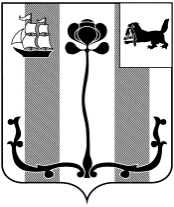 Иркутская область ДУМА ШЕЛЕХОВСКОГО МУНИЦИПАЛЬНОГО РАЙОНАР Е Ш Е Н И ЕОб утверждении отчета о результатах приватизации муниципального имущества Шелеховского района за 2021 годВ соответствии со ст. ст. 6, 10, 15 Федерального закона от 21.12.2001         № 178-ФЗ «О приватизации государственного и муниципального имущества», ст.ст. 7, 15, 51 Федерального закона от 06.10.2003 № 131-ФЗ «Об общих принципах организации местного самоуправления в Российской Федерации», Положением о порядке приватизации муниципального имущества Шелеховского района, утвержденным решением Думы Шелеховского муниципального района от 28.04.2011 № 17-рд, прогнозным планом (программой) приватизации муниципального имущества Шелеховского района на 2021 год, утвержденным решением Думы Шелеховского муниципального района от 10.09.2021 № 29-рд, ст.ст. 8, 24, 25 Устава Шелеховского района,Д У М А  Р Е Ш И Л А:1. Утвердить прилагаемый отчет о результатах приватизации муниципального имущества Шелеховского района за 2021 год.2. Настоящее решение подлежит официальному опубликованию в газете «Шелеховский вестник», размещению на официальном сайте Администрации Шелеховского муниципального района в информационно-телекоммуникационной сети «Интернет», а также на официальном сайте Российской Федерации для размещения информации о проведении торгов www.torgi.gov.ru.УТВЕРЖДЕН
решением Думы Шелеховского муниципального района от 31.03.2022 № 12-рдОтчет о результатах приватизации муниципального имущества Шелеховского района за 2021 годПринято на 3 заседании ДумыОт 31.03.2022  № 12-рд«31» марта 2022 г.Председатель Думы Шелеховского муниципального районаМэр Шелеховскогомуниципального района_______________ Ф.С. Саломатов ________________ М.Н. Модин№ п/пНаименование, вид имуществаМестонахождениеХарактеристика Способ приватизацииСрок приватизацииЦена сделки приватизацииПокупательимуществаI. Недвижимое имуществоI. Недвижимое имуществоI. Недвижимое имуществоI. Недвижимое имуществоI. Недвижимое имуществоI. Недвижимое имуществоI. Недвижимое имущество1ВЛ-10 кВ, д. Олха (с необходимыми для его использования земельными участками)Иркутская обл., Шелеховский район,                    д. ОлхаНазначение: сооружение, протяженность 10487,45 м, инв.№ 25:255:001:200585680, лит. IАукцион4 квартал 2021 г.141 484 258,65Общество с ограниченной ответственностью «Восточно-Сибирская сетевая компания» 1.1Земельный участокИркутская обл., Шелеховский район, д.Олха, участок № 131разрешенное использование: для эксплуатации сооружения   ВЛ-10 кВ, д.Олха, общая площадь 1 кв.м, кадастровый № 38:27:050301:1796Аукцион4 квартал 2021 г.141 484 258,65Общество с ограниченной ответственностью «Восточно-Сибирская сетевая компания» 1.2Земельный участокИркутская обл., Шелеховский район, д.Олха, участок № 132разрешенное использование: для эксплуатации сооружения   ВЛ-10 кВ, д.Олха, общая площадь 1 кв.м, кадастровый № 38:27:050301:1797Аукцион4 квартал 2021 г.141 484 258,65Общество с ограниченной ответственностью «Восточно-Сибирская сетевая компания» 1.3Земельный участокИркутская обл., Шелеховский район, д.Олха, участок № 133разрешенное использование: для эксплуатации сооружения   ВЛ-10 кВ, д.Олха, общая площадь 7 кв.м, кадастровый № 38:27:050301:1798Аукцион4 квартал 2021 г.141 484 258,65Общество с ограниченной ответственностью «Восточно-Сибирская сетевая компания» 1.4Земельный участокИркутская обл., Шелеховский район, д.Олха, участок № 134разрешенное использование: для эксплуатации сооружения   ВЛ-10 кВ, д.Олха, общая площадь 1 кв.м, кадастровый № 38:27:050301:1799Аукцион4 квартал 2021 г.141 484 258,65Общество с ограниченной ответственностью «Восточно-Сибирская сетевая компания» 1.5Земельный участокИркутская обл., Шелеховский район, д.Олха, участок № 135разрешенное использование: для эксплуатации сооружения   ВЛ-10 кВ, д.Олха, общая площадь 1 кв.м, кадастровый № 38:27:050301:1800Аукцион4 квартал 2021 г.141 484 258,65Общество с ограниченной ответственностью «Восточно-Сибирская сетевая компания» 1.6Земельный участокИркутская обл., Шелеховский район, д.Олха, участок № 136разрешенное использование: для эксплуатации сооружения   ВЛ-10 кВ, д.Олха, общая площадь 1 кв.м, кадастровый № 38:27:050301:1801Аукцион4 квартал 2021 г.141 484 258,65Общество с ограниченной ответственностью «Восточно-Сибирская сетевая компания» 1.7Земельный участокИркутская обл., Шелеховский район, д.Олха, участок № 138разрешенное использование: для эксплуатации сооружения   ВЛ-10 кВ, д.Олха, общая площадь 1 кв.м, кадастровый № 38:27:050301:1802Аукцион4 квартал 2021 г.141 484 258,65Общество с ограниченной ответственностью «Восточно-Сибирская сетевая компания» 1.8Земельный участокИркутская обл., Шелеховский район, д.Олха, участок № 139разрешенное использование: для эксплуатации сооружения   ВЛ-10 кВ, д.Олха, общая площадь 1 кв.м, кадастровый № 38:27:050301:1803Аукцион4 квартал 2021 г.141 484 258,65Общество с ограниченной ответственностью «Восточно-Сибирская сетевая компания» 1.9Земельный участокИркутская обл., Шелеховский район, д.Олха, участок № 140разрешенное использование: для эксплуатации сооружения   ВЛ-10 кВ, д.Олха, общая площадь 1 кв.м, кадастровый № 38:27:050301:1804Аукцион4 квартал 2021 г.141 484 258,65Общество с ограниченной ответственностью «Восточно-Сибирская сетевая компания» 1.10Земельный участокИркутская обл., Шелеховский район, д.Олха, участок № 141разрешенное использование: для эксплуатации сооружения   ВЛ-10 кВ, д.Олха, общая площадь 1 кв.м, кадастровый № 38:27:050301:1805Аукцион4 квартал 2021 г.141 484 258,65Общество с ограниченной ответственностью «Восточно-Сибирская сетевая компания» 1.11Земельный участокИркутская обл., Шелеховский район, д.Олха, участок № 142разрешенное использование: для эксплуатации сооружения   ВЛ-10 кВ, д.Олха, общая площадь 1 кв.м, кадастровый № 38:27:050301:1806Аукцион4 квартал 2021 г.141 484 258,65Общество с ограниченной ответственностью «Восточно-Сибирская сетевая компания» 1.12Земельный участокИркутская обл., Шелеховский район, д.Олха, участок № 144разрешенное использование: для эксплуатации сооружения   ВЛ-10 кВ, д.Олха, общая площадь 1 кв.м, кадастровый № 38:27:050301:1807Аукцион4 квартал 2021 г.141 484 258,65Общество с ограниченной ответственностью «Восточно-Сибирская сетевая компания» 1.13Земельный участокИркутская обл., Шелеховский район, д.Олха, участок № 145разрешенное использование: для эксплуатации сооружения   ВЛ-10 кВ, д.Олха, общая площадь 1 кв.м, кадастровый № 38:27:050301:1808Аукцион4 квартал 2021 г.141 484 258,65Общество с ограниченной ответственностью «Восточно-Сибирская сетевая компания» 1.14Земельный участокИркутская обл., Шелеховский район, д.Олха, участок № 146разрешенное использование: для эксплуатации сооружения   ВЛ-10 кВ, д.Олха, общая площадь 1 кв.м, кадастровый № 38:27:050301:1809Аукцион4 квартал 2021 г.141 484 258,65Общество с ограниченной ответственностью «Восточно-Сибирская сетевая компания» 1.15Земельный участокИркутская обл., Шелеховский район, д.Олха, участок № 147разрешенное использование: для эксплуатации сооружения   ВЛ-10 кВ, д.Олха, общая площадь 1 кв.м, кадастровый № 38:27:050301:1783Аукцион4 квартал 2021 г.141 484 258,65Общество с ограниченной ответственностью «Восточно-Сибирская сетевая компания» 1.16Земельный участокИркутская обл., Шелеховский район, д.Олха, участок № 148разрешенное использование: для эксплуатации сооружения   ВЛ-10 кВ, д.Олха, общая площадь 1 кв.м, кадастровый № 38:27:050301:1784Аукцион4 квартал 2021 г.141 484 258,65Общество с ограниченной ответственностью «Восточно-Сибирская сетевая компания» 1.17Земельный участокИркутская обл., Шелеховский район, д.Олха, участок № 149разрешенное использование: для эксплуатации сооружения   ВЛ-10 кВ, д.Олха, общая площадь 1 кв.м, кадастровый № 38:27:050301:1785Аукцион4 квартал 2021 г.141 484 258,65Общество с ограниченной ответственностью «Восточно-Сибирская сетевая компания» 1.18Земельный участокИркутская обл., Шелеховский район, д.Олха, участок № 150разрешенное использование: для эксплуатации сооружения   ВЛ-10 кВ, д.Олха, общая площадь 1 кв.м, кадастровый № 38:27:050301:1786Аукцион4 квартал 2021 г.141 484 258,65Общество с ограниченной ответственностью «Восточно-Сибирская сетевая компания» 1.19Земельный участокИркутская обл., Шелеховский район, д.Олха, участок № 151разрешенное использование: для эксплуатации сооружения   ВЛ-10 кВ, д.Олха, общая площадь 1 кв.м, кадастровый № 38:27:050301:1787Аукцион4 квартал 2021 г.141 484 258,65Общество с ограниченной ответственностью «Восточно-Сибирская сетевая компания» 1.20Земельный участокИркутская обл., Шелеховский район, д.Олха, участок № 152разрешенное использование: для эксплуатации сооружения   ВЛ-10 кВ, д.Олха, общая площадь 1 кв.м, кадастровый № 38:27:050301:1788Аукцион4 квартал 2021 г.141 484 258,65Общество с ограниченной ответственностью «Восточно-Сибирская сетевая компания» 1.21Земельный участокИркутская обл., Шелеховский район, д.Олха, участок № 153разрешенное использование: для эксплуатации сооружения   ВЛ-10 кВ, д.Олха, общая площадь 1 кв.м, кадастровый № 38:27:050301:1789Аукцион4 квартал 2021 г.141 484 258,65Общество с ограниченной ответственностью «Восточно-Сибирская сетевая компания» 1.22Земельный участокИркутская обл., Шелеховский район, д.Олха, участок № 154разрешенное использование: для эксплуатации сооружения   ВЛ-10 кВ, д.Олха, общая площадь 1 кв.м, кадастровый № 38:27:050301:1790Аукцион4 квартал 2021 г.141 484 258,65Общество с ограниченной ответственностью «Восточно-Сибирская сетевая компания» 1.23Земельный участокИркутская обл., Шелеховский район, д.Олха, участок № 155разрешенное использование: для эксплуатации сооружения   ВЛ-10 кВ, д.Олха, общая площадь 1 кв.м, кадастровый № 38:27:050301:1791Аукцион4 квартал 2021 г.141 484 258,65Общество с ограниченной ответственностью «Восточно-Сибирская сетевая компания» 1.24Земельный участокИркутская обл., Шелеховский район, д.Олха, участок № 156разрешенное использование: для эксплуатации сооружения   ВЛ-10 кВ, д.Олха, общая площадь 1 кв.м, кадастровый № 38:27:050301:1792Аукцион4 квартал 2021 г.141 484 258,65Общество с ограниченной ответственностью «Восточно-Сибирская сетевая компания» 1.25Земельный участокИркутская обл., Шелеховский район, д.Олха, участок № 157разрешенное использование: для эксплуатации сооружения   ВЛ-10 кВ, д.Олха, общая площадь 1 кв.м, кадастровый № 38:27:050301:1793Аукцион4 квартал 2021 г.141 484 258,65Общество с ограниченной ответственностью «Восточно-Сибирская сетевая компания» 1.26Земельный участокИркутская обл., Шелеховский район, д.Олха, участок № 111разрешенное использование: для эксплуатации сооружения   ВЛ-10 кВ, д.Олха, общая площадь 1 кв.м, кадастровый № 38:27:050101:928Аукцион4 квартал 2021 г.141 484 258,65Общество с ограниченной ответственностью «Восточно-Сибирская сетевая компания» 1.27Земельный участокИркутская обл., Шелеховский район, д.Олха, участок № 112разрешенное использование: для эксплуатации сооружения   ВЛ-10 кВ, д.Олха, общая площадь 1 кв.м, кадастровый № 38:27:050101:929Аукцион4 квартал 2021 г.141 484 258,65Общество с ограниченной ответственностью «Восточно-Сибирская сетевая компания» 1.28Земельный участокИркутская обл., Шелеховский район, д.Олха, участок № 113разрешенное использование: для эксплуатации сооружения   ВЛ-10 кВ, д.Олха, общая площадь 1 кв.м, кадастровый № 38:27:050101:930Аукцион4 квартал 2021 г.141 484 258,65Общество с ограниченной ответственностью «Восточно-Сибирская сетевая компания» 1.29Земельный участокИркутская обл., Шелеховский район, д.Олха, участок № 114разрешенное использование: для эксплуатации сооружения   ВЛ-10 кВ, д.Олха, общая площадь 1 кв.м, кадастровый № 38:27:050101:931Аукцион4 квартал 2021 г.141 484 258,65Общество с ограниченной ответственностью «Восточно-Сибирская сетевая компания» 1.30Земельный участокИркутская обл., Шелеховский район, д.Олха, участок № 115разрешенное использование: для эксплуатации сооружения   ВЛ-10 кВ, д.Олха, общая площадь 1 кв.м, кадастровый № 38:27:050101:932Аукцион4 квартал 2021 г.141 484 258,65Общество с ограниченной ответственностью «Восточно-Сибирская сетевая компания» 1.31Земельный участокИркутская обл., Шелеховский район, д.Олха, участок № 116разрешенное использование: для эксплуатации сооружения   ВЛ-10 кВ, д.Олха, общая площадь 1 кв.м, кадастровый № 38:27:050101:933Аукцион4 квартал 2021 г.141 484 258,65Общество с ограниченной ответственностью «Восточно-Сибирская сетевая компания» 1.32Земельный участокИркутская обл., Шелеховский район, д.Олха, участок № 117разрешенное использование: для эксплуатации сооружения   ВЛ-10 кВ, д.Олха, общая площадь 1 кв.м, кадастровый № 38:27:050101:934Аукцион4 квартал 2021 г.141 484 258,65Общество с ограниченной ответственностью «Восточно-Сибирская сетевая компания» 1.33Земельный участокИркутская обл., Шелеховский район, д.Олха, участок № 118разрешенное использование: для эксплуатации сооружения   ВЛ-10 кВ, д.Олха, общая площадь 1 кв.м, кадастровый № 38:27:050101:935Аукцион4 квартал 2021 г.141 484 258,65Общество с ограниченной ответственностью «Восточно-Сибирская сетевая компания» 1.34Земельный участокИркутская обл., Шелеховский район, д.Олха, участок № 119разрешенное использование: для эксплуатации сооружения   ВЛ-10 кВ, д.Олха, общая площадь 1 кв.м, кадастровый № 38:27:050101:936Аукцион4 квартал 2021 г.141 484 258,65Общество с ограниченной ответственностью «Восточно-Сибирская сетевая компания» 1.35Земельный участокИркутская обл., Шелеховский район, д.Олха, участок № 120разрешенное использование: для эксплуатации сооружения   ВЛ-10 кВ, д.Олха, общая площадь 1 кв.м, кадастровый № 38:27:050101:937Аукцион4 квартал 2021 г.141 484 258,65Общество с ограниченной ответственностью «Восточно-Сибирская сетевая компания» 1.36Земельный участокИркутская обл., Шелеховский район, д.Олха, участок № 121разрешенное использование: для эксплуатации сооружения   ВЛ-10 кВ, д.Олха, общая площадь 1 кв.м, кадастровый № 38:27:050201:15Аукцион4 квартал 2021 г.141 484 258,65Общество с ограниченной ответственностью «Восточно-Сибирская сетевая компания» 1.37Земельный участокИркутская обл., Шелеховский район, д.Олха, участок № 122разрешенное использование: для эксплуатации сооружения   ВЛ-10 кВ, д.Олха, общая площадь 8 кв.м, кадастровый № 38:27:050201:16Аукцион4 квартал 2021 г.141 484 258,65Общество с ограниченной ответственностью «Восточно-Сибирская сетевая компания» 1.38Земельный участокИркутская обл., Шелеховский район, д.Олха, участок № 123разрешенное использование: для эксплуатации сооружения   ВЛ-10 кВ, д.Олха, общая площадь 1 кв.м, кадастровый № 38:27:050201:17Аукцион4 квартал 2021 г.141 484 258,65Общество с ограниченной ответственностью «Восточно-Сибирская сетевая компания» 1.39Земельный участокИркутская обл., Шелеховский район, д.Олха, участок № 124разрешенное использование: для эксплуатации сооружения   ВЛ-10 кВ, д.Олха, общая площадь 1 кв.м, кадастровый № 38:27:050201:18Аукцион4 квартал 2021 г.141 484 258,65Общество с ограниченной ответственностью «Восточно-Сибирская сетевая компания» 1.40Земельный участокИркутская обл., Шелеховский район, д.Олха, участок № 126разрешенное использование: для эксплуатации сооружения   ВЛ-10 кВ, д.Олха, общая площадь 11 кв.м, кадастровый № 38:27:050201:20Аукцион4 квартал 2021 г.141 484 258,65Общество с ограниченной ответственностью «Восточно-Сибирская сетевая компания» 1.41Земельный участокИркутская обл., Шелеховский район, д.Олха, участок № 127разрешенное использование: для эксплуатации сооружения   ВЛ-10 кВ, д.Олха, общая площадь 1 кв.м, кадастровый № 38:27:050201:21Аукцион4 квартал 2021 г.141 484 258,65Общество с ограниченной ответственностью «Восточно-Сибирская сетевая компания» 1.42Земельный участокИркутская обл., Шелеховский район, д.Олха, участок № 128разрешенное использование: для эксплуатации сооружения   ВЛ-10 кВ, д.Олха, общая площадь 1 кв.м, кадастровый № 38:27:050201:22Аукцион4 квартал 2021 г.141 484 258,65Общество с ограниченной ответственностью «Восточно-Сибирская сетевая компания» 1.43Земельный участокИркутская обл., Шелеховский район, д.Олха, участок № 129разрешенное использование: для эксплуатации сооружения   ВЛ-10 кВ, д.Олха, общая площадь 1 кв.м, кадастровый № 38:27:050301:1794Аукцион4 квартал 2021 г.141 484 258,65Общество с ограниченной ответственностью «Восточно-Сибирская сетевая компания» 1.44Земельный участокИркутская обл., Шелеховский район, д.Олха, участок № 130разрешенное использование: для эксплуатации сооружения   ВЛ-10 кВ, д.Олха, общая площадь 1 кв.м, кадастровый № 38:27:050301:1795Аукцион4 квартал 2021 г.141 484 258,65Общество с ограниченной ответственностью «Восточно-Сибирская сетевая компания» 1.45Земельный участокИркутская обл., Шелеховский район, д.Олха, участок № 91разрешенное использование: для эксплуатации сооружения   ВЛ-10 кВ, д.Олха, общая площадь 1 кв.м, кадастровый № 38:27:050101:908Аукцион4 квартал 2021 г.141 484 258,65Общество с ограниченной ответственностью «Восточно-Сибирская сетевая компания» 1.46Земельный участокИркутская обл., Шелеховский район, д.Олха, участок № 92разрешенное использование: для эксплуатации сооружения   ВЛ-10 кВ, д.Олха, общая площадь 1 кв.м, кадастровый № 38:27:050101:909Аукцион4 квартал 2021 г.141 484 258,65Общество с ограниченной ответственностью «Восточно-Сибирская сетевая компания» 1.47Земельный участокИркутская обл., Шелеховский район, д.Олха, участок № 93разрешенное использование: для эксплуатации сооружения   ВЛ-10 кВ, д.Олха, общая площадь 1 кв.м, кадастровый № 38:27:050101:910Аукцион4 квартал 2021 г.141 484 258,65Общество с ограниченной ответственностью «Восточно-Сибирская сетевая компания» 1.48Земельный участокИркутская обл., Шелеховский район, д.Олха, участок № 94разрешенное использование: для эксплуатации сооружения   ВЛ-10 кВ, д.Олха, общая площадь 1 кв.м, кадастровый № 38:27:050101:911Аукцион4 квартал 2021 г.141 484 258,65Общество с ограниченной ответственностью «Восточно-Сибирская сетевая компания» 1.49Земельный участокИркутская обл., Шелеховский район, д.Олха, участок № 95разрешенное использование: для эксплуатации сооружения   ВЛ-10 кВ, д.Олха, общая площадь 1 кв.м, кадастровый № 38:27:050101:912Аукцион4 квартал 2021 г.141 484 258,65Общество с ограниченной ответственностью «Восточно-Сибирская сетевая компания» 1.50Земельный участокИркутская обл., Шелеховский район, д.Олха, участок № 96разрешенное использование: для эксплуатации сооружения   ВЛ-10 кВ, д.Олха, общая площадь 1 кв.м, кадастровый № 38:27:050101:913Аукцион4 квартал 2021 г.141 484 258,65Общество с ограниченной ответственностью «Восточно-Сибирская сетевая компания» 1.51Земельный участокИркутская обл., Шелеховский район, д.Олха, участок № 97разрешенное использование: для эксплуатации сооружения   ВЛ-10 кВ, д.Олха, общая площадь 1 кв.м, кадастровый № 38:27:050101:914Аукцион4 квартал 2021 г.141 484 258,65Общество с ограниченной ответственностью «Восточно-Сибирская сетевая компания» 1.52Земельный участокИркутская обл., Шелеховский район, д.Олха, участок № 98разрешенное использование: для эксплуатации сооружения   ВЛ-10 кВ, д.Олха, общая площадь 1 кв.м, кадастровый № 38:27:050101:915Аукцион4 квартал 2021 г.141 484 258,65Общество с ограниченной ответственностью «Восточно-Сибирская сетевая компания» 1.53Земельный участокИркутская обл., Шелеховский район, д.Олха, участок № 99разрешенное использование: для эксплуатации сооружения   ВЛ-10 кВ, д.Олха, общая площадь 1 кв.м, кадастровый № 38:27:050101:916Аукцион4 квартал 2021 г.141 484 258,65Общество с ограниченной ответственностью «Восточно-Сибирская сетевая компания» 1.54Земельный участокИркутская обл., Шелеховский район, д.Олха, участок № 100разрешенное использование: для эксплуатации сооружения   ВЛ-10 кВ, д.Олха, общая площадь 1 кв.м, кадастровый № 38:27:050101:917Аукцион4 квартал 2021 г.141 484 258,65Общество с ограниченной ответственностью «Восточно-Сибирская сетевая компания» 1.55Земельный участокИркутская обл., Шелеховский район, д.Олха, участок № 101разрешенное использование: для эксплуатации сооружения   ВЛ-10 кВ, д.Олха, общая площадь 1 кв.м, кадастровый № 38:27:050101:918Аукцион4 квартал 2021 г.141 484 258,65Общество с ограниченной ответственностью «Восточно-Сибирская сетевая компания» 1.56Земельный участокИркутская обл., Шелеховский район, д.Олха, участок № 102разрешенное использование: для эксплуатации сооружения   ВЛ-10 кВ, д.Олха, общая площадь 1 кв.м, кадастровый № 38:27:050101:919Аукцион4 квартал 2021 г.141 484 258,65Общество с ограниченной ответственностью «Восточно-Сибирская сетевая компания» 1.57Земельный участокИркутская обл., Шелеховский район, д.Олха, участок № 103разрешенное использование: для эксплуатации сооружения   ВЛ-10 кВ, д.Олха, общая площадь 1 кв.м, кадастровый № 38:27:050101:920Аукцион4 квартал 2021 г.141 484 258,65Общество с ограниченной ответственностью «Восточно-Сибирская сетевая компания» 1.58Земельный участокИркутская обл., Шелеховский район, д.Олха, участок № 104разрешенное использование: для эксплуатации сооружения   ВЛ-10 кВ, д.Олха, общая площадь 1 кв.м, кадастровый № 38:27:050101:921Аукцион4 квартал 2021 г.141 484 258,65Общество с ограниченной ответственностью «Восточно-Сибирская сетевая компания» 1.59Земельный участокИркутская обл., Шелеховский район, д.Олха, участок № 105разрешенное использование: для эксплуатации сооружения   ВЛ-10 кВ, д.Олха, общая площадь 1 кв.м, кадастровый № 38:27:050101:922Аукцион4 квартал 2021 г.141 484 258,65Общество с ограниченной ответственностью «Восточно-Сибирская сетевая компания» 1.60Земельный участокИркутская обл., Шелеховский район, д.Олха, участок № 106разрешенное использование: для эксплуатации сооружения   ВЛ-10 кВ, д.Олха, общая площадь 1 кв.м, кадастровый № 38:27:050101:923Аукцион4 квартал 2021 г.141 484 258,65Общество с ограниченной ответственностью «Восточно-Сибирская сетевая компания» 1.61Земельный участокИркутская обл., Шелеховский район, д.Олха, участок № 107разрешенное использование: для эксплуатации сооружения   ВЛ-10 кВ, д.Олха, общая площадь 1 кв.м, кадастровый № 38:27:050101:924Аукцион4 квартал 2021 г.141 484 258,65Общество с ограниченной ответственностью «Восточно-Сибирская сетевая компания» 1.62Земельный участокИркутская обл., Шелеховский район, д.Олха, участок № 108разрешенное использование: для эксплуатации сооружения   ВЛ-10 кВ, д.Олха, общая площадь 1 кв.м, кадастровый № 38:27:050101:925Аукцион4 квартал 2021 г.141 484 258,65Общество с ограниченной ответственностью «Восточно-Сибирская сетевая компания» 1.63Земельный участокИркутская обл., Шелеховский район, д.Олха, участок №  109разрешенное использование: для эксплуатации сооружения   ВЛ-10 кВ, д.Олха, общая площадь 1 кв.м, кадастровый № 38:27:050101:926Аукцион4 квартал 2021 г.141 484 258,65Общество с ограниченной ответственностью «Восточно-Сибирская сетевая компания» 1.64Земельный участокИркутская обл., Шелеховский район, д.Олха, участок № 110разрешенное использование: для эксплуатации сооружения   ВЛ-10 кВ, д.Олха, общая площадь 1 кв.м, кадастровый № 38:27:050101:927Аукцион4 квартал 2021 г.141 484 258,65Общество с ограниченной ответственностью «Восточно-Сибирская сетевая компания» 1.65Земельный участокИркутская обл., Шелеховский район, д.Олха, участок № 71разрешенное использование: для эксплуатации сооружения   ВЛ-10 кВ, д.Олха, общая площадь 1 кв.м, кадастровый № 38:27:050101:888Аукцион4 квартал 2021 г.141 484 258,65Общество с ограниченной ответственностью «Восточно-Сибирская сетевая компания» 1.66Земельный участокИркутская обл., Шелеховский район, д.Олха, участок № 72разрешенное использование: для эксплуатации сооружения   ВЛ-10 кВ, д.Олха, общая площадь 1 кв.м, кадастровый № 38:27:050101:889Аукцион4 квартал 2021 г.141 484 258,65Общество с ограниченной ответственностью «Восточно-Сибирская сетевая компания» 1.67Земельный участокИркутская обл., Шелеховский район, д.Олха, участок № 73разрешенное использование: для эксплуатации сооружения   ВЛ-10 кВ, д.Олха, общая площадь 1 кв.м, кадастровый № 38:27:050101:890Аукцион4 квартал 2021 г.141 484 258,65Общество с ограниченной ответственностью «Восточно-Сибирская сетевая компания» 1.68Земельный участокИркутская обл., Шелеховский район, д.Олха, участок № 74разрешенное использование: для эксплуатации сооружения   ВЛ-10 кВ, д.Олха, общая площадь 1 кв.м, кадастровый № 38:27:050101:891Аукцион4 квартал 2021 г.141 484 258,65Общество с ограниченной ответственностью «Восточно-Сибирская сетевая компания» 1.69Земельный участокИркутская обл., Шелеховский район, д.Олха, участок № 75разрешенное использование: для эксплуатации сооружения   ВЛ-10 кВ, д.Олха, общая площадь 1 кв.м, кадастровый № 38:27:050101:892Аукцион4 квартал 2021 г.141 484 258,65Общество с ограниченной ответственностью «Восточно-Сибирская сетевая компания» 1.70Земельный участокИркутская обл., Шелеховский район, д.Олха, участок № 76разрешенное использование: для эксплуатации сооружения   ВЛ-10 кВ, д.Олха, общая площадь 1 кв.м, кадастровый № 38:27:050101:893Аукцион4 квартал 2021 г.141 484 258,65Общество с ограниченной ответственностью «Восточно-Сибирская сетевая компания» 1.71Земельный участокИркутская обл., Шелеховский район, д.Олха, участок № 77разрешенное использование: для эксплуатации сооружения   ВЛ-10 кВ, д.Олха, общая площадь 1 кв.м, кадастровый № 38:27:050101:894Аукцион4 квартал 2021 г.141 484 258,65Общество с ограниченной ответственностью «Восточно-Сибирская сетевая компания» 1.72Земельный участокИркутская обл., Шелеховский район, д.Олха, участок № 78разрешенное использование: для эксплуатации сооружения   ВЛ-10 кВ, д.Олха, общая площадь 1 кв.м, кадастровый № 38:27:050101:895Аукцион4 квартал 2021 г.141 484 258,65Общество с ограниченной ответственностью «Восточно-Сибирская сетевая компания» 1.73Земельный участокИркутская обл., Шелеховский район, д.Олха, участок № 79разрешенное использование: для эксплуатации сооружения   ВЛ-10 кВ, д.Олха, общая площадь 1 кв.м, кадастровый № 38:27:050101:896Аукцион4 квартал 2021 г.141 484 258,65Общество с ограниченной ответственностью «Восточно-Сибирская сетевая компания» 1.74Земельный участокИркутская обл., Шелеховский район, д.Олха, участок № 80разрешенное использование: для эксплуатации сооружения   ВЛ-10 кВ, д.Олха, общая площадь 1 кв.м, кадастровый № 38:27:050101:897Аукцион4 квартал 2021 г.141 484 258,65Общество с ограниченной ответственностью «Восточно-Сибирская сетевая компания» 1.75Земельный участокИркутская обл., Шелеховский район, д.Олха, участок № 81разрешенное использование: для эксплуатации сооружения   ВЛ-10 кВ, д.Олха, общая площадь 1 кв.м, кадастровый № 38:27:050101:898Аукцион4 квартал 2021 г.141 484 258,65Общество с ограниченной ответственностью «Восточно-Сибирская сетевая компания» 1.76Земельный участокИркутская обл., Шелеховский район, д.Олха, участок № 82разрешенное использование: для эксплуатации сооружения   ВЛ-10 кВ, д.Олха, общая площадь 1 кв.м, кадастровый № 38:27:050101:899Аукцион4 квартал 2021 г.141 484 258,65Общество с ограниченной ответственностью «Восточно-Сибирская сетевая компания» 1.77Земельный участокИркутская обл., Шелеховский район, д.Олха, участок № 83разрешенное использование: для эксплуатации сооружения   ВЛ-10 кВ, д.Олха, общая площадь 1 кв.м, кадастровый № 38:27:050101:900Аукцион4 квартал 2021 г.141 484 258,65Общество с ограниченной ответственностью «Восточно-Сибирская сетевая компания» 1.78Земельный участокИркутская обл., Шелеховский район, д.Олха, участок № 84разрешенное использование: для эксплуатации сооружения   ВЛ-10 кВ, д.Олха, общая площадь 1 кв.м, кадастровый № 38:27:050101:901Аукцион4 квартал 2021 г.141 484 258,65Общество с ограниченной ответственностью «Восточно-Сибирская сетевая компания» 1.79Земельный участокИркутская обл., Шелеховский район, д.Олха, участок № 85разрешенное использование: для эксплуатации сооружения   ВЛ-10 кВ, д.Олха, общая площадь 1 кв.м, кадастровый № 38:27:050101:902Аукцион4 квартал 2021 г.141 484 258,65Общество с ограниченной ответственностью «Восточно-Сибирская сетевая компания» 1.80Земельный участокИркутская обл., Шелеховский район, д.Олха, участок № 86разрешенное использование: для эксплуатации сооружения   ВЛ-10 кВ, д.Олха, общая площадь 1 кв.м, кадастровый № 38:27:050101:903Аукцион4 квартал 2021 г.141 484 258,65Общество с ограниченной ответственностью «Восточно-Сибирская сетевая компания» 1.81Земельный участокИркутская обл., Шелеховский район, д.Олха, участок № 87разрешенное использование: для эксплуатации сооружения   ВЛ-10 кВ, д.Олха, общая площадь 1 кв.м, кадастровый № 38:27:050101:904Аукцион4 квартал 2021 г.141 484 258,65Общество с ограниченной ответственностью «Восточно-Сибирская сетевая компания» 1.82Земельный участокИркутская обл., Шелеховский район, д.Олха, участок № 88разрешенное использование: для эксплуатации сооружения   ВЛ-10 кВ, д.Олха, общая площадь 1 кв.м, кадастровый № 38:27:050101:905Аукцион4 квартал 2021 г.141 484 258,65Общество с ограниченной ответственностью «Восточно-Сибирская сетевая компания» 1.83Земельный участокИркутская обл., Шелеховский район, д.Олха, участок № 89разрешенное использование: для эксплуатации сооружения   ВЛ-10 кВ, д.Олха, общая площадь 1 кв.м, кадастровый № 38:27:050101:906Аукцион4 квартал 2021 г.141 484 258,65Общество с ограниченной ответственностью «Восточно-Сибирская сетевая компания» 1.84Земельный участокИркутская обл., Шелеховский район, д.Олха, участок № 90разрешенное использование: для эксплуатации сооружения   ВЛ-10 кВ, д.Олха, общая площадь 1 кв.м, кадастровый № 38:27:050101:907Аукцион4 квартал 2021 г.141 484 258,65Общество с ограниченной ответственностью «Восточно-Сибирская сетевая компания» 1.85Земельный участокИркутская обл., Шелеховский район, д.Олха, участок № 51разрешенное использование: для эксплуатации сооружения   ВЛ-10 кВ, д.Олха, общая площадь 1 кв.м, кадастровый № 38:27:050101:868Аукцион4 квартал 2021 г.141 484 258,65Общество с ограниченной ответственностью «Восточно-Сибирская сетевая компания» 1.86Земельный участокИркутская обл., Шелеховский район, д.Олха, участок № 52разрешенное использование: для эксплуатации сооружения   ВЛ-10 кВ, д.Олха, общая площадь 1 кв.м, кадастровый № 38:27:050101:869Аукцион4 квартал 2021 г.141 484 258,65Общество с ограниченной ответственностью «Восточно-Сибирская сетевая компания» 1.87Земельный участокИркутская обл., Шелеховский район, д.Олха, участок № 53разрешенное использование: для эксплуатации сооружения   ВЛ-10 кВ, д.Олха, общая площадь 1 кв.м, кадастровый № 38:27:050101:870Аукцион4 квартал 2021 г.141 484 258,65Общество с ограниченной ответственностью «Восточно-Сибирская сетевая компания» 1.88Земельный участокИркутская обл., Шелеховский район, д.Олха, участок № 54разрешенное использование: для эксплуатации сооружения   ВЛ-10 кВ, д.Олха, общая площадь 1 кв.м, кадастровый № 38:27:050101:871Аукцион4 квартал 2021 г.141 484 258,65Общество с ограниченной ответственностью «Восточно-Сибирская сетевая компания» 1.89Земельный участокИркутская обл., Шелеховский район, д.Олха, участок № 55разрешенное использование: для эксплуатации сооружения   ВЛ-10 кВ, д.Олха, общая площадь 1 кв.м, кадастровый № 38:27:050101:872Аукцион4 квартал 2021 г.141 484 258,65Общество с ограниченной ответственностью «Восточно-Сибирская сетевая компания» 1.90Земельный участокИркутская обл., Шелеховский район, д.Олха, участок № 56разрешенное использование: для эксплуатации сооружения   ВЛ-10 кВ, д.Олха, общая площадь 1 кв.м, кадастровый № 38:27:050101:873Аукцион4 квартал 2021 г.141 484 258,65Общество с ограниченной ответственностью «Восточно-Сибирская сетевая компания» 1.91Земельный участокИркутская обл., Шелеховский район, д.Олха, участок № 57разрешенное использование: для эксплуатации сооружения   ВЛ-10 кВ, д.Олха, общая площадь 1 кв.м, кадастровый № 38:27:050101:874Аукцион4 квартал 2021 г.141 484 258,65Общество с ограниченной ответственностью «Восточно-Сибирская сетевая компания» 1.92Земельный участокИркутская обл., Шелеховский район, д.Олха, участок № 58разрешенное использование: для эксплуатации сооружения   ВЛ-10 кВ, д.Олха, общая площадь 1 кв.м, кадастровый № 38:27:050101:875Аукцион4 квартал 2021 г.141 484 258,65Общество с ограниченной ответственностью «Восточно-Сибирская сетевая компания» 1.93Земельный участокИркутская обл., Шелеховский район, д.Олха, участок № 59разрешенное использование: для эксплуатации сооружения   ВЛ-10 кВ, д.Олха, общая площадь 1 кв.м, кадастровый № 38:27:050101:876Аукцион4 квартал 2021 г.141 484 258,65Общество с ограниченной ответственностью «Восточно-Сибирская сетевая компания» 1.94Земельный участокИркутская обл., Шелеховский район, д.Олха, участок № 60разрешенное использование: для эксплуатации сооружения   ВЛ-10 кВ, д.Олха, общая площадь 1 кв.м, кадастровый № 38:27:050101:877Аукцион4 квартал 2021 г.141 484 258,65Общество с ограниченной ответственностью «Восточно-Сибирская сетевая компания» 1.95Земельный участокИркутская обл., Шелеховский район, д.Олха, участок № 61разрешенное использование: для эксплуатации сооружения   ВЛ-10 кВ, д.Олха, общая площадь 1 кв.м, кадастровый № 38:27:050101:878Аукцион4 квартал 2021 г.141 484 258,65Общество с ограниченной ответственностью «Восточно-Сибирская сетевая компания» 1.96Земельный участокИркутская обл., Шелеховский район, д.Олха, участок № 62разрешенное использование: для эксплуатации сооружения   ВЛ-10 кВ, д.Олха, общая площадь 1 кв.м, кадастровый № 38:27:050101:879Аукцион4 квартал 2021 г.141 484 258,65Общество с ограниченной ответственностью «Восточно-Сибирская сетевая компания» 1.97Земельный участокИркутская обл., Шелеховский район, д.Олха, участок № 63разрешенное использование: для эксплуатации сооружения   ВЛ-10 кВ, д.Олха, общая площадь 1 кв.м, кадастровый № 38:27:050101:880Аукцион4 квартал 2021 г.141 484 258,65Общество с ограниченной ответственностью «Восточно-Сибирская сетевая компания» 1.98Земельный участокИркутская обл., Шелеховский район, д.Олха, участок № 64разрешенное использование: для эксплуатации сооружения   ВЛ-10 кВ, д.Олха, общая площадь 1 кв.м, кадастровый № 38:27:050101:881Аукцион4 квартал 2021 г.141 484 258,65Общество с ограниченной ответственностью «Восточно-Сибирская сетевая компания» 1.99Земельный участокИркутская обл., Шелеховский район, д.Олха, участок № 65разрешенное использование: для эксплуатации сооружения   ВЛ-10 кВ, д.Олха, общая площадь 1 кв.м, кадастровый № 38:27:050101:882Аукцион4 квартал 2021 г.141 484 258,65Общество с ограниченной ответственностью «Восточно-Сибирская сетевая компания» 1.100Земельный участокИркутская обл., Шелеховский район, д.Олха, участок № 66разрешенное использование: для эксплуатации сооружения   ВЛ-10 кВ, д.Олха, общая площадь 1 кв.м, кадастровый № 38:27:050101:883Аукцион4 квартал 2021 г.141 484 258,65Общество с ограниченной ответственностью «Восточно-Сибирская сетевая компания» 1.101Земельный участокИркутская обл., Шелеховский район, д.Олха, участок № 67разрешенное использование: для эксплуатации сооружения   ВЛ-10 кВ, д.Олха, общая площадь 1 кв.м, кадастровый № 38:27:050101:884Аукцион4 квартал 2021 г.141 484 258,65Общество с ограниченной ответственностью «Восточно-Сибирская сетевая компания» 1.102Земельный участокИркутская обл., Шелеховский район, д.Олха, участок № 68разрешенное использование: для эксплуатации сооружения   ВЛ-10 кВ, д.Олха, общая площадь 1 кв.м, кадастровый № 38:27:050101:885Аукцион4 квартал 2021 г.141 484 258,65Общество с ограниченной ответственностью «Восточно-Сибирская сетевая компания» 1.103Земельный участокИркутская обл., Шелеховский район, д.Олха, участок № 69разрешенное использование: для эксплуатации сооружения   ВЛ-10 кВ, д.Олха, общая площадь 1 кв.м, кадастровый № 38:27:050101:886Аукцион4 квартал 2021 г.141 484 258,65Общество с ограниченной ответственностью «Восточно-Сибирская сетевая компания» 1.104Земельный участокИркутская обл., Шелеховский район, д.Олха, участок № 70разрешенное использование: для эксплуатации сооружения   ВЛ-10 кВ, д.Олха, общая площадь 1 кв.м, кадастровый № 38:27:050101:887Аукцион4 квартал 2021 г.141 484 258,65Общество с ограниченной ответственностью «Восточно-Сибирская сетевая компания» 1.105Земельный участокИркутская обл., Шелеховский район, д.Олха, участок № 27разрешенное использование: для эксплуатации сооружения   ВЛ-10 кВ, д.Олха, общая площадь 2 кв.м, кадастровый № 38:27:050101:848Аукцион4 квартал 2021 г.141 484 258,65Общество с ограниченной ответственностью «Восточно-Сибирская сетевая компания» 1.106Земельный участокИркутская обл., Шелеховский район, д.Олха, участок № 28разрешенное использование: для эксплуатации сооружения   ВЛ-10 кВ, д.Олха, общая площадь 1 кв.м, кадастровый № 38:27:050101:849Аукцион4 квартал 2021 г.141 484 258,65Общество с ограниченной ответственностью «Восточно-Сибирская сетевая компания» 1.107Земельный участокИркутская обл., Шелеховский район, д.Олха, участок № 29разрешенное использование: для эксплуатации сооружения   ВЛ-10 кВ, д.Олха, общая площадь 1 кв.м, кадастровый № 38:27:050101:850Аукцион4 квартал 2021 г.141 484 258,65Общество с ограниченной ответственностью «Восточно-Сибирская сетевая компания» 1.108Земельный участокИркутская обл., Шелеховский район, д.Олха, участок № 30разрешенное использование: для эксплуатации сооружения   ВЛ-10 кВ, д.Олха, общая площадь 1 кв.м, кадастровый № 38:27:050101:851Аукцион4 квартал 2021 г.141 484 258,65Общество с ограниченной ответственностью «Восточно-Сибирская сетевая компания» 1.109Земельный участокИркутская обл., Шелеховский район, д.Олха, участок № 31разрешенное использование: для эксплуатации сооружения   ВЛ-10 кВ, д.Олха, общая площадь 1 кв.м, кадастровый № 38:27:050101:852Аукцион4 квартал 2021 г.141 484 258,65Общество с ограниченной ответственностью «Восточно-Сибирская сетевая компания» 1.110Земельный участокИркутская обл., Шелеховский район, д.Олха, участок № 32разрешенное использование: для эксплуатации сооружения   ВЛ-10 кВ, д.Олха, общая площадь 8 кв.м, кадастровый № 38:27:050101:853Аукцион4 квартал 2021 г.141 484 258,65Общество с ограниченной ответственностью «Восточно-Сибирская сетевая компания» 1.111Земельный участокИркутская обл., Шелеховский район, д.Олха, участок № 33разрешенное использование: для эксплуатации сооружения   ВЛ-10 кВ, д.Олха, общая площадь 1 кв.м, кадастровый № 38:27:050101:854Аукцион4 квартал 2021 г.141 484 258,65Общество с ограниченной ответственностью «Восточно-Сибирская сетевая компания» 1.112Земельный участокИркутская обл., Шелеховский район, д.Олха, участок № 34разрешенное использование: для эксплуатации сооружения   ВЛ-10 кВ, д.Олха, общая площадь 8 кв.м, кадастровый № 38:27:050101:855Аукцион4 квартал 2021 г.141 484 258,65Общество с ограниченной ответственностью «Восточно-Сибирская сетевая компания» 1.113Земельный участокИркутская обл., Шелеховский район, д.Олха, участок № 35разрешенное использование: для эксплуатации сооружения   ВЛ-10 кВ, д.Олха, общая площадь 1 кв.м, кадастровый № 38:27:050101:856Аукцион4 квартал 2021 г.141 484 258,65Общество с ограниченной ответственностью «Восточно-Сибирская сетевая компания» 1.114Земельный участокИркутская обл., Шелеховский район, д.Олха, участок № 36разрешенное использование: для эксплуатации сооружения   ВЛ-10 кВ, д.Олха, общая площадь 1 кв.м, кадастровый № 38:27:050101:857Аукцион4 квартал 2021 г.141 484 258,65Общество с ограниченной ответственностью «Восточно-Сибирская сетевая компания» 1.115Земельный участокИркутская обл., Шелеховский район, д.Олха, участок № 37разрешенное использование: для эксплуатации сооружения   ВЛ-10 кВ, д.Олха, общая площадь 1 кв.м, кадастровый № 38:27:050101:858Аукцион4 квартал 2021 г.141 484 258,65Общество с ограниченной ответственностью «Восточно-Сибирская сетевая компания» 1.116Земельный участокИркутская обл., Шелеховский район, д.Олха, участок № 38разрешенное использование: для эксплуатации сооружения   ВЛ-10 кВ, д.Олха, общая площадь 1 кв.м, кадастровый № 38:27:050101:859Аукцион4 квартал 2021 г.141 484 258,65Общество с ограниченной ответственностью «Восточно-Сибирская сетевая компания» 1.117Земельный участокИркутская обл., Шелеховский район, д.Олха, участок № 40разрешенное использование: для эксплуатации сооружения   ВЛ-10 кВ, д.Олха, общая площадь 35 кв.м, кадастровый № 38:27:050101:938Аукцион4 квартал 2021 г.141 484 258,65Общество с ограниченной ответственностью «Восточно-Сибирская сетевая компания» 1.118Земельный участокИркутская обл., Шелеховский район, д.Олха, участок № 41разрешенное использование: для эксплуатации сооружения   ВЛ-10 кВ, д.Олха, общая площадь 34 кв.м, кадастровый № 38:27:050101:939Аукцион4 квартал 2021 г.141 484 258,65Общество с ограниченной ответственностью «Восточно-Сибирская сетевая компания» 1.119Земельный участокИркутская обл., Шелеховский район, д.Олха, участок № 42разрешенное использование: для эксплуатации сооружения   ВЛ-10 кВ, д.Олха, общая площадь 1 кв.м, кадастровый № 38:27:050101:860Аукцион4 квартал 2021 г.141 484 258,65Общество с ограниченной ответственностью «Восточно-Сибирская сетевая компания» 1.120Земельный участокИркутская обл., Шелеховский район, д.Олха, участок № 44разрешенное использование: для эксплуатации сооружения   ВЛ-10 кВ, д.Олха, общая площадь 1 кв.м, кадастровый № 38:27:050101:861Аукцион4 квартал 2021 г.141 484 258,65Общество с ограниченной ответственностью «Восточно-Сибирская сетевая компания» 1.121Земельный участокИркутская обл., Шелеховский район, д.Олха, участок № 45разрешенное использование: для эксплуатации сооружения   ВЛ-10 кВ, д.Олха, общая площадь 1 кв.м, кадастровый № 38:27:050101:862Аукцион4 квартал 2021 г.141 484 258,65Общество с ограниченной ответственностью «Восточно-Сибирская сетевая компания» 1.122Земельный участокИркутская обл., Шелеховский район, д.Олха, участок № 46разрешенное использование: для эксплуатации сооружения   ВЛ-10 кВ, д.Олха, общая площадь 1 кв.м, кадастровый № 38:27:050101:863Аукцион4 квартал 2021 г.141 484 258,65Общество с ограниченной ответственностью «Восточно-Сибирская сетевая компания» 1.123Земельный участокИркутская обл., Шелеховский район, д.Олха, участок № 47разрешенное использование: для эксплуатации сооружения   ВЛ-10 кВ, д.Олха, общая площадь 1 кв.м, кадастровый № 38:27:050101:864Аукцион4 квартал 2021 г.141 484 258,65Общество с ограниченной ответственностью «Восточно-Сибирская сетевая компания» 1.124Земельный участокИркутская обл., Шелеховский район, д.Олха, участок № 48разрешенное использование: для эксплуатации сооружения   ВЛ-10 кВ, д.Олха, общая площадь 1 кв.м, кадастровый № 38:27:050101:865Аукцион4 квартал 2021 г.141 484 258,65Общество с ограниченной ответственностью «Восточно-Сибирская сетевая компания» 1.125Земельный участокИркутская обл., Шелеховский район, д.Олха, участок № 49разрешенное использование: для эксплуатации сооружения   ВЛ-10 кВ, д.Олха, общая площадь 1 кв.м, кадастровый № 38:27:050101:866Аукцион4 квартал 2021 г.141 484 258,65Общество с ограниченной ответственностью «Восточно-Сибирская сетевая компания» 1.126Земельный участокИркутская обл., Шелеховский район, д.Олха, участок № 50разрешенное использование: для эксплуатации сооружения   ВЛ-10 кВ, д.Олха, общая площадь 1 кв.м, кадастровый № 38:27:050101:867Аукцион4 квартал 2021 г.141 484 258,65Общество с ограниченной ответственностью «Восточно-Сибирская сетевая компания» 1.127Земельный участокИркутская обл., Шелеховский район, участок № 39разрешенное использование: для эксплуатации сооружения   ВЛ-10 кВ, д.Олха, общая площадь 1 кв.м, кадастровый № 38:27:050048:45Аукцион4 квартал 2021 г.141 484 258,65Общество с ограниченной ответственностью «Восточно-Сибирская сетевая компания» 1.128Земельный участокИркутская обл., Шелеховский район, д.Олха, участок № 26разрешенное использование: для эксплуатации сооружения   ВЛ-10 кВ, д.Олха, общая площадь 2 кв.м, кадастровый № 38:27:050101:847Аукцион4 квартал 2021 г.141 484 258,65Общество с ограниченной ответственностью «Восточно-Сибирская сетевая компания» 1.129Земельный участокИркутская обл., Шелеховский район, д.Олха, участок № 25разрешенное использование: для эксплуатации сооружения   ВЛ-10 кВ, д.Олха, общая площадь 8 кв.м, кадастровый № 38:27:050101:846Аукцион4 квартал 2021 г.141 484 258,65Общество с ограниченной ответственностью «Восточно-Сибирская сетевая компания» 1.130Земельный участокИркутская обл., Шелеховский район, д.Олха, участок № 24разрешенное использование: для эксплуатации сооружения   ВЛ-10 кВ, д.Олха, общая площадь 8 кв.м, кадастровый № 38:27:050101:845Аукцион4 квартал 2021 г.141 484 258,65Общество с ограниченной ответственностью «Восточно-Сибирская сетевая компания» 1.131Земельный участокИркутская обл., Шелеховский район, д.Олха, участок № 23разрешенное использование: для эксплуатации сооружения   ВЛ-10 кВ, д.Олха, общая площадь 12 кв.м, кадастровый № 38:27:050101:844Аукцион4 квартал 2021 г.141 484 258,65Общество с ограниченной ответственностью «Восточно-Сибирская сетевая компания» 1.132Земельный участокИркутская обл., Шелеховский район, д.Олха, участок № 22разрешенное использование: для эксплуатации сооружения   ВЛ-10 кВ, д.Олха, общая площадь 11 кв.м, кадастровый № 38:27:050101:843Аукцион4 квартал 2021 г.141 484 258,65Общество с ограниченной ответственностью «Восточно-Сибирская сетевая компания» 1.133Земельный участокИркутская обл., Шелеховский район, д.Олха, участок № 21разрешенное использование: для эксплуатации сооружения   ВЛ-10 кВ, д.Олха, общая площадь 1 кв.м, кадастровый № 38:27:050101:842Аукцион4 квартал 2021 г.141 484 258,65Общество с ограниченной ответственностью «Восточно-Сибирская сетевая компания» 1.134Земельный участокИркутская обл., Шелеховский район, д.Олха, участок № 20разрешенное использование: для эксплуатации сооружения   ВЛ-10 кВ, д.Олха, общая площадь 1 кв.м, кадастровый № 38:27:050101:841Аукцион4 квартал 2021 г.141 484 258,65Общество с ограниченной ответственностью «Восточно-Сибирская сетевая компания» 1.135Земельный участокИркутская обл., Шелеховский район, д.Олха, участок № 19разрешенное использование: для эксплуатации сооружения   ВЛ-10 кВ, д.Олха, общая площадь 1 кв.м, кадастровый № 38:27:050101:840Аукцион4 квартал 2021 г.141 484 258,65Общество с ограниченной ответственностью «Восточно-Сибирская сетевая компания» 1.136Земельный участокИркутская обл., Шелеховский район, д.Олха, участок № 18разрешенное использование: для эксплуатации сооружения   ВЛ-10 кВ, д.Олха, общая площадь 1 кв.м, кадастровый № 38:27:050101:839Аукцион4 квартал 2021 г.141 484 258,65Общество с ограниченной ответственностью «Восточно-Сибирская сетевая компания» 1.137Земельный участокИркутская обл., Шелеховский район, д.Олха, участок № 17разрешенное использование: для эксплуатации сооружения   ВЛ-10 кВ, д.Олха, общая площадь 1 кв.м, кадастровый № 38:27:050101:838Аукцион4 квартал 2021 г.141 484 258,65Общество с ограниченной ответственностью «Восточно-Сибирская сетевая компания» 1.138Земельный участокИркутская обл., Шелеховский район, д.Олха, участок № 16разрешенное использование: для эксплуатации сооружения   ВЛ-10 кВ, д.Олха, общая площадь 8 кв.м, кадастровый № 38:27:050101:837Аукцион4 квартал 2021 г.141 484 258,65Общество с ограниченной ответственностью «Восточно-Сибирская сетевая компания» 1.139Земельный участокИркутская обл., Шелеховский район, д.Олха, участок № 15разрешенное использование: для эксплуатации сооружения   ВЛ-10 кВ, д.Олха, общая площадь 1 кв.м, кадастровый № 38:27:050101:836Аукцион4 квартал 2021 г.141 484 258,65Общество с ограниченной ответственностью «Восточно-Сибирская сетевая компания» 1.140Земельный участокИркутская обл., Шелеховский район, д.Олха, участок № 14разрешенное использование: для эксплуатации сооружения   ВЛ-10 кВ, д.Олха, общая площадь 1 кв.м, кадастровый № 38:27:050101:835Аукцион4 квартал 2021 г.141 484 258,65Общество с ограниченной ответственностью «Восточно-Сибирская сетевая компания» 1.141Земельный участокИркутская обл., Шелеховский район, д.Олха, участок № 13разрешенное использование: для эксплуатации сооружения   ВЛ-10 кВ, д.Олха, общая площадь 9 кв.м, кадастровый № 38:27:050101:834Аукцион4 квартал 2021 г.141 484 258,65Общество с ограниченной ответственностью «Восточно-Сибирская сетевая компания» 1.142Земельный участокИркутская обл., Шелеховский район, д.Олха, участок № 12разрешенное использование: для эксплуатации сооружения   ВЛ-10 кВ, д.Олха, общая площадь 1 кв.м, кадастровый № 38:27:050101:833Аукцион4 квартал 2021 г.141 484 258,65Общество с ограниченной ответственностью «Восточно-Сибирская сетевая компания» 1.143Земельный участокИркутская обл., Шелеховский район, д.Олха, участок № 11разрешенное использование: для эксплуатации сооружения   ВЛ-10 кВ, д.Олха, общая площадь 9 кв.м, кадастровый № 38:27:050101:832Аукцион4 квартал 2021 г.141 484 258,65Общество с ограниченной ответственностью «Восточно-Сибирская сетевая компания» 1.144Земельный участокИркутская обл., Шелеховский район, д.Олха, участок № 10разрешенное использование: для эксплуатации сооружения   ВЛ-10 кВ, д.Олха, общая площадь 9 кв.м, кадастровый № 38:27:050101:831Аукцион4 квартал 2021 г.141 484 258,65Общество с ограниченной ответственностью «Восточно-Сибирская сетевая компания» 1.145Земельный участокИркутская обл., Шелеховский район, д.Олха, участок № 9разрешенное использование: для эксплуатации сооружения   ВЛ-10 кВ, д.Олха, общая площадь 1 кв.м, кадастровый № 38:27:050101:830Аукцион4 квартал 2021 г.141 484 258,65Общество с ограниченной ответственностью «Восточно-Сибирская сетевая компания» 1.146Земельный участокИркутская обл., Шелеховский район, д.Олха, участок № 8разрешенное использование: для эксплуатации сооружения   ВЛ-10 кВ, д.Олха, общая площадь 1 кв.м, кадастровый № 38:27:050101:829Аукцион4 квартал 2021 г.141 484 258,65Общество с ограниченной ответственностью «Восточно-Сибирская сетевая компания» 1.147Земельный участокИркутская обл., Шелеховский район, д.Олха, участок № 6разрешенное использование: для эксплуатации сооружения   ВЛ-10 кВ, д.Олха, общая площадь 1 кв.м, кадастровый № 38:27:050101:828Аукцион4 квартал 2021 г.141 484 258,65Общество с ограниченной ответственностью «Восточно-Сибирская сетевая компания» 1.148Земельный участокИркутская обл., Шелеховский район, д.Олха, участок № 5разрешенное использование: для эксплуатации сооружения   ВЛ-10 кВ, д.Олха, общая площадь 1 кв.м, кадастровый № 38:27:050101:827Аукцион4 квартал 2021 г.141 484 258,65Общество с ограниченной ответственностью «Восточно-Сибирская сетевая компания» 1.149Земельный участокИркутская обл., Шелеховский район, д.Олха, участок № 4разрешенное использование: для эксплуатации сооружения   ВЛ-10 кВ, д.Олха, общая площадь 1 кв.м, кадастровый № 38:27:050101:826Аукцион4 квартал 2021 г.141 484 258,65Общество с ограниченной ответственностью «Восточно-Сибирская сетевая компания» 1.150Земельный участокИркутская обл., Шелеховский район, д.Олха, участок № 3разрешенное использование: для эксплуатации сооружения   ВЛ-10 кВ, д.Олха, общая площадь 1 кв.м, кадастровый № 38:27:050101:825Аукцион4 квартал 2021 г.141 484 258,65Общество с ограниченной ответственностью «Восточно-Сибирская сетевая компания» 1.151Земельный участокИркутская обл., Шелеховский район, д.Олха, участок № 2разрешенное использование: для эксплуатации сооружения   ВЛ-10 кВ, д.Олха, общая площадь 1 кв.м, кадастровый № 38:27:050101:824Аукцион4 квартал 2021 г.141 484 258,65Общество с ограниченной ответственностью «Восточно-Сибирская сетевая компания» 1.152Земельный участокИркутская обл., Шелеховский район, д.Олха, участок № 1разрешенное использование: для эксплуатации сооружения   ВЛ-10 кВ, д.Олха, общая площадь 8 кв.м, кадастровый № 38:27:050101:823Аукцион4 квартал 2021 г.141 484 258,65Общество с ограниченной ответственностью «Восточно-Сибирская сетевая компания» 1.153Земельный участокИркутская обл., Шелеховский район, д.Олхаразрешенное использование: для эксплуатации ТП-87 линии электропередач   ВЛ-10 кВ, д.Олха, общая площадь 7 кв.м, кадастровый № 38:27:050101:818Аукцион4 квартал 2021 г.141 484 258,65Общество с ограниченной ответственностью «Восточно-Сибирская сетевая компания» 1.154Земельный участокИркутская обл., Шелеховский район, д.Олхаразрешенное использование: для эксплуатации ТП-86 линии электропередач   ВЛ-10 кВ, д.Олха, общая площадь 4 кв.м, кадастровый № 38:27:050101:819Аукцион4 квартал 2021 г.141 484 258,65Общество с ограниченной ответственностью «Восточно-Сибирская сетевая компания» 1.155Земельный участокИркутская обл., Шелеховский район, д.Олхаразрешенное использование: для эксплуатации ТП-82 линии электропередач   ВЛ-10 кВ, д.Олха, общая площадь 7 кв.м, кадастровый № 38:27:050101:820Аукцион4 квартал 2021 г.141 484 258,65Общество с ограниченной ответственностью «Восточно-Сибирская сетевая компания» 1.156Земельный участокИркутская обл., Шелеховский район, д.Олхаразрешенное использование: для эксплуатации ТП-81 линии электропередач   ВЛ-10 кВ, д.Олха, общая площадь 7 кв.м, кадастровый № 38:27:050101:821Аукцион4 квартал 2021 г.141 484 258,65Общество с ограниченной ответственностью «Восточно-Сибирская сетевая компания» 1.157Земельный участокИркутская обл., Шелеховский район, д.Олхаразрешенное использование: для эксплуатации ТП-80 линии электропередач   ВЛ-10 кВ, д.Олха, общая площадь 21 кв.м, кадастровый № 38:27:050101:822Аукцион4 квартал 2021 г.141 484 258,65Общество с ограниченной ответственностью «Восточно-Сибирская сетевая компания» 1.158Земельный участокИркутская обл., Шелеховский районразрешенное использование: для эксплуатации ТП-85 линии электропередач   ВЛ-10 кВ, д.Олха, общая площадь 6 кв.м, кадастровый № 38:27:050048:44Аукцион4 квартал 2021 г.141 484 258,65Общество с ограниченной ответственностью «Восточно-Сибирская сетевая компания» 1.159Земельный участокИркутская обл., Шелеховский район, д.Олхаразрешенное использование: для эксплуатации ТП-83 линии электропередач   ВЛ-10 кВ, д.Олха, общая площадь 8 кв.м, кадастровый № 38:27:050301:1782Аукцион4 квартал 2021 г.141 484 258,65Общество с ограниченной ответственностью «Восточно-Сибирская сетевая компания» 2ВЛ-35 кВ п. Подкаменная – с.  Шаманка (с необходимыми для его использования земельными участками)Иркутская обл., Шелеховский район, п. Подкаменная – с. ШаманкаНазначение: сооружение, протяжённость 16653,12 м,   инв.№ 25:255:001:200585640, лит. IАукцион4 квартал 2021 г.141 484 258,65Общество с ограниченной ответственностью «Восточно-Сибирская сетевая компания» 2.1Земельный участокИркутская обл., Шелеховский район, участок № 86разрешенное использование: для эксплуатации сооружения   ВЛ-35 кВ с.Подкаменная – с.Шаманка, общая площадь 7 кв.м, кадастровый № 38:27:030012:5Аукцион4 квартал 2021 г.141 484 258,65Общество с ограниченной ответственностью «Восточно-Сибирская сетевая компания» 2.2Земельный участокИркутская обл., Шелеховский район, участок № 87разрешенное использование: для эксплуатации сооружения   ВЛ-35 кВ с.Подкаменная – с.Шаманка, общая площадь 7 кв.м, кадастровый № 38:27:030012:6Аукцион4 квартал 2021 г.141 484 258,65Общество с ограниченной ответственностью «Восточно-Сибирская сетевая компания» 2.3Земельный участокИркутская обл., Шелеховский район, участок № 82разрешенное использование: для эксплуатации сооружения   ВЛ-35 кВ с.Подкаменная – с.Шаманка, общая площадь 26 кв.м, кадастровый № 38:27:040023:48Аукцион4 квартал 2021 г.141 484 258,65Общество с ограниченной ответственностью «Восточно-Сибирская сетевая компания» 2.4Земельный участокИркутская обл., Шелеховский район, с.Шаманка, участок № 1разрешенное использование: для эксплуатации сооружения   ВЛ-35 кВ с.Подкаменная – с.Шаманка, общая площадь 60 кв.м, кадастровый № 38:27:030001:457Аукцион4 квартал 2021 г.141 484 258,65Общество с ограниченной ответственностью «Восточно-Сибирская сетевая компания» 2.5Земельный участокИркутская обл., Шелеховский район, с.Шаманка, участок № 6разрешенное использование: для эксплуатации сооружения   ВЛ-35 кВ с.Подкаменная – с.Шаманка, общая площадь 7 кв.м, кадастровый № 38:27:030002:184Аукцион4 квартал 2021 г.141 484 258,65Общество с ограниченной ответственностью «Восточно-Сибирская сетевая компания» 2.6Земельный участокИркутская обл., Шелеховский район, с.Шаманка, участок № 7разрешенное использование: для эксплуатации сооружения   ВЛ-35 кВ с.Подкаменная – с.Шаманка, общая площадь 7 кв.м, кадастровый № 38:27:030002:185Аукцион4 квартал 2021 г.141 484 258,65Общество с ограниченной ответственностью «Восточно-Сибирская сетевая компания» 2.7Земельный участокИркутская обл., Шелеховский район, с.Шаманка, участок № 8разрешенное использование: для эксплуатации сооружения   ВЛ-35 кВ с.Подкаменная – с.Шаманка, общая площадь 7 кв.м, кадастровый № 38:27:030002:186Аукцион4 квартал 2021 г.141 484 258,65Общество с ограниченной ответственностью «Восточно-Сибирская сетевая компания» 2.8Земельный участокИркутская обл., Шелеховский район, с.Шаманка, участок № 9разрешенное использование: для эксплуатации сооружения   ВЛ-35 кВ с.Подкаменная – с.Шаманка, общая площадь 7 кв.м, кадастровый № 38:27:030002:187Аукцион4 квартал 2021 г.141 484 258,65Общество с ограниченной ответственностью «Восточно-Сибирская сетевая компания» 2.9Земельный участокИркутская обл., Шелеховский район,  участок № 83разрешенное использование: для эксплуатации сооружения   ВЛ-35 кВ с.Подкаменная – с.Шаманка, общая площадь 7 кв.м, кадастровый № 38:27:030012:2Аукцион4 квартал 2021 г.141 484 258,65Общество с ограниченной ответственностью «Восточно-Сибирская сетевая компания» 2.10Земельный участокИркутская обл., Шелеховский район, участок № 84разрешенное использование: для эксплуатации сооружения   ВЛ-35 кВ с.Подкаменная – с.Шаманка, общая площадь 7 кв.м, кадастровый № 38:27:030012:3Аукцион4 квартал 2021 г.141 484 258,65Общество с ограниченной ответственностью «Восточно-Сибирская сетевая компания» 2.11Земельный участокИркутская обл., Шелеховский район, участок № 85разрешенное использование: для эксплуатации сооружения   ВЛ-35 кВ с.Подкаменная – с.Шаманка, общая площадь 7 кв.м, кадастровый № 38:27:030012:4Аукцион4 квартал 2021 г.141 484 258,65Общество с ограниченной ответственностью «Восточно-Сибирская сетевая компания» 2.12Земельный участокИркутская обл., Шелеховский район, с.Шаманка, участок № 5разрешенное использование: для эксплуатации сооружения   ВЛ-35 кВ с.Подкаменная – с.Шаманка, общая площадь 28 кв.м, кадастровый № 38:27:030001:461Аукцион4 квартал 2021 г.141 484 258,65Общество с ограниченной ответственностью «Восточно-Сибирская сетевая компания» 2.13Земельный участокИркутская обл., Шелеховский район, с.Шаманка, участок № 4разрешенное использование: для эксплуатации сооружения   ВЛ-35 кВ с.Подкаменная – с.Шаманка, общая площадь 18 кв.м, кадастровый № 38:27:030001:460Аукцион4 квартал 2021 г.141 484 258,65Общество с ограниченной ответственностью «Восточно-Сибирская сетевая компания» 2.14Земельный участокИркутская обл., Шелеховский район, с.Шаманка, участок № 3разрешенное использование: для эксплуатации сооружения   ВЛ-35 кВ с.Подкаменная – с.Шаманка, общая площадь 18 кв.м, кадастровый № 38:27:030001:459Аукцион4 квартал 2021 г.141 484 258,65Общество с ограниченной ответственностью «Восточно-Сибирская сетевая компания» 2.15Земельный участокИркутская обл., Шелеховский район, с.Шаманка, участок № 2разрешенное использование: для эксплуатации сооружения   ВЛ-35 кВ с.Подкаменная – с.Шаманка, общая площадь 18 кв.м, кадастровый № 38:27:030001:458Аукцион4 квартал 2021 г.141 484 258,65Общество с ограниченной ответственностью «Восточно-Сибирская сетевая компания» 3ВЛ-10 кВ п. Куйтун – с. Шаманка (с необходимыми для его использования земельными участками)Иркутская обл., Шелеховский район, п. Куйтун – с. ШаманкаНазначение: сооружение, протяжённость 9919,40 м, инв.№ 25:255:001:200585660, лит. IАукцион4 квартал 2021 г.141 484 258,65Общество с ограниченной ответственностью «Восточно-Сибирская сетевая компания» 3.1Земельный участокИркутская обл., Шелеховский район, п.Куйтунразрешенное использование: для эксплуатации ТП-116 (ВЛ-10 кВ, п.Куйтун – с.Шаманка), общая площадь 41 кв.м, кадастровый № 38:27:030004:2Аукцион4 квартал 2021 г.141 484 258,65Общество с ограниченной ответственностью «Восточно-Сибирская сетевая компания» 3.2Земельный участокИркутская обл., Шелеховский район, п.Куйтунразрешенное использование: для эксплуатации сооружения ВЛ-10 кВ, п.Куйтун – с.Шаманка, общая площадь 1 кв.м, кадастровый № 38:27:030004:3Аукцион4 квартал 2021 г.141 484 258,65Общество с ограниченной ответственностью «Восточно-Сибирская сетевая компания» 3.3Земельный участокИркутская обл., Шелеховский район, п.Куйтунразрешенное использование: для эксплуатации сооружения ВЛ-10 кВ, п.Куйтун – с.Шаманка, общая площадь 1 кв.м, кадастровый № 38:27:030004:4Аукцион4 квартал 2021 г.141 484 258,65Общество с ограниченной ответственностью «Восточно-Сибирская сетевая компания» 3.4Земельный участокИркутская обл., Шелеховский район, п.Куйтунразрешенное использование: для эксплуатации сооружения ВЛ-10 кВ, п.Куйтун – с.Шаманка, общая площадь 1 кв.м, кадастровый № 38:27:030004:5Аукцион4 квартал 2021 г.141 484 258,65Общество с ограниченной ответственностью «Восточно-Сибирская сетевая компания» 3.5Земельный участокИркутская обл., Шелеховский район, с.Шаманка, участок № 112разрешенное использование: для эксплуатации сооружения ВЛ-10 кВ, Куйтун – Шаманка, общая площадь 1 кв.м, кадастровый № 38:27:030001:462Аукцион4 квартал 2021 г.141 484 258,65Общество с ограниченной ответственностью «Восточно-Сибирская сетевая компания» 3.6Земельный участокИркутская обл., Шелеховский район, с.Шаманка, участок № 113разрешенное использование: для эксплуатации сооружения ВЛ-10 кВ, Куйтун – Шаманка, общая площадь 1 кв.м, кадастровый № 38:27:030001:463Аукцион4 квартал 2021 г.141 484 258,65Общество с ограниченной ответственностью «Восточно-Сибирская сетевая компания» 3.7Земельный участокИркутская обл., Шелеховский район, с.Шаманка, участок № 114разрешенное использование: для эксплуатации сооружения ВЛ-10 кВ, Куйтун – Шаманка, общая площадь 1 кв.м, кадастровый № 38:27:030001:464Аукцион4 квартал 2021 г.141 484 258,65Общество с ограниченной ответственностью «Восточно-Сибирская сетевая компания» 3.8Земельный участокИркутская обл., Шелеховский район, с.Шаманка, участок № 115разрешенное использование: для эксплуатации сооружения ВЛ-10 кВ, Куйтун – Шаманка, общая площадь 1 кв.м, кадастровый № 38:27:030001:465Аукцион4 квартал 2021 г.141 484 258,65Общество с ограниченной ответственностью «Восточно-Сибирская сетевая компания» 3.9Земельный участокИркутская обл., Шелеховский район, с.Шаманка, участок № 116разрешенное использование: для эксплуатации сооружения ВЛ-10 кВ, Куйтун – Шаманка, общая площадь 1 кв.м, кадастровый № 38:27:030001:466Аукцион4 квартал 2021 г.141 484 258,65Общество с ограниченной ответственностью «Восточно-Сибирская сетевая компания» 3.10Земельный участокИркутская обл., Шелеховский район, с.Шаманка, участок № 117разрешенное использование: для эксплуатации сооружения ВЛ-10 кВ, Куйтун – Шаманка, общая площадь 1 кв.м, кадастровый № 38:27:030001:467Аукцион4 квартал 2021 г.141 484 258,65Общество с ограниченной ответственностью «Восточно-Сибирская сетевая компания» 4ВЛ-10 кВ падь Ключевая (в районе п. Чистые Ключи)Иркутская обл., Шелеховский район, в районе                  п. Чистые КлючиНазначение: сооружение, протяжённость 1678,42 м, инв.№ 25:255:001:200585650, лит. IАукцион4 квартал 2021 г.141 484 258,65Общество с ограниченной ответственностью «Восточно-Сибирская сетевая компания» 5ВЛ-6 кВ с. Моты от ТП 35/6 (с необходимыми для его использования земельными участками с кадастровыми номерами)Иркутская обл., Шелеховский район, вдоль Автодороги от с. Моты до с. ШаманкаНазначение: сооружение, протяжённость 7044,24 м, инв.№ 25:255:001:200585670, лит. IАукцион4 квартал 2021 г.141 484 258,65Общество с ограниченной ответственностью «Восточно-Сибирская сетевая компания» 5.1Земельный участокИркутская обл., Шелеховский районразрешенное использование: для эксплуатации сооружения   ВЛ-6 кВ с. Моты от ТП 35/6, общая площадь 6 кв.м, кадастровый № 38:27:030012:7 Аукцион4 квартал 2021 г.141 484 258,65Общество с ограниченной ответственностью «Восточно-Сибирская сетевая компания» 5.2Земельный участокИркутская обл., Шелеховский район, с. Мотыразрешенное использование: для эксплуатации ТП-89 линии электропередач  ВЛ-6 кВ с. Моты от ТП 35/6, общая площадь 4 кв.м, кадастровый № 38:27:030103:518 Аукцион4 квартал 2021 г.141 484 258,65Общество с ограниченной ответственностью «Восточно-Сибирская сетевая компания» 5.3Земельный участокИркутская обл., Шелеховский район, с. Мотыразрешенное использование: для эксплуатации ТП-90 линии электропередач  ВЛ-6 кВ с. Моты от ТП 35/6, общая площадь 6 кв.м, кадастровый № 38:27:030203:6527 Аукцион4 квартал 2021 г.141 484 258,65Общество с ограниченной ответственностью «Восточно-Сибирская сетевая компания» 5.4Земельный участокИркутская обл., Шелеховский районразрешенное использование: для эксплуатации ТП-117 линии электропередач  ВЛ-6 кН с. Моты от ТП 36/6, общая площадь 73 кв.м, кадастровый № 38:27:030010:19Аукцион4 квартал 2021 г.141 484 258,65Общество с ограниченной ответственностью «Восточно-Сибирская сетевая компания» 5.5Земельный участокИркутская обл., Шелеховский районразрешенное использование: для эксплуатации ТП-120 линии электропередач  ВЛ-6 кВ с. Моты от ТП 35/6, общая площадь 59 кв.м, кадастровый № 38:27:030013:127Аукцион4 квартал 2021 г.141 484 258,65Общество с ограниченной ответственностью «Восточно-Сибирская сетевая компания» 5.6Земельный участокИркутская обл., Шелеховский район, с. Мотыразрешенное использование: для эксплуатации ТП-118 линии электропередач  ВЛ-6 кВ с. Моты от ТП 35/6, общая площадь 5 кв.м, кадастровый № 38:27:030103:567Аукцион4 квартал 2021 г.141 484 258,65Общество с ограниченной ответственностью «Восточно-Сибирская сетевая компания» 5.7Земельный участокИркутская обл., Шелеховский район, с. Моты, участок № 24разрешенное использование: для эксплуатации сооружения  ВЛ-6 кВ с. Моты от ТП 35/6, общая площадь 1 кв.м, кадастровый № 38:27:030103:520Аукцион4 квартал 2021 г.141 484 258,65Общество с ограниченной ответственностью «Восточно-Сибирская сетевая компания» 5.8Земельный участокИркутская обл., Шелеховский район, с. Моты, участок № 25разрешенное использование: для эксплуатации сооружения  ВЛ-6 кВ с. Моты от ТП 35/6, общая площадь 1 кв.м, кадастровый № 38:27:030103:521Аукцион4 квартал 2021 г.141 484 258,65Общество с ограниченной ответственностью «Восточно-Сибирская сетевая компания» 5.9Земельный участокИркутская обл., Шелеховский район, с. Моты, участок № 26разрешенное использование: для эксплуатации сооружения  ВЛ-6 кВ с. Моты от ТП 35/6, общая площадь 1 кв.м, кадастровый № 38:27:030103:522Аукцион4 квартал 2021 г.141 484 258,65Общество с ограниченной ответственностью «Восточно-Сибирская сетевая компания» 5.10Земельный участокИркутская обл., Шелеховский район, с. Моты, участок № 27разрешенное использование: для эксплуатации сооружения  ВЛ-6 кВ с. Моты от ТП 35/6, общая площадь 1 кв.м, кадастровый № 38:27:030103:523Аукцион4 квартал 2021 г.141 484 258,65Общество с ограниченной ответственностью «Восточно-Сибирская сетевая компания» 5.11Земельный участокИркутская обл., Шелеховский район, с. Моты, участок № 28разрешенное использование: для эксплуатации сооружения  ВЛ-6 кВ с. Моты от ТП 35/6, общая площадь 1 кв.м, кадастровый № 38:27:030103:524Аукцион4 квартал 2021 г.141 484 258,65Общество с ограниченной ответственностью «Восточно-Сибирская сетевая компания» 5.12Земельный участокИркутская обл., Шелеховский район, с. Моты, участок № 30разрешенное использование: для эксплуатации сооружения  ВЛ-6 кВ с. Моты от ТП 35/6, общая площадь 1 кв.м, кадастровый № 38:27:030103:525Аукцион4 квартал 2021 г.141 484 258,65Общество с ограниченной ответственностью «Восточно-Сибирская сетевая компания» 5.13Земельный участокИркутская обл., Шелеховский район, с. Моты, участок № 31разрешенное использование: для эксплуатации сооружения  ВЛ-6 кВ с. Моты от ТП 35/6, общая площадь 1 кв.м, кадастровый № 38:27:030103:526Аукцион4 квартал 2021 г.141 484 258,65Общество с ограниченной ответственностью «Восточно-Сибирская сетевая компания» 5.14Земельный участокИркутская обл., Шелеховский район, с. Моты, участок № 32разрешенное использование: для эксплуатации сооружения  ВЛ-6 кВ с. Моты от ТП 35/6, общая площадь 1 кв.м, кадастровый № 38:27:030103:527Аукцион4 квартал 2021 г.141 484 258,65Общество с ограниченной ответственностью «Восточно-Сибирская сетевая компания» 5.15Земельный участокИркутская обл., Шелеховский район, с. Моты, участок № 33разрешенное использование: для эксплуатации сооружения  ВЛ-6 кВ с. Моты от ТП 35/6, общая площадь 1 кв.м, кадастровый № 38:27:030103:528Аукцион4 квартал 2021 г.141 484 258,65Общество с ограниченной ответственностью «Восточно-Сибирская сетевая компания» 5.16Земельный участокИркутская обл., Шелеховский район, с. Моты, участок № 34разрешенное использование: для эксплуатации сооружения  ВЛ-6 кВ с. Моты от ТП 35/6, общая площадь 1 кв.м, кадастровый № 38:27:030103:529Аукцион4 квартал 2021 г.141 484 258,65Общество с ограниченной ответственностью «Восточно-Сибирская сетевая компания» 5.17Земельный участокИркутская обл., Шелеховский район, с. Моты, участок № 35разрешенное использование: для эксплуатации сооружения  ВЛ-6 кВ с. Моты от ТП 35/6, общая площадь 1 кв.м, кадастровый № 38:27:030103:530Аукцион4 квартал 2021 г.141 484 258,65Общество с ограниченной ответственностью «Восточно-Сибирская сетевая компания» 5.18Земельный участокИркутская обл., Шелеховский район, с. Моты, участок № 36разрешенное использование: для эксплуатации сооружения  ВЛ-6 кВ с. Моты от ТП 35/6, общая площадь 2 кв.м, кадастровый № 38:27:030103:531Аукцион4 квартал 2021 г.141 484 258,65Общество с ограниченной ответственностью «Восточно-Сибирская сетевая компания» 5.19Земельный участокИркутская обл., Шелеховский район, с. Моты, участок № 43разрешенное использование: для эксплуатации сооружения  ВЛ-6 кВ с. Моты от ТП 35/6, общая площадь 1 кв.м, кадастровый № 38:27:030103:537Аукцион4 квартал 2021 г.141 484 258,65Общество с ограниченной ответственностью «Восточно-Сибирская сетевая компания» 5.20Земельный участокИркутская обл., Шелеховский район, с. Моты, участок № 42разрешенное использование: для эксплуатации сооружения  ВЛ-6 кВ с. Моты от ТП 35/6, общая площадь 1 кв.м, кадастровый № 38:27:030103:536Аукцион4 квартал 2021 г.141 484 258,65Общество с ограниченной ответственностью «Восточно-Сибирская сетевая компания» 5.21Земельный участокИркутская обл., Шелеховский район, с. Моты, участок № 40разрешенное использование: для эксплуатации сооружения  ВЛ-6 кВ с. Моты от ТП 35/6, общая площадь 1 кв.м, кадастровый № 38:27:030103:535Аукцион4 квартал 2021 г.141 484 258,65Общество с ограниченной ответственностью «Восточно-Сибирская сетевая компания» 5.22Земельный участокИркутская обл., Шелеховский район, с. Моты, участок № 39разрешенное использование: для эксплуатации сооружения  ВЛ-6 кВ с. Моты от ТП 35/6, общая площадь 1 кв.м, кадастровый № 38:27:030103:534Аукцион4 квартал 2021 г.141 484 258,65Общество с ограниченной ответственностью «Восточно-Сибирская сетевая компания» 5.23Земельный участокИркутская обл., Шелеховский район, с. Моты, участок № 38разрешенное использование: для эксплуатации сооружения  ВЛ-6 кВ с. Моты от ТП 35/6, общая площадь 2 кв.м, кадастровый № 38:27:030103:533Аукцион4 квартал 2021 г.141 484 258,65Общество с ограниченной ответственностью «Восточно-Сибирская сетевая компания» 5.24Земельный участокИркутская обл., Шелеховский район, с. Моты, участок № 37разрешенное использование: для эксплуатации сооружения  ВЛ-6 кВ с. Моты от ТП 35/6, общая площадь 1 кв.м, кадастровый № 38:27:030103:532Аукцион4 квартал 2021 г.141 484 258,65Общество с ограниченной ответственностью «Восточно-Сибирская сетевая компания» 5.25Земельный участокИркутская обл., Шелеховский район, с. Моты, участок № 64разрешенное использование: для эксплуатации сооружения  ВЛ-6 кВ с. Моты от ТП 35/6, общая площадь 1 кв.м, кадастровый № 38:27:030103:542Аукцион4 квартал 2021 г.141 484 258,65Общество с ограниченной ответственностью «Восточно-Сибирская сетевая компания» 5.26Земельный участокИркутская обл., Шелеховский район, с. Моты, участок № 63разрешенное использование: для эксплуатации сооружения  ВЛ-6 кВ с. Моты от ТП 35/6, общая площадь 1 кв.м, кадастровый № 38:27:030103:541Аукцион4 квартал 2021 г.141 484 258,65Общество с ограниченной ответственностью «Восточно-Сибирская сетевая компания» 5.27Земельный участокИркутская обл., Шелеховский район, участок № 62разрешенное использование: для эксплуатации сооружения  ВЛ-6 кВ с. Моты от ТП 35/6, общая площадь 1 кв.м, кадастровый № 38:27:030010:17Аукцион4 квартал 2021 г.141 484 258,65Общество с ограниченной ответственностью «Восточно-Сибирская сетевая компания» 5.28Земельный участокИркутская обл., Шелеховский район, участок № 61разрешенное использование: для эксплуатации сооружения  ВЛ-6 кВ с. Моты от ТП 35/6, общая площадь 1 кв.м, кадастровый № 38:27:030010:16Аукцион4 квартал 2021 г.141 484 258,65Общество с ограниченной ответственностью «Восточно-Сибирская сетевая компания» 5.29Земельный участокИркутская обл., Шелеховский район, участок № 60разрешенное использование: для эксплуатации сооружения  ВЛ-6 кВ с. Моты от ТП 35/6, общая площадь 1 кв.м, кадастровый № 38:27:030010:15Аукцион4 квартал 2021 г.141 484 258,65Общество с ограниченной ответственностью «Восточно-Сибирская сетевая компания» 5.30Земельный участокИркутская обл., Шелеховский район, участок № 59разрешенное использование: для эксплуатации сооружения  ВЛ-6 кВ с. Моты от ТП 35/6, общая площадь 1 кв.м, кадастровый № 38:27:030010:14Аукцион4 квартал 2021 г.141 484 258,65Общество с ограниченной ответственностью «Восточно-Сибирская сетевая компания» 5.31Земельный участокИркутская обл., Шелеховский район, участок № 58разрешенное использование: для эксплуатации сооружения  ВЛ-6 кВ с. Моты от ТП 35/6, общая площадь 1 кв.м, кадастровый № 38:27:030010:13Аукцион4 квартал 2021 г.141 484 258,65Общество с ограниченной ответственностью «Восточно-Сибирская сетевая компания» 5.32Земельный участокИркутская обл., Шелеховский район, участок № 57разрешенное использование: для эксплуатации сооружения  ВЛ-6 кВ с. Моты от ТП 35/6, общая площадь 1 кв.м, кадастровый № 38:27:030010:12Аукцион4 квартал 2021 г.141 484 258,65Общество с ограниченной ответственностью «Восточно-Сибирская сетевая компания» 5.33Земельный участокИркутская обл., Шелеховский район, участок № 56разрешенное использование: для эксплуатации сооружения  ВЛ-6 кВ с. Моты от ТП 35/6, общая площадь 1 кв.м, кадастровый № 38:27:030010:11Аукцион4 квартал 2021 г.141 484 258,65Общество с ограниченной ответственностью «Восточно-Сибирская сетевая компания» 5.34Земельный участокИркутская обл., Шелеховский район, участок № 55разрешенное использование: для эксплуатации сооружения  ВЛ-6 кВ с. Моты от ТП 35/6, общая площадь 1 кв.м, кадастровый № 38:27:030010:10Аукцион4 квартал 2021 г.141 484 258,65Общество с ограниченной ответственностью «Восточно-Сибирская сетевая компания» 5.35Земельный участокИркутская обл., Шелеховский район, участок № 54разрешенное использование: для эксплуатации сооружения  ВЛ-6 кВ с. Моты от ТП 35/6, общая площадь 1 кв.м, кадастровый № 38:27:030010:9Аукцион4 квартал 2021 г.141 484 258,65Общество с ограниченной ответственностью «Восточно-Сибирская сетевая компания» 5.36Земельный участокИркутская обл., Шелеховский район, участок № 53разрешенное использование: для эксплуатации сооружения  ВЛ-6 кВ с. Моты от ТП 35/6, общая площадь 1 кв.м, кадастровый № 38:27:030010:8Аукцион4 квартал 2021 г.141 484 258,65Общество с ограниченной ответственностью «Восточно-Сибирская сетевая компания» 5.37Земельный участокИркутская обл., Шелеховский район, участок № 52разрешенное использование: для эксплуатации сооружения  ВЛ-6 кВ с. Моты от ТП 35/6, общая площадь 1 кв.м, кадастровый № 38:27:030010:7Аукцион4 квартал 2021 г.141 484 258,65Общество с ограниченной ответственностью «Восточно-Сибирская сетевая компания» 5.38Земельный участокИркутская обл., Шелеховский район, участок № 51разрешенное использование: для эксплуатации сооружения  ВЛ-6 кВ с. Моты от ТП 35/6, общая площадь 1 кв.м, кадастровый № 38:27:030010:6Аукцион4 квартал 2021 г.141 484 258,65Общество с ограниченной ответственностью «Восточно-Сибирская сетевая компания» 5.39Земельный участокИркутская обл., Шелеховский район, участок № 50разрешенное использование: для эксплуатации сооружения  ВЛ-6 кВ с. Моты от ТП 35/6, общая площадь 1 кв.м, кадастровый № 38:27:030010:5Аукцион4 квартал 2021 г.141 484 258,65Общество с ограниченной ответственностью «Восточно-Сибирская сетевая компания» 5.40Земельный участокИркутская обл., Шелеховский район, участок № 49разрешенное использование: для эксплуатации сооружения  ВЛ-6 кВ с. Моты от ТП 35/6, общая площадь 1 кв.м, кадастровый № 38:27:030010:4Аукцион4 квартал 2021 г.141 484 258,65Общество с ограниченной ответственностью «Восточно-Сибирская сетевая компания» 5.41Земельный участокИркутская обл., Шелеховский район, участок № 48разрешенное использование: для эксплуатации сооружения  ВЛ-6 кВ с. Моты от ТП 35/6, общая площадь 1 кв.м, кадастровый № 38:27:030010:3Аукцион4 квартал 2021 г.141 484 258,65Общество с ограниченной ответственностью «Восточно-Сибирская сетевая компания» 5.42Земельный участокИркутская обл., Шелеховский район, участок № 47разрешенное использование: для эксплуатации сооружения  ВЛ-6 кВ с. Моты от ТП 35/6, общая площадь 1 кв.м, кадастровый № 38:27:030010:2Аукцион4 квартал 2021 г.141 484 258,65Общество с ограниченной ответственностью «Восточно-Сибирская сетевая компания» 5.43Земельный участокИркутская обл., Шелеховский район, с. Моты, участок № 46разрешенное использование: для эксплуатации сооружения  ВЛ-6 кВ с. Моты от ТП 35/6, общая площадь 1 кв.м, кадастровый № 38:27:030103:540Аукцион4 квартал 2021 г.141 484 258,65Общество с ограниченной ответственностью «Восточно-Сибирская сетевая компания» 5.44Земельный участокИркутская обл., Шелеховский район, с. Моты, участок № 45разрешенное использование: для эксплуатации сооружения  ВЛ-6 кВ с. Моты от ТП 35/6, общая площадь 2 кв.м, кадастровый № 38:27:030103:539Аукцион4 квартал 2021 г.141 484 258,65Общество с ограниченной ответственностью «Восточно-Сибирская сетевая компания» 5.45Земельный участокИркутская обл., Шелеховский район, с. Моты, участок № 44разрешенное использование: для эксплуатации сооружения  ВЛ-6 кВ с. Моты от ТП 35/6, общая площадь 1 кв.м, кадастровый № 38:27:030103:538Аукцион4 квартал 2021 г.141 484 258,65Общество с ограниченной ответственностью «Восточно-Сибирская сетевая компания» 5.46Земельный участокИркутская обл., Шелеховский район, с. Моты, участок № 65разрешенное использование: для эксплуатации сооружения  ВЛ-6 кВ с. Моты от ТП 35/6, общая площадь 1 кв.м, кадастровый № 38:27:030103:543Аукцион4 квартал 2021 г.141 484 258,65Общество с ограниченной ответственностью «Восточно-Сибирская сетевая компания» 5.47Земельный участокИркутская обл., Шелеховский район, с. Моты, участок № 66разрешенное использование: для эксплуатации сооружения  ВЛ-6 кВ с. Моты от ТП 35/6, общая площадь 1 кв.м, кадастровый № 38:27:030103:544Аукцион4 квартал 2021 г.141 484 258,65Общество с ограниченной ответственностью «Восточно-Сибирская сетевая компания» 5.48Земельный участокИркутская обл., Шелеховский район, с. Моты, участок № 67разрешенное использование: для эксплуатации сооружения  ВЛ-6 кВ с. Моты от ТП 35/6, общая площадь 1 кв.м, кадастровый № 38:27:030103:545Аукцион4 квартал 2021 г.141 484 258,65Общество с ограниченной ответственностью «Восточно-Сибирская сетевая компания» 5.49Земельный участокИркутская обл., Шелеховский район, с. Моты, участок № 68разрешенное использование: для эксплуатации сооружения  ВЛ-6 кВ с. Моты от ТП 35/6, общая площадь 2 кв.м, кадастровый № 38:27:030103:546Аукцион4 квартал 2021 г.141 484 258,65Общество с ограниченной ответственностью «Восточно-Сибирская сетевая компания» 5.50Земельный участокИркутская обл., Шелеховский район, с. Моты, участок № 69разрешенное использование: для эксплуатации сооружения  ВЛ-6 кВ с. Моты от ТП 35/6, общая площадь 1 кв.м, кадастровый № 38:27:030103:547Аукцион4 квартал 2021 г.141 484 258,65Общество с ограниченной ответственностью «Восточно-Сибирская сетевая компания» 5.51Земельный участокИркутская обл., Шелеховский район, с. Моты, участок № 70разрешенное использование: для эксплуатации сооружения  ВЛ-6 кВ с. Моты от ТП 35/6, общая площадь 1 кв.м, кадастровый № 38:27:030103:548Аукцион4 квартал 2021 г.141 484 258,65Общество с ограниченной ответственностью «Восточно-Сибирская сетевая компания» 5.52Земельный участокИркутская обл., Шелеховский район, с. Моты, участок № 88разрешенное использование: для эксплуатации сооружения  ВЛ-6 кВ с. Моты от ТП 35/6, общая площадь 1 кв.м, кадастровый № 38:27:030103:565Аукцион4 квартал 2021 г.141 484 258,65Общество с ограниченной ответственностью «Восточно-Сибирская сетевая компания» 5.53Земельный участокИркутская обл., Шелеховский район, с. Моты, участок № 89разрешенное использование: для эксплуатации сооружения  ВЛ-6 кВ с. Моты от ТП 35/6, общая площадь 1 кв.м, кадастровый № 38:27:030203:6504Аукцион4 квартал 2021 г.141 484 258,65Общество с ограниченной ответственностью «Восточно-Сибирская сетевая компания» 5.54Земельный участокИркутская обл., Шелеховский район, с. Моты, участок № 90разрешенное использование: для эксплуатации сооружения  ВЛ-6 кВ с. Моты от ТП 35/6, общая площадь 1 кв.м, кадастровый № 38:27:030203:6505Аукцион4 квартал 2021 г.141 484 258,65Общество с ограниченной ответственностью «Восточно-Сибирская сетевая компания» 5.55Земельный участокИркутская обл., Шелеховский район, с. Моты, участок № 91разрешенное использование: для эксплуатации сооружения  ВЛ-6 кВ с. Моты от ТП 35/6, общая площадь 1 кв.м, кадастровый № 38:27:030203:6506Аукцион4 квартал 2021 г.141 484 258,65Общество с ограниченной ответственностью «Восточно-Сибирская сетевая компания» 5.56Земельный участокИркутская обл., Шелеховский район, с. Моты, участок № 92разрешенное использование: для эксплуатации сооружения  ВЛ-6 кВ с. Моты от ТП 35/6, общая площадь 1 кв.м, кадастровый № 38:27:030203:6507Аукцион4 квартал 2021 г.141 484 258,65Общество с ограниченной ответственностью «Восточно-Сибирская сетевая компания» 5.57Земельный участокИркутская обл., Шелеховский район, с. Моты, участок № 93разрешенное использование: для эксплуатации сооружения  ВЛ-6 кВ с. Моты от ТП 35/6, общая площадь 1 кв.м, кадастровый № 38:27:030203:6508Аукцион4 квартал 2021 г.141 484 258,65Общество с ограниченной ответственностью «Восточно-Сибирская сетевая компания» 5.58Земельный участокИркутская обл., Шелеховский район, с. Моты, участок № 79разрешенное использование: для эксплуатации сооружения  ВЛ-6 кВ с. Моты от ТП 35/6, общая площадь 1 кв.м, кадастровый № 38:27:030103:557Аукцион4 квартал 2021 г.141 484 258,65Общество с ограниченной ответственностью «Восточно-Сибирская сетевая компания» 5.59Земельный участокИркутская обл., Шелеховский район, с. Моты, участок № 78разрешенное использование: для эксплуатации сооружения  ВЛ-6 кВ с. Моты от ТП 35/6, общая площадь 1 кв.м, кадастровый № 38:27:030103:556Аукцион4 квартал 2021 г.141 484 258,65Общество с ограниченной ответственностью «Восточно-Сибирская сетевая компания» 5.60Земельный участокИркутская обл., Шелеховский район, с. Моты, участок № 77разрешенное использование: для эксплуатации сооружения  ВЛ-6 кВ с. Моты от ТП 35/6, общая площадь 7 кв.м, кадастровый № 38:27:030103:555Аукцион4 квартал 2021 г.141 484 258,65Общество с ограниченной ответственностью «Восточно-Сибирская сетевая компания» 5.61Земельный участокИркутская обл., Шелеховский район, с. Моты, участок № 76разрешенное использование: для эксплуатации сооружения  ВЛ-6 кВ с. Моты от ТП 35/6, общая площадь 1 кв.м, кадастровый № 38:27:030103:554Аукцион4 квартал 2021 г.141 484 258,65Общество с ограниченной ответственностью «Восточно-Сибирская сетевая компания» 5.62Земельный участокИркутская обл., Шелеховский район, с. Моты, участок № 75разрешенное использование: для эксплуатации сооружения  ВЛ-6 кВ с. Моты от ТП 35/6, общая площадь 1 кв.м, кадастровый № 38:27:030103:553Аукцион4 квартал 2021 г.141 484 258,65Общество с ограниченной ответственностью «Восточно-Сибирская сетевая компания» 5.63Земельный участокИркутская обл., Шелеховский район, с. Моты, участок № 74разрешенное использование: для эксплуатации сооружения  ВЛ-6 кВ с. Моты от ТП 35/6, общая площадь 1 кв.м, кадастровый № 38:27:030103:552Аукцион4 квартал 2021 г.141 484 258,65Общество с ограниченной ответственностью «Восточно-Сибирская сетевая компания» 5.64Земельный участокИркутская обл., Шелеховский район, с. Моты, участок № 73разрешенное использование: для эксплуатации сооружения  ВЛ-6 кВ с. Моты от ТП 35/6, общая площадь 1 кв.м, кадастровый № 38:27:030103:551Аукцион4 квартал 2021 г.141 484 258,65Общество с ограниченной ответственностью «Восточно-Сибирская сетевая компания» 5.65Земельный участокИркутская обл., Шелеховский район, с. Моты, участок № 72разрешенное использование: для эксплуатации сооружения  ВЛ-6 кВ с. Моты от ТП 35/6, общая площадь 1 кв.м, кадастровый № 38:27:030103:550Аукцион4 квартал 2021 г.141 484 258,65Общество с ограниченной ответственностью «Восточно-Сибирская сетевая компания» 5.66Земельный участокИркутская обл., Шелеховский район, с. Моты, участок № 71разрешенное использование: для эксплуатации сооружения  ВЛ-6 кВ с. Моты от ТП 35/6, общая площадь 1 кв.м, кадастровый № 38:27:030103:549Аукцион4 квартал 2021 г.141 484 258,65Общество с ограниченной ответственностью «Восточно-Сибирская сетевая компания» 5.67Земельный участокИркутская обл., Шелеховский район, с. Моты, участок № 87разрешенное использование: для эксплуатации сооружения  ВЛ-6 кВ с. Моты от ТП 35/6, общая площадь 1 кв.м, кадастровый № 38:27:030103:564Аукцион4 квартал 2021 г.141 484 258,65Общество с ограниченной ответственностью «Восточно-Сибирская сетевая компания» 5.68Земельный участокИркутская обл., Шелеховский район, с. Моты, участок № 86разрешенное использование: для эксплуатации сооружения  ВЛ-6 кВ с. Моты от ТП 35/6, общая площадь 1 кв.м, кадастровый № 38:27:030103:563Аукцион4 квартал 2021 г.141 484 258,65Общество с ограниченной ответственностью «Восточно-Сибирская сетевая компания» 5.69Земельный участокИркутская обл., Шелеховский район, с. Моты, участок № 85разрешенное использование: для эксплуатации сооружения  ВЛ-6 кВ с. Моты от ТП 35/6, общая площадь 1 кв.м, кадастровый № 38:27:030103:562Аукцион4 квартал 2021 г.141 484 258,65Общество с ограниченной ответственностью «Восточно-Сибирская сетевая компания» 5.70Земельный участокИркутская обл., Шелеховский район, с. Моты, участок № 84разрешенное использование: для эксплуатации сооружения  ВЛ-6 кВ с. Моты от ТП 35/6, общая площадь 1 кв.м, кадастровый № 38:27:030103:561Аукцион4 квартал 2021 г.141 484 258,65Общество с ограниченной ответственностью «Восточно-Сибирская сетевая компания» 5.71Земельный участокИркутская обл., Шелеховский район, с. Моты, участок № 83разрешенное использование: для эксплуатации сооружения  ВЛ-6 кВ с. Моты от ТП 35/6, общая площадь 1 кв.м, кадастровый № 38:27:030103:560Аукцион4 квартал 2021 г.141 484 258,65Общество с ограниченной ответственностью «Восточно-Сибирская сетевая компания» 5.72Земельный участокИркутская обл., Шелеховский район, с. Моты, участок № 82разрешенное использование: для эксплуатации сооружения  ВЛ-6 кВ с. Моты от ТП 35/6, общая площадь 1 кв.м, кадастровый № 38:27:030103:559Аукцион4 квартал 2021 г.141 484 258,65Общество с ограниченной ответственностью «Восточно-Сибирская сетевая компания» 5.73Земельный участокИркутская обл., Шелеховский район, с. Моты, участок № 80разрешенное использование: для эксплуатации сооружения  ВЛ-6 кВ с. Моты от ТП 35/6, общая площадь 1 кв.м, кадастровый № 38:27:030103:558Аукцион4 квартал 2021 г.141 484 258,65Общество с ограниченной ответственностью «Восточно-Сибирская сетевая компания» 5.74Земельный участокИркутская обл., Шелеховский район, с. Моты, участок № 110разрешенное использование: для эксплуатации  линии электропередач  ВЛ-6 кВ с. Моты от ТП 35/6, общая площадь 1 кв.м, кадастровый № 38:27:030203:6525Аукцион4 квартал 2021 г.141 484 258,65Общество с ограниченной ответственностью «Восточно-Сибирская сетевая компания» 5.75Земельный участокИркутская обл., Шелеховский район, участок № 116разрешенное использование: для эксплуатации сооружения  ВЛ-6 кВ с. Моты от ТП 35/6, общая площадь 1 кв.м, кадастровый № 38:27:030011:3Аукцион4 квартал 2021 г.141 484 258,65Общество с ограниченной ответственностью «Восточно-Сибирская сетевая компания» 5.76Земельный участокИркутская обл., Шелеховский район, участок № 115разрешенное использование: для эксплуатации сооружения  ВЛ-6 кВ с. Моты от ТП 35/6, общая площадь 1 кв.м, кадастровый № 38:27:030010:18Аукцион4 квартал 2021 г.141 484 258,65Общество с ограниченной ответственностью «Восточно-Сибирская сетевая компания» 5.77Земельный участокИркутская обл., Шелеховский район, с. Моты, участок № 111разрешенное использование: для эксплуатации  линии электропередач  ВЛ-6 кВ с. Моты от ТП 35/6, общая площадь 1 кв.м, кадастровый № 38:27:030203:6526Аукцион4 квартал 2021 г.141 484 258,65Общество с ограниченной ответственностью «Восточно-Сибирская сетевая компания» 5.78Земельный участокИркутская обл., Шелеховский район, с. Моты, участок № 109разрешенное использование: для эксплуатации  линии электропередач  ВЛ-6 кВ с. Моты от ТП 35/6, общая площадь 1 кв.м, кадастровый № 38:27:030203:6524Аукцион4 квартал 2021 г.141 484 258,65Общество с ограниченной ответственностью «Восточно-Сибирская сетевая компания» 5.79Земельный участокИркутская обл., Шелеховский район, с. Моты, участок № 108разрешенное использование: для эксплуатации  линии электропередач  ВЛ-6 кВ с. Моты от ТП 35/6, общая площадь 1 кв.м, кадастровый № 38:27:030203:6523Аукцион4 квартал 2021 г.141 484 258,65Общество с ограниченной ответственностью «Восточно-Сибирская сетевая компания» 5.80Земельный участокИркутская обл., Шелеховский район, с. Моты, участок № 107разрешенное использование: для эксплуатации  линии электропередач  ВЛ-6 кВ с. Моты от ТП 35/6, общая площадь 1 кв.м, кадастровый № 38:27:030203:6522Аукцион4 квартал 2021 г.141 484 258,65Общество с ограниченной ответственностью «Восточно-Сибирская сетевая компания» 5.81Земельный участокИркутская обл., Шелеховский район, с. Моты, участок № 106разрешенное использование: для эксплуатации  линии электропередач  ВЛ-6 кВ с. Моты от ТП 35/6, общая площадь 1 кв.м, кадастровый № 38:27:030203:6521Аукцион4 квартал 2021 г.141 484 258,65Общество с ограниченной ответственностью «Восточно-Сибирская сетевая компания» 5.82Земельный участокИркутская обл., Шелеховский район, с. Моты, участок № 105разрешенное использование: для эксплуатации  линии электропередач  ВЛ-6 кВ с. Моты от ТП 35/6, общая площадь 1 кв.м, кадастровый № 38:27:030203:6520Аукцион4 квартал 2021 г.141 484 258,65Общество с ограниченной ответственностью «Восточно-Сибирская сетевая компания» 5.83Земельный участокИркутская обл., Шелеховский район, с. Моты, участок № 104разрешенное использование: для эксплуатации  линии электропередач  ВЛ-6 кВ с. Моты от ТП 35/6, общая площадь 1 кв.м, кадастровый № 38:27:030203:6519Аукцион4 квартал 2021 г.141 484 258,65Общество с ограниченной ответственностью «Восточно-Сибирская сетевая компания» 5.84Земельный участокИркутская обл., Шелеховский район, с. Моты, участок № 103разрешенное использование: для эксплуатации  линии электропередач  ВЛ-6 кВ с. Моты от ТП 35/6, общая площадь 1 кв.м, кадастровый № 38:27:030203:6518Аукцион4 квартал 2021 г.141 484 258,65Общество с ограниченной ответственностью «Восточно-Сибирская сетевая компания» 5.85Земельный участокИркутская обл., Шелеховский район, с. Моты, участок № 102разрешенное использование: для эксплуатации  линии электропередач  ВЛ-6 кВ с. Моты от ТП 35/6, общая площадь 1 кв.м, кадастровый № 38:27:030203:6517Аукцион4 квартал 2021 г.141 484 258,65Общество с ограниченной ответственностью «Восточно-Сибирская сетевая компания» 5.86Земельный участокИркутская обл., Шелеховский район, с. Моты, участок № 101разрешенное использование: для эксплуатации  линии электропередач  ВЛ-6 кВ с. Моты от ТП 35/6, общая площадь 1 кв.м, кадастровый № 38:27:030203:6516Аукцион4 квартал 2021 г.141 484 258,65Общество с ограниченной ответственностью «Восточно-Сибирская сетевая компания» 5.87Земельный участокИркутская обл., Шелеховский район, с. Моты, участок № 100разрешенное использование: для эксплуатации линии электропередач  ВЛ-6 кВ с. Моты от ТП 35/6, общая площадь 1 кв.м, кадастровый № 38:27:030203:6515Аукцион4 квартал 2021 г.141 484 258,65Общество с ограниченной ответственностью «Восточно-Сибирская сетевая компания» 5.88Земельный участокИркутская обл., Шелеховский район, с. Моты, участок № 99разрешенное использование: для эксплуатации  линии электропередач  ВЛ-6 кВ с. Моты от ТП 35/6, общая площадь 1 кв.м, кадастровый № 38:27:030203:6514Аукцион4 квартал 2021 г.141 484 258,65Общество с ограниченной ответственностью «Восточно-Сибирская сетевая компания» 5.89Земельный участокИркутская обл., Шелеховский район, с. Моты, участок № 98разрешенное использование: для эксплуатации  линии электропередач  ВЛ-6 кВ с. Моты от ТП 35/6, общая площадь 1 кв.м, кадастровый № 38:27:030203:6513Аукцион4 квартал 2021 г.141 484 258,65Общество с ограниченной ответственностью «Восточно-Сибирская сетевая компания» 5.90Земельный участокИркутская обл., Шелеховский район, с. Моты, участок № 97разрешенное использование: для эксплуатации  линии электропередач  ВЛ-6 кВ с. Моты от ТП 35/6, общая площадь 1 кв.м, кадастровый № 38:27:030203:6512Аукцион4 квартал 2021 г.141 484 258,65Общество с ограниченной ответственностью «Восточно-Сибирская сетевая компания» 5.91Земельный участокИркутская обл., Шелеховский район, с. Моты, участок № 96разрешенное использование: для эксплуатации  линии электропередач  ВЛ-6 кВ с. Моты от ТП 35/6, общая площадь 1 кв.м, кадастровый № 38:27:030203:6511Аукцион4 квартал 2021 г.141 484 258,65Общество с ограниченной ответственностью «Восточно-Сибирская сетевая компания» 5.92Земельный участокИркутская обл., Шелеховский район, с. Моты, участок № 95разрешенное использование: для эксплуатации  линии электропередач  ВЛ-6 кВ с. Моты от ТП 35/6, общая площадь 1 кв.м, кадастровый № 38:27:030203:6510Аукцион4 квартал 2021 г.141 484 258,65Общество с ограниченной ответственностью «Восточно-Сибирская сетевая компания» 5.93Земельный участокИркутская обл., Шелеховский район, с. Моты, участок № 94разрешенное использование: для эксплуатации  линии электропередач  ВЛ-6 кВ с. Моты от ТП 35/6, общая площадь 1 кв.м, кадастровый № 38:27:030203:6509Аукцион4 квартал 2021 г.141 484 258,65Общество с ограниченной ответственностью «Восточно-Сибирская сетевая компания» 5.94Земельный участокИркутская обл., Шелеховский район,  участок № 121разрешенное использование: для эксплуатации  сооружения  ВЛ-6 кВ с. Моты от ТП 35/6, общая площадь 1 кв.м, кадастровый № 38:27:030011:8Аукцион4 квартал 2021 г.141 484 258,65Общество с ограниченной ответственностью «Восточно-Сибирская сетевая компания» 5.95Земельный участокИркутская обл., Шелеховский район,  участок № 120разрешенное использование: для эксплуатации  сооружения  ВЛ-6 кВ с. Моты от ТП 35/6, общая площадь 10 кв.м, кадастровый № 38:27:030011:7Аукцион4 квартал 2021 г.141 484 258,65Общество с ограниченной ответственностью «Восточно-Сибирская сетевая компания» 5.96Земельный участокИркутская обл., Шелеховский район,  участок № 119разрешенное использование: для эксплуатации  сооружения  ВЛ-6 кВ с. Моты от ТП 35/6, общая площадь 1 кв.м, кадастровый № 38:27:030011:6Аукцион4 квартал 2021 г.141 484 258,65Общество с ограниченной ответственностью «Восточно-Сибирская сетевая компания» 5.97Земельный участокИркутская обл., Шелеховский район,  участок № 118разрешенное использование: для эксплуатации  сооружения  ВЛ-6 кВ с. Моты от ТП 35/6, общая площадь 1 кв.м, кадастровый № 38:27:030011:5Аукцион4 квартал 2021 г.141 484 258,65Общество с ограниченной ответственностью «Восточно-Сибирская сетевая компания» 5.98Земельный участокИркутская обл., Шелеховский район,  участок № 117разрешенное использование: для эксплуатации  сооружения  ВЛ-6 кВ с. Моты от ТП 35/6, общая площадь 1 кв.м, кадастровый № 38:27:030011:4Аукцион4 квартал 2021 г.141 484 258,65Общество с ограниченной ответственностью «Восточно-Сибирская сетевая компания» 5.99Земельный участокИркутская обл., Шелеховский район,  участок № 122разрешенное использование: для эксплуатации  сооружения  ВЛ-6 кВ с. Моты от ТП 35/6, общая площадь 1 кв.м, кадастровый № 38:27:030011:9Аукцион4 квартал 2021 г.141 484 258,65Общество с ограниченной ответственностью «Восточно-Сибирская сетевая компания» 6ВЛ-0.4 кВ с. Шаманка, от ТП-110, ТП-111 (с необходимыми для его использования земельными участками)Иркутская обл., Шелеховский район, с. Шаманка, в районе ул. Советская – ул. ЮбилейнаяНазначение: сооружение, протяжённость 6237,50 м, инв.№ 25:255:001:200585620, лит. IАукцион4 квартал 2021 г.141 484 258,65Общество с ограниченной ответственностью «Восточно-Сибирская сетевая компания» 6.1Земельный участокИркутская обл., Шелеховский район,  с. Шаманкаразрешенное использование: для эксплуатации  ТП-111 линии электропередач  ВЛ-0,4 кВ, с. Шаманка, общая площадь 26 кв.м, кадастровый № 38:27:030001:472Аукцион4 квартал 2021 г.141 484 258,65Общество с ограниченной ответственностью «Восточно-Сибирская сетевая компания» 6.2Земельный участокИркутская обл., Шелеховский район,  с. Шаманкаразрешенное использование: для эксплуатации  ТП-110 линии электропередач  ВЛ-0,4 кВ, с. Шаманка, общая площадь 32 кв.м, кадастровый № 38:27:030001:471Аукцион4 квартал 2021 г.141 484 258,65Общество с ограниченной ответственностью «Восточно-Сибирская сетевая компания» 6.3Земельный участокИркутская обл., Шелеховский район,  с. Шаманка, участок № 173разрешенное использование: для эксплуатации  сооружения  ВЛ-0,4 кВ, с. Шаманка, общая площадь 1 кв.м, кадастровый № 38:27:030001:681Аукцион4 квартал 2021 г.141 484 258,65Общество с ограниченной ответственностью «Восточно-Сибирская сетевая компания» 6.4Земельный участокИркутская обл., Шелеховский район,  с. Шаманка, участок № 174разрешенное использование: для эксплуатации  сооружения  ВЛ-0,4 кВ, с. Шаманка, общая площадь 1 кв.м, кадастровый № 38:27:030001:682Аукцион4 квартал 2021 г.141 484 258,65Общество с ограниченной ответственностью «Восточно-Сибирская сетевая компания» 6.5Земельный участокИркутская обл., Шелеховский район,  с. Шаманка, участок № 175разрешенное использование: для эксплуатации  сооружения  ВЛ-0,4 кВ, с. Шаманка, общая площадь 1 кв.м, кадастровый № 38:27:030001:683Аукцион4 квартал 2021 г.141 484 258,65Общество с ограниченной ответственностью «Восточно-Сибирская сетевая компания» 6.6Земельный участокИркутская обл., Шелеховский район,  с. Шаманка, участок № 176разрешенное использование: для эксплуатации  сооружения  ВЛ-0,4 кВ, с. Шаманка, общая площадь 1 кв.м, кадастровый № 38:27:030001:684Аукцион4 квартал 2021 г.141 484 258,65Общество с ограниченной ответственностью «Восточно-Сибирская сетевая компания» 6.7Земельный участокИркутская обл., Шелеховский район,  с. Шаманка, участок № 177разрешенное использование: для эксплуатации  сооружения  ВЛ-0,4 кВ, с. Шаманка, общая площадь 1 кв.м, кадастровый № 38:27:030001:685Аукцион4 квартал 2021 г.141 484 258,65Общество с ограниченной ответственностью «Восточно-Сибирская сетевая компания» 6.8Земельный участокИркутская обл., Шелеховский район,  с. Шаманка, участок № 178разрешенное использование: для эксплуатации  сооружения  ВЛ-0,4 кВ, с. Шаманка, общая площадь 1 кв.м, кадастровый № 38:27:030001:686Аукцион4 квартал 2021 г.141 484 258,65Общество с ограниченной ответственностью «Восточно-Сибирская сетевая компания» 6.9Земельный участокИркутская обл., Шелеховский район,  с. Шаманка, участок № 179разрешенное использование: для эксплуатации  сооружения  ВЛ-0,4 кВ, с. Шаманка, общая площадь 1 кв.м, кадастровый № 38:27:030001:687Аукцион4 квартал 2021 г.141 484 258,65Общество с ограниченной ответственностью «Восточно-Сибирская сетевая компания» 6.10Земельный участокИркутская обл., Шелеховский район,  с. Шаманка, участок № 180разрешенное использование: для эксплуатации  сооружения  ВЛ-0,4 кВ, с. Шаманка, общая площадь 1 кв.м, кадастровый № 38:27:030001:688Аукцион4 квартал 2021 г.141 484 258,65Общество с ограниченной ответственностью «Восточно-Сибирская сетевая компания» 6.11Земельный участокИркутская обл., Шелеховский район,  с. Шаманка, участок № 163разрешенное использование: для эксплуатации  сооружения  ВЛ-0,4 кВ, с. Шаманка, общая площадь 1 кв.м, кадастровый № 38:27:030001:671Аукцион4 квартал 2021 г.141 484 258,65Общество с ограниченной ответственностью «Восточно-Сибирская сетевая компания» 6.12Земельный участокИркутская обл., Шелеховский район,  с. Шаманка, участок № 164разрешенное использование: для эксплуатации  сооружения  ВЛ-0,4 кВ, с. Шаманка, общая площадь 1 кв.м, кадастровый № 38:27:030001:672Аукцион4 квартал 2021 г.141 484 258,65Общество с ограниченной ответственностью «Восточно-Сибирская сетевая компания» 6.13Земельный участокИркутская обл., Шелеховский район,  с. Шаманка, участок № 165разрешенное использование: для эксплуатации  сооружения  ВЛ-0,4 кВ, с. Шаманка, общая площадь 1 кв.м, кадастровый № 38:27:030001:673Аукцион4 квартал 2021 г.141 484 258,65Общество с ограниченной ответственностью «Восточно-Сибирская сетевая компания» 6.14Земельный участокИркутская обл., Шелеховский район,  с. Шаманка, участок № 166разрешенное использование: для эксплуатации  сооружения  ВЛ-0,4 кВ, с. Шаманка, общая площадь 1 кв.м, кадастровый № 38:27:030001:674Аукцион4 квартал 2021 г.141 484 258,65Общество с ограниченной ответственностью «Восточно-Сибирская сетевая компания» 6.15Земельный участокИркутская обл., Шелеховский район,  с. Шаманка, участок № 167разрешенное использование: для эксплуатации  сооружения  ВЛ-0,4 кВ, с. Шаманка, общая площадь 1 кв.м, кадастровый № 38:27:030001:675Аукцион4 квартал 2021 г.141 484 258,65Общество с ограниченной ответственностью «Восточно-Сибирская сетевая компания» 6.16Земельный участокИркутская обл., Шелеховский район,  с. Шаманка, участок № 168разрешенное использование: для эксплуатации  сооружения  ВЛ-0,4 кВ, с. Шаманка, общая площадь 1 кв.м, кадастровый № 38:27:030001:676Аукцион4 квартал 2021 г.141 484 258,65Общество с ограниченной ответственностью «Восточно-Сибирская сетевая компания» 6.17Земельный участокИркутская обл., Шелеховский район,  с. Шаманка, участок № 169разрешенное использование: для эксплуатации  сооружения  ВЛ-0,4 кВ, с. Шаманка, общая площадь 1 кв.м, кадастровый № 38:27:030001:677Аукцион4 квартал 2021 г.141 484 258,65Общество с ограниченной ответственностью «Восточно-Сибирская сетевая компания» 6.18Земельный участокИркутская обл., Шелеховский район,  с. Шаманка, участок № 170разрешенное использование: для эксплуатации  сооружения  ВЛ-0,4 кВ, с. Шаманка, общая площадь 1 кв.м, кадастровый № 38:27:030001:678Аукцион4 квартал 2021 г.141 484 258,65Общество с ограниченной ответственностью «Восточно-Сибирская сетевая компания» 6.19Земельный участокИркутская обл., Шелеховский район,  с. Шаманка, участок № 171разрешенное использование: для эксплуатации  сооружения  ВЛ-0,4 кВ, с. Шаманка, общая площадь 1 кв.м, кадастровый № 38:27:030001:679Аукцион4 квартал 2021 г.141 484 258,65Общество с ограниченной ответственностью «Восточно-Сибирская сетевая компания» 6.20Земельный участокИркутская обл., Шелеховский район,  с. Шаманка, участок № 172разрешенное использование: для эксплуатации  сооружения  ВЛ-0,4 кВ, с. Шаманка, общая площадь 1 кв.м, кадастровый № 38:27:030001:680Аукцион4 квартал 2021 г.141 484 258,65Общество с ограниченной ответственностью «Восточно-Сибирская сетевая компания» 6.21Земельный участокИркутская обл., Шелеховский район,  с. Шаманка, участок № 162разрешенное использование: для эксплуатации  сооружения  ВЛ-0,4 кВ, с. Шаманка, общая площадь 1 кв.м, кадастровый № 38:27:030001:670Аукцион4 квартал 2021 г.141 484 258,65Общество с ограниченной ответственностью «Восточно-Сибирская сетевая компания» 6.22Земельный участокИркутская обл., Шелеховский район,  с. Шаманка, участок № 109разрешенное использование: для эксплуатации  сооружения  ВЛ-0,4 кВ, с. Шаманка, общая площадь 1 кв.м, кадастровый № 38:27:030001:617Аукцион4 квартал 2021 г.141 484 258,65Общество с ограниченной ответственностью «Восточно-Сибирская сетевая компания» 6.23Земельный участокИркутская обл., Шелеховский район,  с. Шаманка, участок № 110разрешенное использование: для эксплуатации  сооружения  ВЛ-0,4 кВ, с. Шаманка, общая площадь 1 кв.м, кадастровый № 38:27:030001:618Аукцион4 квартал 2021 г.141 484 258,65Общество с ограниченной ответственностью «Восточно-Сибирская сетевая компания» 6.24Земельный участокИркутская обл., Шелеховский район,  с. Шаманка, участок № 111разрешенное использование: для эксплуатации  сооружения  ВЛ-0,4 кВ, с. Шаманка, общая площадь 1 кв.м, кадастровый № 38:27:030001:619Аукцион4 квартал 2021 г.141 484 258,65Общество с ограниченной ответственностью «Восточно-Сибирская сетевая компания» 6.25Земельный участокИркутская обл., Шелеховский район,  с. Шаманка, участок № 112разрешенное использование: для эксплуатации  сооружения  ВЛ-0,4 кВ, с. Шаманка, общая площадь 1 кв.м, кадастровый № 38:27:030001:620Аукцион4 квартал 2021 г.141 484 258,65Общество с ограниченной ответственностью «Восточно-Сибирская сетевая компания» 6.26Земельный участокИркутская обл., Шелеховский район,  с. Шаманка, участок № 113разрешенное использование: для эксплуатации  сооружения  ВЛ-0,4 кВ, с. Шаманка, общая площадь 1 кв.м, кадастровый № 38:27:030001:621Аукцион4 квартал 2021 г.141 484 258,65Общество с ограниченной ответственностью «Восточно-Сибирская сетевая компания» 6.27Земельный участокИркутская обл., Шелеховский район,  с. Шаманка, участок № 114разрешенное использование: для эксплуатации  сооружения  ВЛ-0,4 кВ, с. Шаманка, общая площадь 1 кв.м, кадастровый № 38:27:030001:622Аукцион4 квартал 2021 г.141 484 258,65Общество с ограниченной ответственностью «Восточно-Сибирская сетевая компания» 6.28Земельный участокИркутская обл., Шелеховский район,  с. Шаманка, участок № 99разрешенное использование: для эксплуатации  сооружения  ВЛ-0,4 кВ, с. Шаманка, общая площадь 1 кв.м, кадастровый № 38:27:030001:607Аукцион4 квартал 2021 г.141 484 258,65Общество с ограниченной ответственностью «Восточно-Сибирская сетевая компания» 6.29Земельный участокИркутская обл., Шелеховский район,  с. Шаманка, участок № 100разрешенное использование: для эксплуатации  сооружения  ВЛ-0,4 кВ, с. Шаманка, общая площадь 1 кв.м, кадастровый № 38:27:030001:608Аукцион4 квартал 2021 г.141 484 258,65Общество с ограниченной ответственностью «Восточно-Сибирская сетевая компания» 6.30Земельный участокИркутская обл., Шелеховский район,  с. Шаманка, участок № 101разрешенное использование: для эксплуатации  сооружения  ВЛ-0,4 кВ, с. Шаманка, общая площадь 1 кв.м, кадастровый № 38:27:030001:609Аукцион4 квартал 2021 г.141 484 258,65Общество с ограниченной ответственностью «Восточно-Сибирская сетевая компания» 6.31Земельный участокИркутская обл., Шелеховский район,  с. Шаманка, участок № 102разрешенное использование: для эксплуатации  сооружения  ВЛ-0,4 кВ, с. Шаманка, общая площадь 1 кв.м, кадастровый № 38:27:030001:610Аукцион4 квартал 2021 г.141 484 258,65Общество с ограниченной ответственностью «Восточно-Сибирская сетевая компания» 6.32Земельный участокИркутская обл., Шелеховский район,  с. Шаманка, участок № 103разрешенное использование: для эксплуатации  сооружения  ВЛ-0,4 кВ, с. Шаманка, общая площадь 1 кв.м, кадастровый № 38:27:030001:611Аукцион4 квартал 2021 г.141 484 258,65Общество с ограниченной ответственностью «Восточно-Сибирская сетевая компания» 6.33Земельный участокИркутская обл., Шелеховский район,  с. Шаманка, участок № 104разрешенное использование: для эксплуатации  сооружения  ВЛ-0,4 кВ, с. Шаманка, общая площадь 1 кв.м, кадастровый № 38:27:030001:612Аукцион4 квартал 2021 г.141 484 258,65Общество с ограниченной ответственностью «Восточно-Сибирская сетевая компания» 6.34Земельный участокИркутская обл., Шелеховский район,  с. Шаманка, участок № 105разрешенное использование: для эксплуатации  сооружения  ВЛ-0,4 кВ, с. Шаманка, общая площадь 1 кв.м, кадастровый № 38:27:030001:613Аукцион4 квартал 2021 г.141 484 258,65Общество с ограниченной ответственностью «Восточно-Сибирская сетевая компания» 6.35Земельный участокИркутская обл., Шелеховский район,  с. Шаманка, участок № 106разрешенное использование: для эксплуатации  сооружения  ВЛ-0,4 кВ, с. Шаманка, общая площадь 1 кв.м, кадастровый № 38:27:030001:614Аукцион4 квартал 2021 г.141 484 258,65Общество с ограниченной ответственностью «Восточно-Сибирская сетевая компания» 6.36Земельный участокИркутская обл., Шелеховский район,  с. Шаманка, участок № 107разрешенное использование: для эксплуатации  сооружения  ВЛ-0,4 кВ, с. Шаманка, общая площадь 1 кв.м, кадастровый № 38:27:030001:615Аукцион4 квартал 2021 г.141 484 258,65Общество с ограниченной ответственностью «Восточно-Сибирская сетевая компания» 6.37Земельный участокИркутская обл., Шелеховский район,  с. Шаманка, участок № 108разрешенное использование: для эксплуатации  сооружения  ВЛ-0,4 кВ, с. Шаманка, общая площадь 1 кв.м, кадастровый № 38:27:030001:616Аукцион4 квартал 2021 г.141 484 258,65Общество с ограниченной ответственностью «Восточно-Сибирская сетевая компания» 6.38Земельный участокИркутская обл., Шелеховский район,  с. Шаманка, участок № 78разрешенное использование: для эксплуатации  сооружения  ВЛ-0,4 кВ, с. Шаманка, общая площадь 1 кв.м, кадастровый № 38:27:030001:586Аукцион4 квартал 2021 г.141 484 258,65Общество с ограниченной ответственностью «Восточно-Сибирская сетевая компания» 6.39Земельный участокИркутская обл., Шелеховский район,  с. Шаманка, участок № 79разрешенное использование: для эксплуатации  сооружения  ВЛ-0,4 кВ, с. Шаманка, общая площадь 1 кв.м, кадастровый № 38:27:030001:587Аукцион4 квартал 2021 г.141 484 258,65Общество с ограниченной ответственностью «Восточно-Сибирская сетевая компания» 6.40Земельный участокИркутская обл., Шелеховский район,  с. Шаманка, участок № 80разрешенное использование: для эксплуатации  сооружения  ВЛ-0,4 кВ, с. Шаманка, общая площадь 1 кв.м, кадастровый № 38:27:030001:588Аукцион4 квартал 2021 г.141 484 258,65Общество с ограниченной ответственностью «Восточно-Сибирская сетевая компания» 6.41Земельный участокИркутская обл., Шелеховский район,  с. Шаманка, участок № 81разрешенное использование: для эксплуатации  сооружения  ВЛ-0,4 кВ, с. Шаманка, общая площадь 1 кв.м, кадастровый № 38:27:030001:589Аукцион4 квартал 2021 г.141 484 258,65Общество с ограниченной ответственностью «Восточно-Сибирская сетевая компания» 6.42Земельный участокИркутская обл., Шелеховский район,  с. Шаманка, участок № 82разрешенное использование: для эксплуатации  сооружения  ВЛ-0,4 кВ, с. Шаманка, общая площадь 1 кв.м, кадастровый № 38:27:030001:590Аукцион4 квартал 2021 г.141 484 258,65Общество с ограниченной ответственностью «Восточно-Сибирская сетевая компания» 6.43Земельный участокИркутская обл., Шелеховский район,  с. Шаманка, участок № 83разрешенное использование: для эксплуатации  сооружения  ВЛ-0,4 кВ, с. Шаманка, общая площадь 1 кв.м, кадастровый № 38:27:030001:591Аукцион4 квартал 2021 г.141 484 258,65Общество с ограниченной ответственностью «Восточно-Сибирская сетевая компания» 6.44Земельный участокИркутская обл., Шелеховский район,  с. Шаманка, участок № 84разрешенное использование: для эксплуатации  сооружения  ВЛ-0,4 кВ, с. Шаманка, общая площадь 1 кв.м, кадастровый № 38:27:030001:592Аукцион4 квартал 2021 г.141 484 258,65Общество с ограниченной ответственностью «Восточно-Сибирская сетевая компания» 6.45Земельный участокИркутская обл., Шелеховский район,  с. Шаманка, участок № 85разрешенное использование: для эксплуатации  сооружения  ВЛ-0,4 кВ, с. Шаманка, общая площадь 1 кв.м, кадастровый № 38:27:030001:593Аукцион4 квартал 2021 г.141 484 258,65Общество с ограниченной ответственностью «Восточно-Сибирская сетевая компания» 6.46Земельный участокИркутская обл., Шелеховский район,  с. Шаманка, участок № 86разрешенное использование: для эксплуатации  сооружения  ВЛ-0,4 кВ, с. Шаманка, общая площадь 1 кв.м, кадастровый № 38:27:030001:594Аукцион4 квартал 2021 г.141 484 258,65Общество с ограниченной ответственностью «Восточно-Сибирская сетевая компания» 6.47Земельный участокИркутская обл., Шелеховский район,  с. Шаманка, участок № 87разрешенное использование: для эксплуатации  сооружения  ВЛ-0,4 кВ, с. Шаманка, общая площадь 1 кв.м, кадастровый № 38:27:030001:595Аукцион4 квартал 2021 г.141 484 258,65Общество с ограниченной ответственностью «Восточно-Сибирская сетевая компания» 6.48Земельный участокИркутская обл., Шелеховский район,  с. Шаманка, участок № 49разрешенное использование: для эксплуатации  сооружения  ВЛ-0,4 кВ, с. Шаманка, общая площадь 1 кв.м, кадастровый № 38:27:030001:558Аукцион4 квартал 2021 г.141 484 258,65Общество с ограниченной ответственностью «Восточно-Сибирская сетевая компания» 6.49Земельный участокИркутская обл., Шелеховский район,  с. Шаманка, участок № 50разрешенное использование: для эксплуатации  сооружения  ВЛ-0,4 кВ, с. Шаманка, общая площадь 1 кв.м, кадастровый № 38:27:030001:559Аукцион4 квартал 2021 г.141 484 258,65Общество с ограниченной ответственностью «Восточно-Сибирская сетевая компания» 6.50Земельный участокИркутская обл., Шелеховский район,  с. Шаманка, участок № 51разрешенное использование: для эксплуатации  сооружения  ВЛ-0,4 кВ, с. Шаманка, общая площадь 1 кв.м, кадастровый № 38:27:030001:560Аукцион4 квартал 2021 г.141 484 258,65Общество с ограниченной ответственностью «Восточно-Сибирская сетевая компания» 6.51Земельный участокИркутская обл., Шелеховский район,  с. Шаманка, участок № 71разрешенное использование: для эксплуатации  сооружения  ВЛ-0,4 кВ, с. Шаманка, общая площадь 1 кв.м, кадастровый № 38:27:030001:579Аукцион4 квартал 2021 г.141 484 258,65Общество с ограниченной ответственностью «Восточно-Сибирская сетевая компания» 6.52Земельный участокИркутская обл., Шелеховский район,  с. Шаманка, участок № 72разрешенное использование: для эксплуатации  сооружения  ВЛ-0,4 кВ, с. Шаманка, общая площадь 1 кв.м, кадастровый № 38:27:030001:580Аукцион4 квартал 2021 г.141 484 258,65Общество с ограниченной ответственностью «Восточно-Сибирская сетевая компания» 6.53Земельный участокИркутская обл., Шелеховский район,  с. Шаманка, участок № 73разрешенное использование: для эксплуатации  сооружения  ВЛ-0,4 кВ, с. Шаманка, общая площадь 1 кв.м, кадастровый № 38:27:030001:581Аукцион4 квартал 2021 г.141 484 258,65Общество с ограниченной ответственностью «Восточно-Сибирская сетевая компания» 6.54Земельный участокИркутская обл., Шелеховский район,  с. Шаманка, участок № 74разрешенное использование: для эксплуатации  сооружения  ВЛ-0,4 кВ, с. Шаманка, общая площадь 1 кв.м, кадастровый № 38:27:030001:582Аукцион4 квартал 2021 г.141 484 258,65Общество с ограниченной ответственностью «Восточно-Сибирская сетевая компания» 6.55Земельный участокИркутская обл., Шелеховский район,  с. Шаманка, участок № 75разрешенное использование: для эксплуатации  сооружения  ВЛ-0,4 кВ, с. Шаманка, общая площадь 1 кв.м, кадастровый № 38:27:030001:583Аукцион4 квартал 2021 г.141 484 258,65Общество с ограниченной ответственностью «Восточно-Сибирская сетевая компания» 6.56Земельный участокИркутская обл., Шелеховский район,  с. Шаманка, участок № 76разрешенное использование: для эксплуатации  сооружения  ВЛ-0,4 кВ, с. Шаманка, общая площадь 1 кв.м, кадастровый № 38:27:030001:584Аукцион4 квартал 2021 г.141 484 258,65Общество с ограниченной ответственностью «Восточно-Сибирская сетевая компания» 6.57Земельный участокИркутская обл., Шелеховский район,  с. Шаманка, участок № 77разрешенное использование: для эксплуатации  сооружения  ВЛ-0,4 кВ, с. Шаманка, общая площадь 1 кв.м, кадастровый № 38:27:030001:585Аукцион4 квартал 2021 г.141 484 258,65Общество с ограниченной ответственностью «Восточно-Сибирская сетевая компания» 6.58Земельный участокИркутская обл., Шелеховский район,  с. Шаманка, участок № 39разрешенное использование: для эксплуатации  сооружения  ВЛ-0,4 кВ, с. Шаманка, общая площадь 1 кв.м, кадастровый № 38:27:030001:548Аукцион4 квартал 2021 г.141 484 258,65Общество с ограниченной ответственностью «Восточно-Сибирская сетевая компания» 6.59Земельный участокИркутская обл., Шелеховский район,  с. Шаманка, участок № 40разрешенное использование: для эксплуатации  сооружения  ВЛ-0,4 кВ, с. Шаманка, общая площадь 1 кв.м, кадастровый № 38:27:030001:549Аукцион4 квартал 2021 г.141 484 258,65Общество с ограниченной ответственностью «Восточно-Сибирская сетевая компания» 6.60Земельный участокИркутская обл., Шелеховский район,  с. Шаманка, участок № 41разрешенное использование: для эксплуатации  сооружения  ВЛ-0,4 кВ, с. Шаманка, общая площадь 1 кв.м, кадастровый № 38:27:030001:550Аукцион4 квартал 2021 г.141 484 258,65Общество с ограниченной ответственностью «Восточно-Сибирская сетевая компания» 6.61Земельный участокИркутская обл., Шелеховский район,  с. Шаманка, участок № 42разрешенное использование: для эксплуатации  сооружения  ВЛ-0,4 кВ, с. Шаманка, общая площадь 1 кв.м, кадастровый № 38:27:030001:551Аукцион4 квартал 2021 г.141 484 258,65Общество с ограниченной ответственностью «Восточно-Сибирская сетевая компания» 6.62Земельный участокИркутская обл., Шелеховский район,  с. Шаманка, участок № 43разрешенное использование: для эксплуатации  сооружения  ВЛ-0,4 кВ, с. Шаманка, общая площадь 1 кв.м, кадастровый № 38:27:030001:552Аукцион4 квартал 2021 г.141 484 258,65Общество с ограниченной ответственностью «Восточно-Сибирская сетевая компания» 6.63Земельный участокИркутская обл., Шелеховский район,  с. Шаманка, участок № 44разрешенное использование: для эксплуатации  сооружения  ВЛ-0,4 кВ, с. Шаманка, общая площадь 1 кв.м, кадастровый № 38:27:030001:553Аукцион4 квартал 2021 г.141 484 258,65Общество с ограниченной ответственностью «Восточно-Сибирская сетевая компания» 6.64Земельный участокИркутская обл., Шелеховский район,  с. Шаманка, участок № 45разрешенное использование: для эксплуатации  сооружения  ВЛ-0,4 кВ, с. Шаманка, общая площадь 1 кв.м, кадастровый № 38:27:030001:554Аукцион4 квартал 2021 г.141 484 258,65Общество с ограниченной ответственностью «Восточно-Сибирская сетевая компания» 6.65Земельный участокИркутская обл., Шелеховский район,  с. Шаманка, участок № 46разрешенное использование: для эксплуатации  сооружения  ВЛ-0,4 кВ, с. Шаманка, общая площадь 1 кв.м, кадастровый № 38:27:030001:555Аукцион4 квартал 2021 г.141 484 258,65Общество с ограниченной ответственностью «Восточно-Сибирская сетевая компания» 6.66Земельный участокИркутская обл., Шелеховский район,  с. Шаманка, участок № 47разрешенное использование: для эксплуатации  сооружения  ВЛ-0,4 кВ, с. Шаманка, общая площадь 1 кв.м, кадастровый № 38:27:030001:556Аукцион4 квартал 2021 г.141 484 258,65Общество с ограниченной ответственностью «Восточно-Сибирская сетевая компания» 6.67Земельный участокИркутская обл., Шелеховский район,  с. Шаманка, участок № 48разрешенное использование: для эксплуатации  сооружения  ВЛ-0,4 кВ, с. Шаманка, общая площадь 1 кв.м, кадастровый № 38:27:030001:557Аукцион4 квартал 2021 г.141 484 258,65Общество с ограниченной ответственностью «Восточно-Сибирская сетевая компания» 6.68Земельный участокИркутская обл., Шелеховский район,  с. Шаманка, участок № 26разрешенное использование: для эксплуатации  сооружения  ВЛ-0,4 кВ, с. Шаманка, общая площадь 1 кв.м, кадастровый № 38:27:030001:535Аукцион4 квартал 2021 г.141 484 258,65Общество с ограниченной ответственностью «Восточно-Сибирская сетевая компания» 6.69Земельный участокИркутская обл., Шелеховский район,  с. Шаманка, участок № 27разрешенное использование: для эксплуатации  сооружения  ВЛ-0,4 кВ, с. Шаманка, общая площадь 1 кв.м, кадастровый № 38:27:030001:536Аукцион4 квартал 2021 г.141 484 258,65Общество с ограниченной ответственностью «Восточно-Сибирская сетевая компания» 6.70Земельный участокИркутская обл., Шелеховский район,  с. Шаманка, участок № 29разрешенное использование: для эксплуатации  сооружения  ВЛ-0,4 кВ, с. Шаманка, общая площадь 1 кв.м, кадастровый № 38:27:030001:538Аукцион4 квартал 2021 г.141 484 258,65Общество с ограниченной ответственностью «Восточно-Сибирская сетевая компания» 6.71Земельный участокИркутская обл., Шелеховский район,  с. Шаманка, участок № 32разрешенное использование: для эксплуатации  сооружения  ВЛ-0,4 кВ, с. Шаманка, общая площадь 1 кв.м, кадастровый № 38:27:030001:541Аукцион4 квартал 2021 г.141 484 258,65Общество с ограниченной ответственностью «Восточно-Сибирская сетевая компания» 6.72Земельный участокИркутская обл., Шелеховский район,  с. Шаманка, участок № 33разрешенное использование: для эксплуатации  сооружения  ВЛ-0,4 кВ, с. Шаманка, общая площадь 1 кв.м, кадастровый № 38:27:030001:542Аукцион4 квартал 2021 г.141 484 258,65Общество с ограниченной ответственностью «Восточно-Сибирская сетевая компания» 6.73Земельный участокИркутская обл., Шелеховский район,  с. Шаманка, участок № 34разрешенное использование: для эксплуатации  сооружения  ВЛ-0,4 кВ, с. Шаманка, общая площадь 1 кв.м, кадастровый № 38:27:030001:543Аукцион4 квартал 2021 г.141 484 258,65Общество с ограниченной ответственностью «Восточно-Сибирская сетевая компания» 6.74Земельный участокИркутская обл., Шелеховский район,  с. Шаманка, участок № 35разрешенное использование: для эксплуатации  сооружения  ВЛ-0,4 кВ, с. Шаманка, общая площадь 1 кв.м, кадастровый № 38:27:030001:544Аукцион4 квартал 2021 г.141 484 258,65Общество с ограниченной ответственностью «Восточно-Сибирская сетевая компания» 6.75Земельный участокИркутская обл., Шелеховский район,  с. Шаманка, участок № 36разрешенное использование: для эксплуатации  сооружения  ВЛ-0,4 кВ, с. Шаманка, общая площадь 1 кв.м, кадастровый № 38:27:030001:545Аукцион4 квартал 2021 г.141 484 258,65Общество с ограниченной ответственностью «Восточно-Сибирская сетевая компания» 6.76Земельный участокИркутская обл., Шелеховский район,  с. Шаманка, участок № 37разрешенное использование: для эксплуатации  сооружения  ВЛ-0,4 кВ, с. Шаманка, общая площадь 1 кв.м, кадастровый № 38:27:030001:546Аукцион4 квартал 2021 г.141 484 258,65Общество с ограниченной ответственностью «Восточно-Сибирская сетевая компания» 6.77Земельный участокИркутская обл., Шелеховский район,  с. Шаманка, участок № 38разрешенное использование: для эксплуатации  сооружения  ВЛ-0,4 кВ, с. Шаманка, общая площадь 1 кв.м, кадастровый № 38:27:030001:547Аукцион4 квартал 2021 г.141 484 258,65Общество с ограниченной ответственностью «Восточно-Сибирская сетевая компания» 6.78Земельный участокИркутская обл., Шелеховский район,  с. Шаманка, участок № 212разрешенное использование: для эксплуатации  сооружения  ВЛ-0,4 кВ, с. Шаманка, общая площадь 1 кв.м, кадастровый № 38:27:030001:515Аукцион4 квартал 2021 г.141 484 258,65Общество с ограниченной ответственностью «Восточно-Сибирская сетевая компания» 6.79Земельный участокИркутская обл., Шелеховский район,  с. Шаманка, участок № 11разрешенное использование: для эксплуатации  сооружения  ВЛ-0,4 кВ, с. Шаманка, общая площадь 1 кв.м, кадастровый № 38:27:030001:520Аукцион4 квартал 2021 г.141 484 258,65Общество с ограниченной ответственностью «Восточно-Сибирская сетевая компания» 6.80Земельный участокИркутская обл., Шелеховский район,  с. Шаманка, участок № 12разрешенное использование: для эксплуатации  сооружения  ВЛ-0,4 кВ, с. Шаманка, общая площадь 1 кв.м, кадастровый № 38:27:030001:521Аукцион4 квартал 2021 г.141 484 258,65Общество с ограниченной ответственностью «Восточно-Сибирская сетевая компания» 6.81Земельный участокИркутская обл., Шелеховский район,  с. Шаманка, участок № 13разрешенное использование: для эксплуатации  сооружения  ВЛ-0,4 кВ, с. Шаманка, общая площадь 1 кв.м, кадастровый № 38:27:030001:522Аукцион4 квартал 2021 г.141 484 258,65Общество с ограниченной ответственностью «Восточно-Сибирская сетевая компания» 6.82Земельный участокИркутская обл., Шелеховский район,  с. Шаманка, участок № 18разрешенное использование: для эксплуатации  сооружения  ВЛ-0,4 кВ, с. Шаманка, общая площадь 1 кв.м, кадастровый № 38:27:030001:527Аукцион4 квартал 2021 г.141 484 258,65Общество с ограниченной ответственностью «Восточно-Сибирская сетевая компания» 6.83Земельный участокИркутская обл., Шелеховский район,  с. Шаманка, участок № 19разрешенное использование: для эксплуатации  сооружения  ВЛ-0,4 кВ, с. Шаманка, общая площадь 1 кв.м, кадастровый № 38:27:030001:528Аукцион4 квартал 2021 г.141 484 258,65Общество с ограниченной ответственностью «Восточно-Сибирская сетевая компания» 6.84Земельный участокИркутская обл., Шелеховский район,  с. Шаманка, участок № 20разрешенное использование: для эксплуатации  сооружения  ВЛ-0,4 кВ, с. Шаманка, общая площадь 1 кв.м, кадастровый № 38:27:030001:529Аукцион4 квартал 2021 г.141 484 258,65Общество с ограниченной ответственностью «Восточно-Сибирская сетевая компания» 6.85Земельный участокИркутская обл., Шелеховский район,  с. Шаманка, участок № 21разрешенное использование: для эксплуатации  сооружения  ВЛ-0,4 кВ, с. Шаманка, общая площадь 1 кв.м, кадастровый № 38:27:030001:530Аукцион4 квартал 2021 г.141 484 258,65Общество с ограниченной ответственностью «Восточно-Сибирская сетевая компания» 6.86Земельный участокИркутская обл., Шелеховский район,  с. Шаманка, участок № 22разрешенное использование: для эксплуатации  сооружения  ВЛ-0,4 кВ, с. Шаманка, общая площадь 1 кв.м, кадастровый № 38:27:030001:531Аукцион4 квартал 2021 г.141 484 258,65Общество с ограниченной ответственностью «Восточно-Сибирская сетевая компания» 6.87Земельный участокИркутская обл., Шелеховский район,  с. Шаманка, участок № 23разрешенное использование: для эксплуатации  сооружения  ВЛ-0,4 кВ, с. Шаманка, общая площадь 1 кв.м, кадастровый № 38:27:030001:532Аукцион4 квартал 2021 г.141 484 258,65Общество с ограниченной ответственностью «Восточно-Сибирская сетевая компания» 6.88Земельный участокИркутская обл., Шелеховский район,  с. Шаманка, участок № 187разрешенное использование: для эксплуатации  сооружения  ВЛ-0,4 кВ, с. Шаманка, общая площадь 1 кв.м, кадастровый № 38:27:030001:490Аукцион4 квартал 2021 г.141 484 258,65Общество с ограниченной ответственностью «Восточно-Сибирская сетевая компания» 6.89Земельный участокИркутская обл., Шелеховский район,  с. Шаманка, участок № 188разрешенное использование: для эксплуатации  сооружения  ВЛ-0,4 кВ, с. Шаманка, общая площадь 1 кв.м, кадастровый № 38:27:030001:491Аукцион4 квартал 2021 г.141 484 258,65Общество с ограниченной ответственностью «Восточно-Сибирская сетевая компания» 6.90Земельный участокИркутская обл., Шелеховский район,  с. Шаманка, участок № 189разрешенное использование: для эксплуатации  сооружения  ВЛ-0,4 кВ, с. Шаманка, общая площадь 1 кв.м, кадастровый № 38:27:030001:492Аукцион4 квартал 2021 г.141 484 258,65Общество с ограниченной ответственностью «Восточно-Сибирская сетевая компания» 6.91Земельный участокИркутская обл., Шелеховский район,  с. Шаманка, участок № 190разрешенное использование: для эксплуатации  сооружения  ВЛ-0,4 кВ, с. Шаманка, общая площадь 1 кв.м, кадастровый № 38:27:030001:493Аукцион4 квартал 2021 г.141 484 258,65Общество с ограниченной ответственностью «Восточно-Сибирская сетевая компания» 6.92Земельный участокИркутская обл., Шелеховский район,  с. Шаманка, участок № 191разрешенное использование: для эксплуатации  сооружения  ВЛ-0,4 кВ, с. Шаманка, общая площадь 1 кв.м, кадастровый № 38:27:030001:494Аукцион4 квартал 2021 г.141 484 258,65Общество с ограниченной ответственностью «Восточно-Сибирская сетевая компания» 6.93Земельный участокИркутская обл., Шелеховский район,  с. Шаманка, участок № 203разрешенное использование: для эксплуатации  сооружения  ВЛ-0,4 кВ, с. Шаманка, общая площадь 1 кв.м, кадастровый № 38:27:030001:506Аукцион4 квартал 2021 г.141 484 258,65Общество с ограниченной ответственностью «Восточно-Сибирская сетевая компания» 6.94Земельный участокИркутская обл., Шелеховский район,  с. Шаманка, участок № 204разрешенное использование: для эксплуатации  сооружения  ВЛ-0,4 кВ, с. Шаманка, общая площадь 1 кв.м, кадастровый № 38:27:030001:507Аукцион4 квартал 2021 г.141 484 258,65Общество с ограниченной ответственностью «Восточно-Сибирская сетевая компания» 6.95Земельный участокИркутская обл., Шелеховский район,  с. Шаманка, участок № 205разрешенное использование: для эксплуатации  сооружения  ВЛ-0,4 кВ, с. Шаманка, общая площадь 1 кв.м, кадастровый № 38:27:030001:508Аукцион4 квартал 2021 г.141 484 258,65Общество с ограниченной ответственностью «Восточно-Сибирская сетевая компания» 6.96Земельный участокИркутская обл., Шелеховский район,  с. Шаманка, участок № 210разрешенное использование: для эксплуатации  сооружения  ВЛ-0,4 кВ, с. Шаманка, общая площадь 1 кв.м, кадастровый № 38:27:030001:513Аукцион4 квартал 2021 г.141 484 258,65Общество с ограниченной ответственностью «Восточно-Сибирская сетевая компания» 6.97Земельный участокИркутская обл., Шелеховский район,  с. Шаманка, участок № 211разрешенное использование: для эксплуатации  сооружения  ВЛ-0,4 кВ, с. Шаманка, общая площадь 1 кв.м, кадастровый № 38:27:030001:514Аукцион4 квартал 2021 г.141 484 258,65Общество с ограниченной ответственностью «Восточно-Сибирская сетевая компания» 6.98Земельный участокИркутская обл., Шелеховский район,  с. Шаманка, участок № 3разрешенное использование: для эксплуатации  сооружения  ВЛ-0,4 кВ, с. Шаманка, общая площадь 1 кв.м, кадастровый № 38:27:030001:476Аукцион4 квартал 2021 г.141 484 258,65Общество с ограниченной ответственностью «Восточно-Сибирская сетевая компания» 6.99Земельный участокИркутская обл., Шелеховский район,  с. Шаманка, участок № 8разрешенное использование: для эксплуатации  сооружения  ВЛ-0,4 кВ, с. Шаманка, общая площадь 1 кв.м, кадастровый № 38:27:030001:481Аукцион4 квартал 2021 г.141 484 258,65Общество с ограниченной ответственностью «Восточно-Сибирская сетевая компания» 6.100Земельный участокИркутская обл., Шелеховский район,  с. Шаманка, участок № 9разрешенное использование: для эксплуатации  сооружения  ВЛ-0,4 кВ, с. Шаманка, общая площадь 1 кв.м, кадастровый № 38:27:030001:482Аукцион4 квартал 2021 г.141 484 258,65Общество с ограниченной ответственностью «Восточно-Сибирская сетевая компания» 6.101Земельный участокИркутская обл., Шелеховский район,  с. Шаманка, участок № 10разрешенное использование: для эксплуатации  сооружения  ВЛ-0,4 кВ, с. Шаманка, общая площадь 1 кв.м, кадастровый № 38:27:030001:483Аукцион4 квартал 2021 г.141 484 258,65Общество с ограниченной ответственностью «Восточно-Сибирская сетевая компания» 6.102Земельный участокИркутская обл., Шелеховский район,  с. Шаманка, участок № 181разрешенное использование: для эксплуатации  сооружения  ВЛ-0,4 кВ, с. Шаманка, общая площадь 1 кв.м, кадастровый № 38:27:030001:484Аукцион4 квартал 2021 г.141 484 258,65Общество с ограниченной ответственностью «Восточно-Сибирская сетевая компания» 6.103Земельный участокИркутская обл., Шелеховский район,  с. Шаманка, участок № 182разрешенное использование: для эксплуатации  сооружения  ВЛ-0,4 кВ, с. Шаманка, общая площадь 1 кв.м, кадастровый № 38:27:030001:485Аукцион4 квартал 2021 г.141 484 258,65Общество с ограниченной ответственностью «Восточно-Сибирская сетевая компания» 6.104Земельный участокИркутская обл., Шелеховский район,  с. Шаманка, участок № 183разрешенное использование: для эксплуатации  сооружения  ВЛ-0,4 кВ, с. Шаманка, общая площадь 1 кв.м, кадастровый № 38:27:030001:486Аукцион4 квартал 2021 г.141 484 258,65Общество с ограниченной ответственностью «Восточно-Сибирская сетевая компания» 6.105Земельный участокИркутская обл., Шелеховский район,  с. Шаманка, участок № 184разрешенное использование: для эксплуатации  сооружения  ВЛ-0,4 кВ, с. Шаманка, общая площадь 1 кв.м, кадастровый № 38:27:030001:487Аукцион4 квартал 2021 г.141 484 258,65Общество с ограниченной ответственностью «Восточно-Сибирская сетевая компания» 6.106Земельный участокИркутская обл., Шелеховский район,  с. Шаманка, участок № 185разрешенное использование: для эксплуатации  сооружения  ВЛ-0,4 кВ, с. Шаманка, общая площадь 1 кв.м, кадастровый № 38:27:030001:488Аукцион4 квартал 2021 г.141 484 258,65Общество с ограниченной ответственностью «Восточно-Сибирская сетевая компания» 6.107Земельный участокИркутская обл., Шелеховский район,  с. Шаманка, участок № 186разрешенное использование: для эксплуатации  сооружения  ВЛ-0,4 кВ, с. Шаманка, общая площадь 1 кв.м, кадастровый № 38:27:030001:489Аукцион4 квартал 2021 г.141 484 258,65Общество с ограниченной ответственностью «Восточно-Сибирская сетевая компания» 7ВЛ-0.4 кВ с. Шаманка, от ТП-112 (с необходимыми для его использования земельными участками)Иркутская обл., Шелеховский район, с. Шаманка, в районе ул. СоветскаяНазначение: сооружение, протяжённость 3748,49 м, инв.№ 25:255:001:200585710, лит. IАукцион4 квартал 2021 г.141 484 258,65Общество с ограниченной ответственностью «Восточно-Сибирская сетевая компания» 7.1Земельный участокИркутская обл., Шелеховский район,  с. Шаманка, участок № 199разрешенное использование: для эксплуатации  сооружения  ВЛ-0,4 кВ, с. Шаманка, общая площадь 1 кв.м, кадастровый № 38:27:030001:502Аукцион4 квартал 2021 г.141 484 258,65Общество с ограниченной ответственностью «Восточно-Сибирская сетевая компания» 7.2Земельный участокИркутская обл., Шелеховский район,  с. Шаманка, участок № 136разрешенное использование: для эксплуатации  сооружения  ВЛ-0,4 кВ, с. Шаманка, общая площадь 1 кв.м, кадастровый № 38:27:030001:644Аукцион4 квартал 2021 г.141 484 258,65Общество с ограниченной ответственностью «Восточно-Сибирская сетевая компания» 7.3Земельный участокИркутская обл., Шелеховский район,  с. Шаманка, участок № 135разрешенное использование: для эксплуатации  сооружения  ВЛ-0,4 кВ, с. Шаманка, общая площадь 1 кв.м, кадастровый № 38:27:030001:643Аукцион4 квартал 2021 г.141 484 258,65Общество с ограниченной ответственностью «Восточно-Сибирская сетевая компания» 7.4Земельный участокИркутская обл., Шелеховский район,  с. Шаманка, участок № 134разрешенное использование: для эксплуатации  сооружения  ВЛ-0,4 кВ, с. Шаманка, общая площадь 1 кв.м, кадастровый № 38:27:030001:642Аукцион4 квартал 2021 г.141 484 258,65Общество с ограниченной ответственностью «Восточно-Сибирская сетевая компания» 7.5Земельный участокИркутская обл., Шелеховский район,  с. Шаманка, участок № 143разрешенное использование: для эксплуатации  сооружения  ВЛ-0,4 кВ, с. Шаманка, общая площадь 1 кв.м, кадастровый № 38:27:030001:651Аукцион4 квартал 2021 г.141 484 258,65Общество с ограниченной ответственностью «Восточно-Сибирская сетевая компания» 7.6Земельный участокИркутская обл., Шелеховский район,  с. Шаманка, участок № 158разрешенное использование: для эксплуатации  сооружения  ВЛ-0,4 кВ, с. Шаманка, общая площадь 1 кв.м, кадастровый № 38:27:030001:666Аукцион4 квартал 2021 г.141 484 258,65Общество с ограниченной ответственностью «Восточно-Сибирская сетевая компания» 7.7Земельный участокИркутская обл., Шелеховский район,  с. Шаманка, участок № 160разрешенное использование: для эксплуатации  сооружения  ВЛ-0,4 кВ, с. Шаманка, общая площадь 1 кв.м, кадастровый № 38:27:030001:668Аукцион4 квартал 2021 г.141 484 258,65Общество с ограниченной ответственностью «Восточно-Сибирская сетевая компания» 7.8Земельный участокИркутская обл., Шелеховский район,  с. Шаманка, участок № 161разрешенное использование: для эксплуатации  сооружения  ВЛ-0,4 кВ, с. Шаманка, общая площадь 1 кв.м, кадастровый № 38:27:030001:669Аукцион4 квартал 2021 г.141 484 258,65Общество с ограниченной ответственностью «Восточно-Сибирская сетевая компания» 7.9Земельный участокИркутская обл., Шелеховский район,  с. Шаманка, участок № 159разрешенное использование: для эксплуатации  сооружения  ВЛ-0,4 кВ, с. Шаманка, общая площадь 1 кв.м, кадастровый № 38:27:030001:667Аукцион4 квартал 2021 г.141 484 258,65Общество с ограниченной ответственностью «Восточно-Сибирская сетевая компания» 7.10Земельный участокИркутская обл., Шелеховский район,  с. Шаманка, участок № 141разрешенное использование: для эксплуатации  сооружения  ВЛ-0,4 кВ, с. Шаманка, общая площадь 1 кв.м, кадастровый № 38:27:030001:649Аукцион4 квартал 2021 г.141 484 258,65Общество с ограниченной ответственностью «Восточно-Сибирская сетевая компания» 7.11Земельный участокИркутская обл., Шелеховский район,  с. Шаманка, участок № 140разрешенное использование: для эксплуатации  сооружения  ВЛ-0,4 кВ, с. Шаманка, общая площадь 1 кв.м, кадастровый № 38:27:030001:648Аукцион4 квартал 2021 г.141 484 258,65Общество с ограниченной ответственностью «Восточно-Сибирская сетевая компания» 7.12Земельный участокИркутская обл., Шелеховский район,  с. Шаманка, участок № 142разрешенное использование: для эксплуатации  сооружения  ВЛ-0,4 кВ, с. Шаманка, общая площадь 1 кв.м, кадастровый № 38:27:030001:650Аукцион4 квартал 2021 г.141 484 258,65Общество с ограниченной ответственностью «Восточно-Сибирская сетевая компания» 7.13Земельный участокИркутская обл., Шелеховский район,  с. Шаманка, участок № 156разрешенное использование: для эксплуатации  сооружения  ВЛ-0,4 кВ, с. Шаманка, общая площадь 1 кв.м, кадастровый № 38:27:030001:664Аукцион4 квартал 2021 г.141 484 258,65Общество с ограниченной ответственностью «Восточно-Сибирская сетевая компания» 7.14Земельный участокИркутская обл., Шелеховский район,  с. Шаманка, участок № 151разрешенное использование: для эксплуатации  сооружения  ВЛ-0,4 кВ, с. Шаманка, общая площадь 1 кв.м, кадастровый № 38:27:030001:659Аукцион4 квартал 2021 г.141 484 258,65Общество с ограниченной ответственностью «Восточно-Сибирская сетевая компания» 7.15Земельный участокИркутская обл., Шелеховский район,  с. Шаманка, участок № 152разрешенное использование: для эксплуатации  сооружения  ВЛ-0,4 кВ, с. Шаманка, общая площадь 1 кв.м, кадастровый № 38:27:030001:660Аукцион4 квартал 2021 г.141 484 258,65Общество с ограниченной ответственностью «Восточно-Сибирская сетевая компания» 7.16Земельный участокИркутская обл., Шелеховский район,  с. Шаманка, участок № 153разрешенное использование: для эксплуатации  сооружения  ВЛ-0,4 кВ, с. Шаманка, общая площадь 1 кв.м, кадастровый № 38:27:030001:661Аукцион4 квартал 2021 г.141 484 258,65Общество с ограниченной ответственностью «Восточно-Сибирская сетевая компания» 7.17Земельный участокИркутская обл., Шелеховский район,  с. Шаманка, участок № 154разрешенное использование: для эксплуатации  сооружения  ВЛ-0,4 кВ, с. Шаманка, общая площадь 1 кв.м, кадастровый № 38:27:030001:662Аукцион4 квартал 2021 г.141 484 258,65Общество с ограниченной ответственностью «Восточно-Сибирская сетевая компания» 7.18Земельный участокИркутская обл., Шелеховский район,  с. Шаманка, участок № 157разрешенное использование: для эксплуатации  сооружения  ВЛ-0,4 кВ, с. Шаманка, общая площадь 1 кв.м, кадастровый № 38:27:030001:665Аукцион4 квартал 2021 г.141 484 258,65Общество с ограниченной ответственностью «Восточно-Сибирская сетевая компания» 7.19Земельный участокИркутская обл., Шелеховский район,  с. Шаманка, участок № 155разрешенное использование: для эксплуатации  сооружения  ВЛ-0,4 кВ, с. Шаманка, общая площадь 1 кв.м, кадастровый № 38:27:030001:663Аукцион4 квартал 2021 г.141 484 258,65Общество с ограниченной ответственностью «Восточно-Сибирская сетевая компания» 7.20Земельный участокИркутская обл., Шелеховский район,  с. Шаманка, участок № 144разрешенное использование: для эксплуатации  сооружения  ВЛ-0,4 кВ, с. Шаманка, общая площадь 1 кв.м, кадастровый № 38:27:030001:652Аукцион4 квартал 2021 г.141 484 258,65Общество с ограниченной ответственностью «Восточно-Сибирская сетевая компания» 7.21Земельный участокИркутская обл., Шелеховский район,  с. Шаманка, участок № 146разрешенное использование: для эксплуатации  сооружения  ВЛ-0,4 кВ, с. Шаманка, общая площадь 1 кв.м, кадастровый № 38:27:030001:654Аукцион4 квартал 2021 г.141 484 258,65Общество с ограниченной ответственностью «Восточно-Сибирская сетевая компания» 7.22Земельный участокИркутская обл., Шелеховский район,  с. Шаманка, участок № 149разрешенное использование: для эксплуатации  сооружения  ВЛ-0,4 кВ, с. Шаманка, общая площадь 1 кв.м, кадастровый № 38:27:030001:657Аукцион4 квартал 2021 г.141 484 258,65Общество с ограниченной ответственностью «Восточно-Сибирская сетевая компания» 7.23Земельный участокИркутская обл., Шелеховский район,  с. Шаманка, участок № 150разрешенное использование: для эксплуатации  сооружения  ВЛ-0,4 кВ, с. Шаманка, общая площадь 1 кв.м, кадастровый № 38:27:030001:658Аукцион4 квартал 2021 г.141 484 258,65Общество с ограниченной ответственностью «Восточно-Сибирская сетевая компания» 7.24Земельный участокИркутская обл., Шелеховский район,  с. Шаманка, участок № 148разрешенное использование: для эксплуатации  сооружения  ВЛ-0,4 кВ, с. Шаманка, общая площадь 1 кв.м, кадастровый № 38:27:030001:656Аукцион4 квартал 2021 г.141 484 258,65Общество с ограниченной ответственностью «Восточно-Сибирская сетевая компания» 7.25Земельный участокИркутская обл., Шелеховский район,  с. Шаманка, участок № 147разрешенное использование: для эксплуатации  сооружения  ВЛ-0,4 кВ, с. Шаманка, общая площадь 1 кв.м, кадастровый № 38:27:030001:655Аукцион4 квартал 2021 г.141 484 258,65Общество с ограниченной ответственностью «Восточно-Сибирская сетевая компания» 7.26Земельный участокИркутская обл., Шелеховский район,  с. Шаманка, участок № 145разрешенное использование: для эксплуатации  сооружения  ВЛ-0,4 кВ, с. Шаманка, общая площадь 1 кв.м, кадастровый № 38:27:030001:653Аукцион4 квартал 2021 г.141 484 258,65Общество с ограниченной ответственностью «Восточно-Сибирская сетевая компания» 7.27Земельный участокИркутская обл., Шелеховский район,  с. Шаманка, участок № 213разрешенное использование: для эксплуатации  сооружения  ВЛ-0,4 кВ, с. Шаманка, общая площадь 1 кв.м, кадастровый № 38:27:030001:516Аукцион4 квартал 2021 г.141 484 258,65Общество с ограниченной ответственностью «Восточно-Сибирская сетевая компания» 7.28Земельный участокИркутская обл., Шелеховский район,  с. Шаманка, участок № 216разрешенное использование: для эксплуатации  сооружения  ВЛ-0,4 кВ, с. Шаманка, общая площадь 1 кв.м, кадастровый № 38:27:030001:517Аукцион4 квартал 2021 г.141 484 258,65Общество с ограниченной ответственностью «Восточно-Сибирская сетевая компания» 7.29Земельный участокИркутская обл., Шелеховский район,  с. Шаманка, участок № 129разрешенное использование: для эксплуатации  сооружения  ВЛ-0,4 кВ, с. Шаманка, общая площадь 1 кв.м, кадастровый № 38:27:030001:637Аукцион4 квартал 2021 г.141 484 258,65Общество с ограниченной ответственностью «Восточно-Сибирская сетевая компания» 7.30Земельный участокИркутская обл., Шелеховский район,  с. Шаманка, участок № 128разрешенное использование: для эксплуатации  сооружения  ВЛ-0,4 кВ, с. Шаманка, общая площадь 1 кв.м, кадастровый № 38:27:030001:636Аукцион4 квартал 2021 г.141 484 258,65Общество с ограниченной ответственностью «Восточно-Сибирская сетевая компания» 7.31Земельный участокИркутская обл., Шелеховский район,  с. Шаманка, участок № 127разрешенное использование: для эксплуатации  сооружения  ВЛ-0,4 кВ, с. Шаманка, общая площадь 1 кв.м, кадастровый № 38:27:030001:635Аукцион4 квартал 2021 г.141 484 258,65Общество с ограниченной ответственностью «Восточно-Сибирская сетевая компания» 7.32Земельный участокИркутская обл., Шелеховский район,  с. Шаманка, участок № 126разрешенное использование: для эксплуатации  сооружения  ВЛ-0,4 кВ, с. Шаманка, общая площадь 1 кв.м, кадастровый № 38:27:030001:634Аукцион4 квартал 2021 г.141 484 258,65Общество с ограниченной ответственностью «Восточно-Сибирская сетевая компания» 7.33Земельный участокИркутская обл., Шелеховский район,  с. Шаманка, участок № 125разрешенное использование: для эксплуатации  сооружения  ВЛ-0,4 кВ, с. Шаманка, общая площадь 1 кв.м, кадастровый № 38:27:030001:633Аукцион4 квартал 2021 г.141 484 258,65Общество с ограниченной ответственностью «Восточно-Сибирская сетевая компания» 7.34Земельный участокИркутская обл., Шелеховский район,  с. Шаманка, участок № 117разрешенное использование: для эксплуатации  сооружения  ВЛ-0,4 кВ, с. Шаманка, общая площадь 1 кв.м, кадастровый № 38:27:030001:625Аукцион4 квартал 2021 г.141 484 258,65Общество с ограниченной ответственностью «Восточно-Сибирская сетевая компания» 7.35Земельный участокИркутская обл., Шелеховский район,  с. Шаманка, участок № 192разрешенное использование: для эксплуатации  сооружения  ВЛ-0,4 кВ, с. Шаманка, общая площадь 1 кв.м, кадастровый № 38:27:030001:495Аукцион4 квартал 2021 г.141 484 258,65Общество с ограниченной ответственностью «Восточно-Сибирская сетевая компания» 7.36Земельный участокИркутская обл., Шелеховский район,  с. Шаманка, участок № 198разрешенное использование: для эксплуатации  сооружения  ВЛ-0,4 кВ, с. Шаманка, общая площадь 1 кв.м, кадастровый № 38:27:030001:501Аукцион4 квартал 2021 г.141 484 258,65Общество с ограниченной ответственностью «Восточно-Сибирская сетевая компания» 7.37Земельный участокИркутская обл., Шелеховский район,  с. Шаманка, участок № 197разрешенное использование: для эксплуатации  сооружения  ВЛ-0,4 кВ, с. Шаманка, общая площадь 1 кв.м, кадастровый № 38:27:030001:500Аукцион4 квартал 2021 г.141 484 258,65Общество с ограниченной ответственностью «Восточно-Сибирская сетевая компания» 7.38Земельный участокИркутская обл., Шелеховский район,  с. Шаманка, участок № 196разрешенное использование: для эксплуатации  сооружения  ВЛ-0,4 кВ, с. Шаманка, общая площадь 1 кв.м, кадастровый № 38:27:030001:499Аукцион4 квартал 2021 г.141 484 258,65Общество с ограниченной ответственностью «Восточно-Сибирская сетевая компания» 7.39Земельный участокИркутская обл., Шелеховский район,  с. Шаманка, участок № 201разрешенное использование: для эксплуатации  сооружения  ВЛ-0,4 кВ, с. Шаманка, общая площадь 1 кв.м, кадастровый № 38:27:030001:504Аукцион4 квартал 2021 г.141 484 258,65Общество с ограниченной ответственностью «Восточно-Сибирская сетевая компания» 7.40Земельный участокИркутская обл., Шелеховский район,  с. Шаманка, участок № 200разрешенное использование: для эксплуатации  сооружения  ВЛ-0,4 кВ, с. Шаманка, общая площадь 1 кв.м, кадастровый № 38:27:030001:503Аукцион4 квартал 2021 г.141 484 258,65Общество с ограниченной ответственностью «Восточно-Сибирская сетевая компания» 7.41Земельный участокИркутская обл., Шелеховский район,  с. Шаманка, участок № 202разрешенное использование: для эксплуатации  сооружения  ВЛ-0,4 кВ, с. Шаманка, общая площадь 1 кв.м, кадастровый № 38:27:030001:505Аукцион4 квартал 2021 г.141 484 258,65Общество с ограниченной ответственностью «Восточно-Сибирская сетевая компания» 7.42Земельный участокИркутская обл., Шелеховский район,  с. Шаманка, участок № 137разрешенное использование: для эксплуатации  сооружения  ВЛ-0,4 кВ, с. Шаманка, общая площадь 1 кв.м, кадастровый № 38:27:030001:645Аукцион4 квартал 2021 г.141 484 258,65Общество с ограниченной ответственностью «Восточно-Сибирская сетевая компания» 7.43Земельный участокИркутская обл., Шелеховский район,  с. Шаманка, участок № 130разрешенное использование: для эксплуатации  сооружения  ВЛ-0,4 кВ, с. Шаманка, общая площадь 1 кв.м, кадастровый № 38:27:030001:638Аукцион4 квартал 2021 г.141 484 258,65Общество с ограниченной ответственностью «Восточно-Сибирская сетевая компания» 7.44Земельный участокИркутская обл., Шелеховский район,  с. Шаманка, участок № 131разрешенное использование: для эксплуатации  сооружения  ВЛ-0,4 кВ, с. Шаманка, общая площадь 1 кв.м, кадастровый № 38:27:030001:639Аукцион4 квартал 2021 г.141 484 258,65Общество с ограниченной ответственностью «Восточно-Сибирская сетевая компания» 7.45Земельный участокИркутская обл., Шелеховский район,  с. Шаманка, участок № 132разрешенное использование: для эксплуатации  сооружения  ВЛ-0,4 кВ, с. Шаманка, общая площадь 1 кв.м, кадастровый № 38:27:030001:640Аукцион4 квартал 2021 г.141 484 258,65Общество с ограниченной ответственностью «Восточно-Сибирская сетевая компания» 7.46Земельный участокИркутская обл., Шелеховский район,  с. Шаманка, участок № 133разрешенное использование: для эксплуатации  сооружения  ВЛ-0,4 кВ, с. Шаманка, общая площадь 1 кв.м, кадастровый № 38:27:030001:641Аукцион4 квартал 2021 г.141 484 258,65Общество с ограниченной ответственностью «Восточно-Сибирская сетевая компания» 7.47Земельный участокИркутская обл., Шелеховский район,  с. Шаманка, участок № 116разрешенное использование: для эксплуатации  сооружения  ВЛ-0,4 кВ, с. Шаманка, общая площадь 1 кв.м, кадастровый № 38:27:030001:624Аукцион4 квартал 2021 г.141 484 258,65Общество с ограниченной ответственностью «Восточно-Сибирская сетевая компания» 7.48Земельный участокИркутская обл., Шелеховский район,  с. Шаманка, участок № 115разрешенное использование: для эксплуатации  сооружения  ВЛ-0,4 кВ, с. Шаманка, общая площадь 1 кв.м, кадастровый № 38:27:030001:623Аукцион4 квартал 2021 г.141 484 258,65Общество с ограниченной ответственностью «Восточно-Сибирская сетевая компания» 7.49Земельный участокИркутская обл., Шелеховский район,  с. Шаманка, участок № 124разрешенное использование: для эксплуатации  сооружения  ВЛ-0,4 кВ, с. Шаманка, общая площадь 1 кв.м, кадастровый № 38:27:030001:632Аукцион4 квартал 2021 г.141 484 258,65Общество с ограниченной ответственностью «Восточно-Сибирская сетевая компания» 7.50Земельный участокИркутская обл., Шелеховский район,  с. Шаманка, участок № 123разрешенное использование: для эксплуатации  сооружения  ВЛ-0,4 кВ, с. Шаманка, общая площадь 1 кв.м, кадастровый № 38:27:030001:631Аукцион4 квартал 2021 г.141 484 258,65Общество с ограниченной ответственностью «Восточно-Сибирская сетевая компания» 7.51Земельный участокИркутская обл., Шелеховский район,  с. Шаманка, участок № 122разрешенное использование: для эксплуатации  сооружения  ВЛ-0,4 кВ, с. Шаманка, общая площадь 1 кв.м, кадастровый № 38:27:030001:630Аукцион4 квартал 2021 г.141 484 258,65Общество с ограниченной ответственностью «Восточно-Сибирская сетевая компания» 7.52Земельный участокИркутская обл., Шелеховский район,  с. Шаманка, участок № 118разрешенное использование: для эксплуатации  сооружения  ВЛ-0,4 кВ, с. Шаманка, общая площадь 1 кв.м, кадастровый № 38:27:030001:626Аукцион4 квартал 2021 г.141 484 258,65Общество с ограниченной ответственностью «Восточно-Сибирская сетевая компания» 7.53Земельный участокИркутская обл., Шелеховский район,  с. Шаманка, участок № 119разрешенное использование: для эксплуатации  сооружения  ВЛ-0,4 кВ, с. Шаманка, общая площадь 1 кв.м, кадастровый № 38:27:030001:627Аукцион4 квартал 2021 г.141 484 258,65Общество с ограниченной ответственностью «Восточно-Сибирская сетевая компания» 7.54Земельный участокИркутская обл., Шелеховский район,  с. Шаманка, участок № 120разрешенное использование: для эксплуатации  сооружения  ВЛ-0,4 кВ, с. Шаманка, общая площадь 1 кв.м, кадастровый № 38:27:030001:628Аукцион4 квартал 2021 г.141 484 258,65Общество с ограниченной ответственностью «Восточно-Сибирская сетевая компания» 7.55Земельный участокИркутская обл., Шелеховский район,  с. Шаманка, участок № 28разрешенное использование: для эксплуатации  сооружения  ВЛ-0,4 кВ, с. Шаманка, общая площадь 1 кв.м, кадастровый № 38:27:030001:537Аукцион4 квартал 2021 г.141 484 258,65Общество с ограниченной ответственностью «Восточно-Сибирская сетевая компания» 7.56Земельный участокИркутская обл., Шелеховский район,  с. Шаманка, участок № 25разрешенное использование: для эксплуатации  сооружения  ВЛ-0,4 кВ, с. Шаманка, общая площадь 1 кв.м, кадастровый № 38:27:030001:534Аукцион4 квартал 2021 г.141 484 258,65Общество с ограниченной ответственностью «Восточно-Сибирская сетевая компания» 7.57Земельный участокИркутская обл., Шелеховский район,  с. Шаманка, участок № 24разрешенное использование: для эксплуатации  сооружения  ВЛ-0,4 кВ, с. Шаманка, общая площадь 1 кв.м, кадастровый № 38:27:030001:533Аукцион4 квартал 2021 г.141 484 258,65Общество с ограниченной ответственностью «Восточно-Сибирская сетевая компания» 7.58Земельный участокИркутская обл., Шелеховский район,  с. Шаманка, участок № 5разрешенное использование: для эксплуатации  сооружения  ВЛ-0,4 кВ, с. Шаманка, общая площадь 1 кв.м, кадастровый № 38:27:030001:478Аукцион4 квартал 2021 г.141 484 258,65Общество с ограниченной ответственностью «Восточно-Сибирская сетевая компания» 7.59Земельный участокИркутская обл., Шелеховский район,  с. Шаманка, участок № 4разрешенное использование: для эксплуатации  сооружения  ВЛ-0,4 кВ, с. Шаманка, общая площадь 1 кв.м, кадастровый № 38:27:030001:477Аукцион4 квартал 2021 г.141 484 258,65Общество с ограниченной ответственностью «Восточно-Сибирская сетевая компания» 7.60Земельный участокИркутская обл., Шелеховский район,  с. Шаманка, участок № 14разрешенное использование: для эксплуатации  сооружения  ВЛ-0,4 кВ, с. Шаманка, общая площадь 1 кв.м, кадастровый № 38:27:030001:523Аукцион4 квартал 2021 г.141 484 258,65Общество с ограниченной ответственностью «Восточно-Сибирская сетевая компания» 7.61Земельный участокИркутская обл., Шелеховский район,  с. Шаманка, участок № 195разрешенное использование: для эксплуатации  сооружения  ВЛ-0,4 кВ, с. Шаманка, общая площадь 1 кв.м, кадастровый № 38:27:030001:498Аукцион4 квартал 2021 г.141 484 258,65Общество с ограниченной ответственностью «Восточно-Сибирская сетевая компания» 7.62Земельный участокИркутская обл., Шелеховский район,  с. Шаманка, участок № 138разрешенное использование: для эксплуатации  сооружения  ВЛ-0,4 кВ, с. Шаманка, общая площадь 1 кв.м, кадастровый № 38:27:030001:646Аукцион4 квартал 2021 г.141 484 258,65Общество с ограниченной ответственностью «Восточно-Сибирская сетевая компания» 7.63Земельный участокИркутская обл., Шелеховский район,  с. Шаманка, участок № 193разрешенное использование: для эксплуатации  сооружения  ВЛ-0,4 кВ, с. Шаманка, общая площадь 1 кв.м, кадастровый № 38:27:030001:496Аукцион4 квартал 2021 г.141 484 258,65Общество с ограниченной ответственностью «Восточно-Сибирская сетевая компания» 7.64Земельный участокИркутская обл., Шелеховский район,  с. Шаманка, участок № 194разрешенное использование: для эксплуатации  сооружения  ВЛ-0,4 кВ, с. Шаманка, общая площадь 1 кв.м, кадастровый № 38:27:030001:497Аукцион4 квартал 2021 г.141 484 258,65Общество с ограниченной ответственностью «Восточно-Сибирская сетевая компания» 7.65Земельный участокИркутская обл., Шелеховский район,  с. Шаманка, участок № 139разрешенное использование: для эксплуатации  сооружения  ВЛ-0,4 кВ, с. Шаманка, общая площадь 1 кв.м, кадастровый № 38:27:030001:647Аукцион4 квартал 2021 г.141 484 258,65Общество с ограниченной ответственностью «Восточно-Сибирская сетевая компания» 7.66Земельный участокИркутская обл., Шелеховский район,  с. Шаманка, участок № 217разрешенное использование: для эксплуатации  сооружения  ВЛ-0,4 кВ, с. Шаманка, общая площадь 1 кв.м, кадастровый № 38:27:030001:518Аукцион4 квартал 2021 г.141 484 258,65Общество с ограниченной ответственностью «Восточно-Сибирская сетевая компания» 7.67Земельный участокИркутская обл., Шелеховский район,  с. Шаманка, участок № 121разрешенное использование: для эксплуатации  сооружения  ВЛ-0,4 кВ, с. Шаманка, общая площадь 1 кв.м, кадастровый № 38:27:030001:629Аукцион4 квартал 2021 г.141 484 258,65Общество с ограниченной ответственностью «Восточно-Сибирская сетевая компания» 7.68Земельный участокИркутская обл., Шелеховский район,  с. Шаманкаразрешенное использование: для эксплуатации  ТП-113 линии электропередач ВЛ-0,4 кВ, с. Шаманка, общая площадь 38 кв.м, кадастровый № 38:27:030001:473Аукцион4 квартал 2021 г.141 484 258,65Общество с ограниченной ответственностью «Восточно-Сибирская сетевая компания» 7.69Земельный участокИркутская обл., Шелеховский район,  с. Шаманкаразрешенное использование: для эксплуатации  ТП-112 линии электропередач ВЛ-0,4 кВ, с. Шаманка, общая площадь 32 кв.м, кадастровый № 38:27:030001:470Аукцион4 квартал 2021 г.141 484 258,65Общество с ограниченной ответственностью «Восточно-Сибирская сетевая компания» 8ВЛ-0.4 кВ с. Шаманка, от ТП-114 (с необходимыми для его использования земельными участками с кадастровыми номерами)Иркутская обл., Шелеховский район, с. Шаманка, в районе ул. НабережнаяНазначение: сооружение, протяжённость 2017,89 м, инв.№ 25:255:001:200585630, лит. IАукцион4 квартал 2021 г.141 484 258,65Общество с ограниченной ответственностью «Восточно-Сибирская сетевая компания» 8.1Земельный участокИркутская обл., Шелеховский район,  с. Шаманка, участок № 97разрешенное использование: для эксплуатации  сооружения  ВЛ-0,4 кВ, с. Шаманка, общая площадь 1 кв.м, кадастровый № 38:27:030001:605Аукцион4 квартал 2021 г.141 484 258,65Общество с ограниченной ответственностью «Восточно-Сибирская сетевая компания» 8.2Земельный участокИркутская обл., Шелеховский район,  с. Шаманка, участок № 98разрешенное использование: для эксплуатации  сооружения  ВЛ-0,4 кВ, с. Шаманка, общая площадь 1 кв.м, кадастровый № 38:27:030001:606Аукцион4 квартал 2021 г.141 484 258,65Общество с ограниченной ответственностью «Восточно-Сибирская сетевая компания» 8.3Земельный участокИркутская обл., Шелеховский район,  с. Шаманка, участок № 206разрешенное использование: для эксплуатации  сооружения  ВЛ-0,4 кВ, с. Шаманка, общая площадь 1 кв.м, кадастровый № 38:27:030001:509Аукцион4 квартал 2021 г.141 484 258,65Общество с ограниченной ответственностью «Восточно-Сибирская сетевая компания» 8.4Земельный участокИркутская обл., Шелеховский район,  с. Шаманка, участок № 207разрешенное использование: для эксплуатации  сооружения  ВЛ-0,4 кВ, с. Шаманка, общая площадь 1 кв.м, кадастровый № 38:27:030001:510Аукцион4 квартал 2021 г.141 484 258,65Общество с ограниченной ответственностью «Восточно-Сибирская сетевая компания» 8.5Земельный участокИркутская обл., Шелеховский район,  с. Шаманка, участок № 208разрешенное использование: для эксплуатации  сооружения  ВЛ-0,4 кВ, с. Шаманка, общая площадь 1 кв.м, кадастровый № 38:27:030001:511Аукцион4 квартал 2021 г.141 484 258,65Общество с ограниченной ответственностью «Восточно-Сибирская сетевая компания» 8.6Земельный участокИркутская обл., Шелеховский район,  с. Шаманка, участок № 209разрешенное использование: для эксплуатации  сооружения  ВЛ-0,4 кВ, с. Шаманка, общая площадь 1 кв.м, кадастровый № 38:27:030001:512Аукцион4 квартал 2021 г.141 484 258,65Общество с ограниченной ответственностью «Восточно-Сибирская сетевая компания» 8.7Земельный участокИркутская обл., Шелеховский район,  с. Шаманка, участок № 218разрешенное использование: для эксплуатации  сооружения  ВЛ-0,4 кВ, с. Шаманка, общая площадь 1 кв.м, кадастровый № 38:27:030001:519Аукцион4 квартал 2021 г.141 484 258,65Общество с ограниченной ответственностью «Восточно-Сибирская сетевая компания» 8.8Земельный участокИркутская обл., Шелеховский район,  с. Шаманка, участок № 91разрешенное использование: для эксплуатации  сооружения  ВЛ-0,4 кВ, с. Шаманка, общая площадь 1 кв.м, кадастровый № 38:27:030001:599Аукцион4 квартал 2021 г.141 484 258,65Общество с ограниченной ответственностью «Восточно-Сибирская сетевая компания» 8.9Земельный участокИркутская обл., Шелеховский район,  с. Шаманка, участок № 92разрешенное использование: для эксплуатации  сооружения  ВЛ-0,4 кВ, с. Шаманка, общая площадь 1 кв.м, кадастровый № 38:27:030001:600Аукцион4 квартал 2021 г.141 484 258,65Общество с ограниченной ответственностью «Восточно-Сибирская сетевая компания» 8.10Земельный участокИркутская обл., Шелеховский район,  с. Шаманка, участок № 93разрешенное использование: для эксплуатации  сооружения  ВЛ-0,4 кВ, с. Шаманка, общая площадь 1 кв.м, кадастровый № 38:27:030001:601Аукцион4 квартал 2021 г.141 484 258,65Общество с ограниченной ответственностью «Восточно-Сибирская сетевая компания» 8.11Земельный участокИркутская обл., Шелеховский район,  с. Шаманка, участок № 94разрешенное использование: для эксплуатации  сооружения  ВЛ-0,4 кВ, с. Шаманка, общая площадь 1 кв.м, кадастровый № 38:27:030001:602Аукцион4 квартал 2021 г.141 484 258,65Общество с ограниченной ответственностью «Восточно-Сибирская сетевая компания» 8.12Земельный участокИркутская обл., Шелеховский район,  с. Шаманка, участок № 95разрешенное использование: для эксплуатации  сооружения  ВЛ-0,4 кВ, с. Шаманка, общая площадь 1 кв.м, кадастровый № 38:27:030001:603Аукцион4 квартал 2021 г.141 484 258,65Общество с ограниченной ответственностью «Восточно-Сибирская сетевая компания» 8.13Земельный участокИркутская обл., Шелеховский район,  с. Шаманка, участок № 96разрешенное использование: для эксплуатации  сооружения  ВЛ-0,4 кВ, с. Шаманка, общая площадь 1 кв.м, кадастровый № 38:27:030001:604Аукцион4 квартал 2021 г.141 484 258,65Общество с ограниченной ответственностью «Восточно-Сибирская сетевая компания» 8.14Земельный участокИркутская обл., Шелеховский район,  с. Шаманка, участок № 68разрешенное использование: для эксплуатации  сооружения  ВЛ-0,4 кВ, с. Шаманка, общая площадь 1 кв.м, кадастровый № 38:27:030001:576Аукцион4 квартал 2021 г.141 484 258,65Общество с ограниченной ответственностью «Восточно-Сибирская сетевая компания» 8.15Земельный участокИркутская обл., Шелеховский район,  с. Шаманка, участок № 69разрешенное использование: для эксплуатации  сооружения  ВЛ-0,4 кВ, с. Шаманка, общая площадь 1 кв.м, кадастровый № 38:27:030001:577Аукцион4 квартал 2021 г.141 484 258,65Общество с ограниченной ответственностью «Восточно-Сибирская сетевая компания» 8.16Земельный участокИркутская обл., Шелеховский район,  с. Шаманка, участок № 70разрешенное использование: для эксплуатации  сооружения  ВЛ-0,4 кВ, с. Шаманка, общая площадь 1 кв.м, кадастровый № 38:27:030001:578Аукцион4 квартал 2021 г.141 484 258,65Общество с ограниченной ответственностью «Восточно-Сибирская сетевая компания» 8.17Земельный участокИркутская обл., Шелеховский район,  с. Шаманка, участок № 88разрешенное использование: для эксплуатации  сооружения  ВЛ-0,4 кВ, с. Шаманка, общая площадь 1 кв.м, кадастровый № 38:27:030001:596Аукцион4 квартал 2021 г.141 484 258,65Общество с ограниченной ответственностью «Восточно-Сибирская сетевая компания» 8.18Земельный участокИркутская обл., Шелеховский район,  с. Шаманка, участок № 89разрешенное использование: для эксплуатации  сооружения  ВЛ-0,4 кВ, с. Шаманка, общая площадь 1 кв.м, кадастровый № 38:27:030001:597Аукцион4 квартал 2021 г.141 484 258,65Общество с ограниченной ответственностью «Восточно-Сибирская сетевая компания» 8.19Земельный участокИркутская обл., Шелеховский район,  с. Шаманка, участок № 90разрешенное использование: для эксплуатации  сооружения  ВЛ-0,4 кВ, с. Шаманка, общая площадь 1 кв.м, кадастровый № 38:27:030001:598Аукцион4 квартал 2021 г.141 484 258,65Общество с ограниченной ответственностью «Восточно-Сибирская сетевая компания» 8.20Земельный участокИркутская обл., Шелеховский район,  с. Шаманка, участок № 62разрешенное использование: для эксплуатации  сооружения  ВЛ-0,4 кВ, с. Шаманка, общая площадь 1 кв.м, кадастровый № 38:27:030001:570Аукцион4 квартал 2021 г.141 484 258,65Общество с ограниченной ответственностью «Восточно-Сибирская сетевая компания» 8.21Земельный участокИркутская обл., Шелеховский район,  с. Шаманка, участок № 63разрешенное использование: для эксплуатации  сооружения  ВЛ-0,4 кВ, с. Шаманка, общая площадь 1 кв.м, кадастровый № 38:27:030001:571Аукцион4 квартал 2021 г.141 484 258,65Общество с ограниченной ответственностью «Восточно-Сибирская сетевая компания» 8.22Земельный участокИркутская обл., Шелеховский район,  с. Шаманка, участок № 64разрешенное использование: для эксплуатации  сооружения  ВЛ-0,4 кВ, с. Шаманка, общая площадь 1 кв.м, кадастровый № 38:27:030001:572Аукцион4 квартал 2021 г.141 484 258,65Общество с ограниченной ответственностью «Восточно-Сибирская сетевая компания» 8.23Земельный участокИркутская обл., Шелеховский район,  с. Шаманка, участок № 65разрешенное использование: для эксплуатации  сооружения  ВЛ-0,4 кВ, с. Шаманка, общая площадь 1 кв.м, кадастровый № 38:27:030001:573Аукцион4 квартал 2021 г.141 484 258,65Общество с ограниченной ответственностью «Восточно-Сибирская сетевая компания» 8.24Земельный участокИркутская обл., Шелеховский район,  с. Шаманка, участок № 66разрешенное использование: для эксплуатации  сооружения  ВЛ-0,4 кВ, с. Шаманка, общая площадь 1 кв.м, кадастровый № 38:27:030001:574Аукцион4 квартал 2021 г.141 484 258,65Общество с ограниченной ответственностью «Восточно-Сибирская сетевая компания» 8.25Земельный участокИркутская обл., Шелеховский район,  с. Шаманка, участок № 67разрешенное использование: для эксплуатации  сооружения  ВЛ-0,4 кВ, с. Шаманка, общая площадь 1 кв.м, кадастровый № 38:27:030001:575Аукцион4 квартал 2021 г.141 484 258,65Общество с ограниченной ответственностью «Восточно-Сибирская сетевая компания» 8.26Земельный участокИркутская обл., Шелеховский район,  с. Шаманка, участок № 56разрешенное использование: для эксплуатации  сооружения  ВЛ-0,4 кВ, с. Шаманка, общая площадь 1 кв.м, кадастровый № 38:27:030001:564Аукцион4 квартал 2021 г.141 484 258,65Общество с ограниченной ответственностью «Восточно-Сибирская сетевая компания» 8.27Земельный участокИркутская обл., Шелеховский район,  с. Шаманка, участок № 57разрешенное использование: для эксплуатации  сооружения  ВЛ-0,4 кВ, с. Шаманка, общая площадь 1 кв.м, кадастровый № 38:27:030001:565Аукцион4 квартал 2021 г.141 484 258,65Общество с ограниченной ответственностью «Восточно-Сибирская сетевая компания» 8.28Земельный участокИркутская обл., Шелеховский район,  с. Шаманка, участок № 58разрешенное использование: для эксплуатации  сооружения  ВЛ-0,4 кВ, с. Шаманка, общая площадь 1 кв.м, кадастровый № 38:27:030001:566Аукцион4 квартал 2021 г.141 484 258,65Общество с ограниченной ответственностью «Восточно-Сибирская сетевая компания» 8.29Земельный участокИркутская обл., Шелеховский район,  с. Шаманка, участок № 59разрешенное использование: для эксплуатации  сооружения  ВЛ-0,4 кВ, с. Шаманка, общая площадь 1 кв.м, кадастровый № 38:27:030001:567Аукцион4 квартал 2021 г.141 484 258,65Общество с ограниченной ответственностью «Восточно-Сибирская сетевая компания» 8.30Земельный участокИркутская обл., Шелеховский район,  с. Шаманка, участок № 60разрешенное использование: для эксплуатации  сооружения  ВЛ-0,4 кВ, с. Шаманка, общая площадь 1 кв.м, кадастровый № 38:27:030001:568Аукцион4 квартал 2021 г.141 484 258,65Общество с ограниченной ответственностью «Восточно-Сибирская сетевая компания» 8.31Земельный участокИркутская обл., Шелеховский район,  с. Шаманка, участок № 61разрешенное использование: для эксплуатации  сооружения  ВЛ-0,4 кВ, с. Шаманка, общая площадь 1 кв.м, кадастровый № 38:27:030001:569Аукцион4 квартал 2021 г.141 484 258,65Общество с ограниченной ответственностью «Восточно-Сибирская сетевая компания» 8.32Земельный участокИркутская обл., Шелеховский район,  с. Шаманка, участок № 17разрешенное использование: для эксплуатации  сооружения  ВЛ-0,4 кВ, с. Шаманка, общая площадь 1 кв.м, кадастровый № 38:27:030001:526Аукцион4 квартал 2021 г.141 484 258,65Общество с ограниченной ответственностью «Восточно-Сибирская сетевая компания» 8.33Земельный участокИркутская обл., Шелеховский район,  с. Шаманка, участок № 30разрешенное использование: для эксплуатации  сооружения  ВЛ-0,4 кВ, с. Шаманка, общая площадь 1 кв.м, кадастровый № 38:27:030001:539Аукцион4 квартал 2021 г.141 484 258,65Общество с ограниченной ответственностью «Восточно-Сибирская сетевая компания» 8.34Земельный участокИркутская обл., Шелеховский район,  с. Шаманка, участок № 31разрешенное использование: для эксплуатации  сооружения  ВЛ-0,4 кВ, с. Шаманка, общая площадь 1 кв.м, кадастровый № 38:27:030001:540Аукцион4 квартал 2021 г.141 484 258,65Общество с ограниченной ответственностью «Восточно-Сибирская сетевая компания» 8.35Земельный участокИркутская обл., Шелеховский район,  с. Шаманка, участок № 52разрешенное использование: для эксплуатации  сооружения  ВЛ-0,4 кВ, с. Шаманка, общая площадь 1 кв.м, кадастровый № 38:27:030001:561Аукцион4 квартал 2021 г.141 484 258,65Общество с ограниченной ответственностью «Восточно-Сибирская сетевая компания» 8.36Земельный участокИркутская обл., Шелеховский район,  с. Шаманка, участок № 53разрешенное использование: для эксплуатации  сооружения  ВЛ-0,4 кВ, с. Шаманка, общая площадь 1 кв.м, кадастровый № 38:27:030001:562Аукцион4 квартал 2021 г.141 484 258,65Общество с ограниченной ответственностью «Восточно-Сибирская сетевая компания» 8.37Земельный участокИркутская обл., Шелеховский район,  с. Шаманка, участок № 55разрешенное использование: для эксплуатации  сооружения  ВЛ-0,4 кВ, с. Шаманка, общая площадь 1 кв.м, кадастровый № 38:27:030001:563Аукцион4 квартал 2021 г.141 484 258,65Общество с ограниченной ответственностью «Восточно-Сибирская сетевая компания» 8.38Земельный участокИркутская обл., Шелеховский район,  с. Шаманка, участок № 1разрешенное использование: для эксплуатации  сооружения  ВЛ-0,4 кВ, с. Шаманка, общая площадь 3 кв.м, кадастровый № 38:27:030001:474Аукцион4 квартал 2021 г.141 484 258,65Общество с ограниченной ответственностью «Восточно-Сибирская сетевая компания» 8.39Земельный участокИркутская обл., Шелеховский район,  с. Шаманка, участок № 2разрешенное использование: для эксплуатации  сооружения  ВЛ-0,4 кВ, с. Шаманка, общая площадь 1 кв.м, кадастровый № 38:27:030001:475Аукцион4 квартал 2021 г.141 484 258,65Общество с ограниченной ответственностью «Восточно-Сибирская сетевая компания» 8.40Земельный участокИркутская обл., Шелеховский район,  с. Шаманка, участок № 6разрешенное использование: для эксплуатации  сооружения  ВЛ-0,4 кВ, с. Шаманка, общая площадь 1 кв.м, кадастровый № 38:27:030001:479Аукцион4 квартал 2021 г.141 484 258,65Общество с ограниченной ответственностью «Восточно-Сибирская сетевая компания» 8.41Земельный участокИркутская обл., Шелеховский район,  с. Шаманка, участок № 7разрешенное использование: для эксплуатации  сооружения  ВЛ-0,4 кВ, с. Шаманка, общая площадь 1 кв.м, кадастровый № 38:27:030001:480Аукцион4 квартал 2021 г.141 484 258,65Общество с ограниченной ответственностью «Восточно-Сибирская сетевая компания» 8.42Земельный участокИркутская обл., Шелеховский район,  с. Шаманка, участок № 15разрешенное использование: для эксплуатации  сооружения  ВЛ-0,4 кВ, с. Шаманка, общая площадь 1 кв.м, кадастровый № 38:27:030001:524Аукцион4 квартал 2021 г.141 484 258,65Общество с ограниченной ответственностью «Восточно-Сибирская сетевая компания» 8.43Земельный участокИркутская обл., Шелеховский район,  с. Шаманка, участок № 16разрешенное использование: для эксплуатации  сооружения  ВЛ-0,4 кВ, с. Шаманка, общая площадь 1 кв.м, кадастровый № 38:27:030001:525Аукцион4 квартал 2021 г.141 484 258,65Общество с ограниченной ответственностью «Восточно-Сибирская сетевая компания» 8.44Земельный участокИркутская обл., Шелеховский район,  с. Шаманкаразрешенное использование: для эксплуатации  ТП-114 линии электропередач  ВЛ-0,4 кВ, с. Шаманка, общая площадь 3 кв.м, кадастровый № 38:27:030001:469Аукцион4 квартал 2021 г.141 484 258,65Общество с ограниченной ответственностью «Восточно-Сибирская сетевая компания» 9ВЛ-0.4 кВ, п. Большая Глубокая (с необходимыми для его использования земельными участками)Иркутская обл., Шелеховский район, п. Большая ГлубокаяНазначение: сооружение, протяжённость 3640,90 м, инв.№ 25:255:001:200585700, лит. IАукцион4 квартал 2021 г.141 484 258,65Общество с ограниченной ответственностью «Восточно-Сибирская сетевая компания» 9.1Земельный участокИркутская обл., Шелеховский район,  п. Большая Глубокая, участок № 19разрешенное использование: для эксплуатации  сооружения ВЛ-0,4 кВ п.Большая Глубокая, общая площадь 1 кв.м, кадастровый № 38:27:040108:93Общество с ограниченной ответственностью «Восточно-Сибирская сетевая компания» 9.2Земельный участокИркутская обл., Шелеховский район,  п. Большая Глубокая, участок № 20разрешенное использование: для эксплуатации  сооружения ВЛ-0,4 кВ п.Большая Глубокая, общая площадь 1 кв.м, кадастровый № 38:27:040108:94Общество с ограниченной ответственностью «Восточно-Сибирская сетевая компания» 9.3Земельный участокИркутская обл., Шелеховский район,  п. Большая Глубокая, участок № 21разрешенное использование: для эксплуатации  сооружения ВЛ-0,4 кВ п.Большая Глубокая, общая площадь 1 кв.м, кадастровый № 38:27:040108:95Общество с ограниченной ответственностью «Восточно-Сибирская сетевая компания» 9.4Земельный участокИркутская обл., Шелеховский район,  п. Большая Глубокая, участок № 22разрешенное использование: для эксплуатации  сооружения ВЛ-0,4 кВ п.Большая Глубокая, общая площадь 1 кв.м, кадастровый № 38:27:040108:96Общество с ограниченной ответственностью «Восточно-Сибирская сетевая компания» 9.5Земельный участокИркутская обл., Шелеховский район,  п. Большая Глубокая, участок № 23разрешенное использование: для эксплуатации  сооружения ВЛ-0,4 кВ п.Большая Глубокая, общая площадь 1 кв.м, кадастровый № 38:27:040108:97Общество с ограниченной ответственностью «Восточно-Сибирская сетевая компания» 9.6Земельный участокИркутская обл., Шелеховский район,  п. Большая Глубокая, участок № 24разрешенное использование: для эксплуатации  сооружения ВЛ-0,4 кВ п.Большая Глубокая, общая площадь 1 кв.м, кадастровый № 38:27:040108:98Общество с ограниченной ответственностью «Восточно-Сибирская сетевая компания» 9.7Земельный участокИркутская обл., Шелеховский район,  п. Большая Глубокая, участок № 25разрешенное использование: для эксплуатации  сооружения ВЛ-0,4 кВ п.Большая Глубокая, общая площадь 1 кв.м, кадастровый № 38:27:040108:99Общество с ограниченной ответственностью «Восточно-Сибирская сетевая компания» 9.8Земельный участокИркутская обл., Шелеховский район,  п. Большая Глубокая, участок № 26разрешенное использование: для эксплуатации  сооружения ВЛ-0,4 кВ п.Большая Глубокая, общая площадь 1 кв.м, кадастровый № 38:27:040108:100Общество с ограниченной ответственностью «Восточно-Сибирская сетевая компания» 9.9Земельный участокИркутская обл., Шелеховский район,  п. Большая Глубокая, участок № 27разрешенное использование: для эксплуатации  сооружения ВЛ-0,4 кВ п.Большая Глубокая, общая площадь 1 кв.м, кадастровый № 38:27:040108:101Общество с ограниченной ответственностью «Восточно-Сибирская сетевая компания» 9.10Земельный участокИркутская обл., Шелеховский район,  п. Большая Глубокая, участок № 28разрешенное использование: для эксплуатации  сооружения ВЛ-0,4 кВ п.Большая Глубокая, общая площадь 1 кв.м, кадастровый № 38:27:040108:102Общество с ограниченной ответственностью «Восточно-Сибирская сетевая компания» 9.11Земельный участокИркутская обл., Шелеховский район,  п. Большая Глубокая, участок № 29разрешенное использование: для эксплуатации  сооружения ВЛ-0,4 кВ п.Большая Глубокая, общая площадь 1 кв.м, кадастровый № 38:27:040108:103Общество с ограниченной ответственностью «Восточно-Сибирская сетевая компания» 9.12Земельный участокИркутская обл., Шелеховский район,  п. Большая Глубокая, участок № 30разрешенное использование: для эксплуатации  сооружения ВЛ-0,4 кВ п.Большая Глубокая, общая площадь 1 кв.м, кадастровый № 38:27:040108:104Общество с ограниченной ответственностью «Восточно-Сибирская сетевая компания» 9.13Земельный участокИркутская обл., Шелеховский район,  п. Большая Глубокая, участок № 31разрешенное использование: для эксплуатации  сооружения ВЛ-0,4 кВ п.Большая Глубокая, общая площадь 1 кв.м, кадастровый № 38:27:040108:105Общество с ограниченной ответственностью «Восточно-Сибирская сетевая компания» 9.14Земельный участокИркутская обл., Шелеховский район,  п. Большая Глубокая, участок № 32разрешенное использование: для эксплуатации  сооружения ВЛ-0,4 кВ п.Большая Глубокая, общая площадь 1 кв.м, кадастровый № 38:27:040208:47Общество с ограниченной ответственностью «Восточно-Сибирская сетевая компания» 9.15Земельный участокИркутская обл., Шелеховский район,  п. Большая Глубокая, участок № 33разрешенное использование: для эксплуатации  сооружения ВЛ-0,4 кВ п.Большая Глубокая, общая площадь 1 кв.м, кадастровый № 38:27:040208:48Общество с ограниченной ответственностью «Восточно-Сибирская сетевая компания» 9.16Земельный участокИркутская обл., Шелеховский район,  п. Большая Глубокая, участок № 34разрешенное использование: для эксплуатации  сооружения ВЛ-0,4 кВ п.Большая Глубокая, общая площадь 1 кв.м, кадастровый № 38:27:040208:49Общество с ограниченной ответственностью «Восточно-Сибирская сетевая компания» 9.17Земельный участокИркутская обл., Шелеховский район,  п. Большая Глубокая, участок № 35разрешенное использование: для эксплуатации  сооружения ВЛ-0,4 кВ п.Большая Глубокая, общая площадь 1 кв.м, кадастровый № 38:27:040208:50Общество с ограниченной ответственностью «Восточно-Сибирская сетевая компания» 9.18Земельный участокИркутская обл., Шелеховский район,  п. Большая Глубокая, участок № 16разрешенное использование: для эксплуатации  сооружения ВЛ-0,4 кВ п.Большая Глубокая, общая площадь 1 кв.м, кадастровый № 38:27:040108:90Общество с ограниченной ответственностью «Восточно-Сибирская сетевая компания» 9.19Земельный участокИркутская обл., Шелеховский район,  п. Большая Глубокая, участок № 17разрешенное использование: для эксплуатации  сооружения ВЛ-0,4 кВ п.Большая Глубокая, общая площадь 1 кв.м, кадастровый № 38:27:040108:91Общество с ограниченной ответственностью «Восточно-Сибирская сетевая компания» 9.20Земельный участокИркутская обл., Шелеховский район,  п. Большая Глубокая, участок № 11разрешенное использование: для эксплуатации  сооружения ВЛ-0,4 кВ п.Большая Глубокая, общая площадь 1 кв.м, кадастровый № 38:27:040108:85Общество с ограниченной ответственностью «Восточно-Сибирская сетевая компания» 9.21Земельный участокИркутская обл., Шелеховский район,  п. Большая Глубокая, участок № 12разрешенное использование: для эксплуатации  сооружения ВЛ-0,4 кВ п.Большая Глубокая, общая площадь 1 кв.м, кадастровый № 38:27:040108:86Общество с ограниченной ответственностью «Восточно-Сибирская сетевая компания» 9.22Земельный участокИркутская обл., Шелеховский район,  п. Большая Глубокая, участок № 13разрешенное использование: для эксплуатации  сооружения ВЛ-0,4 кВ п.Большая Глубокая, общая площадь 1 кв.м, кадастровый № 38:27:040108:87Общество с ограниченной ответственностью «Восточно-Сибирская сетевая компания» 9.23Земельный участокИркутская обл., Шелеховский район,  п. Большая Глубокая, участок № 14разрешенное использование: для эксплуатации  сооружения ВЛ-0,4 кВ п.Большая Глубокая, общая площадь 1 кв.м, кадастровый № 38:27:040108:88Общество с ограниченной ответственностью «Восточно-Сибирская сетевая компания» 9.24Земельный участокИркутская обл., Шелеховский район,  п. Большая Глубокая, участок № 15разрешенное использование: для эксплуатации  сооружения ВЛ-0,4 кВ п.Большая Глубокая, общая площадь 1 кв.м, кадастровый № 38:27:040108:89Общество с ограниченной ответственностью «Восточно-Сибирская сетевая компания» 9.25Земельный участокИркутская обл., Шелеховский район,  п. Большая Глубокая, участок № 1разрешенное использование: для эксплуатации  сооружения ВЛ-0,4 кВ п.Большая Глубокая, общая площадь 1 кв.м, кадастровый № 38:27:040108:81Общество с ограниченной ответственностью «Восточно-Сибирская сетевая компания» 9.26Земельный участокИркутская обл., Шелеховский район,  п. Большая Глубокая, участок № 2разрешенное использование: для эксплуатации  сооружения ВЛ-0,4 кВ п.Большая Глубокая, общая площадь 1 кв.м, кадастровый № 38:27:040108:82Общество с ограниченной ответственностью «Восточно-Сибирская сетевая компания» 9.27Земельный участокИркутская обл., Шелеховский район,  п. Большая Глубокая, участок № 3разрешенное использование: для эксплуатации  сооружения ВЛ-0,4 кВ п.Большая Глубокая, общая площадь 1 кв.м, кадастровый № 38:27:040108:83Общество с ограниченной ответственностью «Восточно-Сибирская сетевая компания» 9.28Земельный участокИркутская обл., Шелеховский район,  п. Большая Глубокая, участок № 4разрешенное использование: для эксплуатации  сооружения ВЛ-0,4 кВ п.Большая Глубокая, общая площадь 1 кв.м, кадастровый № 38:27:040108:84Общество с ограниченной ответственностью «Восточно-Сибирская сетевая компания» 9.29Земельный участокИркутская обл., Шелеховский район,  п. Большая Глубокая, участок № 5разрешенное использование: для эксплуатации  сооружения ВЛ-0,4 кВ п.Большая Глубокая, общая площадь 1 кв.м, кадастровый № 38:27:040208:41Общество с ограниченной ответственностью «Восточно-Сибирская сетевая компания» 9.30Земельный участокИркутская обл., Шелеховский район,  п. Большая Глубокая, участок № 46разрешенное использование: для эксплуатации  сооружения ВЛ-0,4 кВ п.Большая Глубокая, общая площадь 1 кв.м, кадастровый № 38:27:040208:54Общество с ограниченной ответственностью «Восточно-Сибирская сетевая компания» 9.31Земельный участокИркутская обл., Шелеховский район,  п. Большая Глубокая, участок № 47разрешенное использование: для эксплуатации  сооружения ВЛ-0,4 кВ п.Большая Глубокая, общая площадь 1 кв.м, кадастровый № 38:27:040208:55Общество с ограниченной ответственностью «Восточно-Сибирская сетевая компания» 9.32Земельный участокИркутская обл., Шелеховский район,  п. Большая Глубокая, участок № 48разрешенное использование: для эксплуатации  сооружения ВЛ-0,4 кВ п.Большая Глубокая, общая площадь 1 кв.м, кадастровый № 38:27:040208:31Общество с ограниченной ответственностью «Восточно-Сибирская сетевая компания» 9.33Земельный участокИркутская обл., Шелеховский район,  п. Большая Глубокая, участок № 49разрешенное использование: для эксплуатации  сооружения ВЛ-0,4 кВ п.Большая Глубокая, общая площадь 1 кв.м, кадастровый № 38:27:040208:32Общество с ограниченной ответственностью «Восточно-Сибирская сетевая компания» 9.34Земельный участокИркутская обл., Шелеховский район,  п. Большая Глубокая, участок № 50разрешенное использование: для эксплуатации  сооружения ВЛ-0,4 кВ п.Большая Глубокая, общая площадь 1 кв.м, кадастровый № 38:27:040208:33Общество с ограниченной ответственностью «Восточно-Сибирская сетевая компания» 9.35Земельный участокИркутская обл., Шелеховский район,  п. Большая Глубокая, участок № 36разрешенное использование: для эксплуатации  сооружения ВЛ-0,4 кВ п.Большая Глубокая, общая площадь 1 кв.м, кадастровый № 38:27:040208:51Общество с ограниченной ответственностью «Восточно-Сибирская сетевая компания» 9.36Земельный участокИркутская обл., Шелеховский район,  п. Большая Глубокая, участок № 37разрешенное использование: для эксплуатации  сооружения ВЛ-0,4 кВ п.Большая Глубокая, общая площадь 1 кв.м, кадастровый № 38:27:040208:52Общество с ограниченной ответственностью «Восточно-Сибирская сетевая компания» 9.37Земельный участокИркутская обл., Шелеховский район,  п. Большая Глубокая, участок № 38разрешенное использование: для эксплуатации  сооружения ВЛ-0,4 кВ п.Большая Глубокая, общая площадь 1 кв.м, кадастровый № 38:27:040208:53Общество с ограниченной ответственностью «Восточно-Сибирская сетевая компания» 9.38Земельный участокИркутская обл., Шелеховский район,  п. Большая Глубокая, участок № 39разрешенное использование: для эксплуатации  сооружения ВЛ-0,4 кВ п.Большая Глубокая, общая площадь 1 кв.м, кадастровый № 38:27:040108:106Общество с ограниченной ответственностью «Восточно-Сибирская сетевая компания» 9.39Земельный участокИркутская обл., Шелеховский район,  п. Большая Глубокая, участок № 40разрешенное использование: для эксплуатации  сооружения ВЛ-0,4 кВ п.Большая Глубокая, общая площадь 1 кв.м, кадастровый № 38:27:040208:107Общество с ограниченной ответственностью «Восточно-Сибирская сетевая компания» 9.40Земельный участокИркутская обл., Шелеховский район,  п. Большая Глубокая, участок № 41разрешенное использование: для эксплуатации  сооружения ВЛ-0,4 кВ п.Большая Глубокая, общая площадь 1 кв.м, кадастровый № 38:27:040108:108Общество с ограниченной ответственностью «Восточно-Сибирская сетевая компания» 9.41Земельный участокИркутская обл., Шелеховский район,  п. Большая Глубокая, участок № 42разрешенное использование: для эксплуатации  сооружения ВЛ-0,4 кВ п.Большая Глубокая, общая площадь 1 кв.м, кадастровый № 38:27:040108:109Общество с ограниченной ответственностью «Восточно-Сибирская сетевая компания» 9.42Земельный участокИркутская обл., Шелеховский район,  п. Большая Глубокая, участок № 43разрешенное использование: для эксплуатации  сооружения ВЛ-0,4 кВ п.Большая Глубокая, общая площадь 1 кв.м, кадастровый № 38:27:040108:110Общество с ограниченной ответственностью «Восточно-Сибирская сетевая компания» 9.43Земельный участокИркутская обл., Шелеховский район,  п. Большая Глубокая, участок № 44разрешенное использование: для эксплуатации  сооружения ВЛ-0,4 кВ п.Большая Глубокая, общая площадь 1 кв.м, кадастровый № 38:27:040108:111Общество с ограниченной ответственностью «Восточно-Сибирская сетевая компания» 9.44Земельный участокИркутская обл., Шелеховский район,  п. Большая Глубокая, участок № 45разрешенное использование: для эксплуатации  сооружения ВЛ-0,4 кВ п.Большая Глубокая, общая площадь 1 кв.м, кадастровый № 38:27:040108:112Общество с ограниченной ответственностью «Восточно-Сибирская сетевая компания» 9.45Земельный участокИркутская обл., Шелеховский район,  п. Большая Глубокая, участок № 6разрешенное использование: для эксплуатации  сооружения ВЛ-0,4 кВ п.Большая Глубокая, общая площадь 8 кв.м, кадастровый № 38:27:040208:42Общество с ограниченной ответственностью «Восточно-Сибирская сетевая компания» 9.46Земельный участокИркутская обл., Шелеховский район,  п. Большая Глубокая, участок № 7разрешенное использование: для эксплуатации  сооружения ВЛ-0,4 кВ п.Большая Глубокая, общая площадь 1 кв.м, кадастровый № 38:27:040208:43Общество с ограниченной ответственностью «Восточно-Сибирская сетевая компания» 9.47Земельный участокИркутская обл., Шелеховский район,  п. Большая Глубокая, участок № 8разрешенное использование: для эксплуатации  сооружения ВЛ-0,4 кВ п.Большая Глубокая, общая площадь 1 кв.м, кадастровый № 38:27:040208:44Общество с ограниченной ответственностью «Восточно-Сибирская сетевая компания» 9.48Земельный участокИркутская обл., Шелеховский район,  п. Большая Глубокая, участок № 9разрешенное использование: для эксплуатации  сооружения ВЛ-0,4 кВ п.Большая Глубокая, общая площадь 1 кв.м, кадастровый № 38:27:040208:45Общество с ограниченной ответственностью «Восточно-Сибирская сетевая компания» 9.49Земельный участокИркутская обл., Шелеховский район,  п. Большая Глубокая, участок № 10разрешенное использование: для эксплуатации  сооружения ВЛ-0,4 кВ п.Большая Глубокая, общая площадь 1 кв.м, кадастровый № 38:27:040208:46Общество с ограниченной ответственностью «Восточно-Сибирская сетевая компания» 9.50Земельный участокИркутская обл., Шелеховский район,  пос. Большая Глубокаяразрешенное использование: для эксплуатации  ТП-88 линии электропередач ВЛ-0,4 кВ п.Большая Глубокая, общая площадь 4 кв.м, кадастровый № 38:27:040208:30Общество с ограниченной ответственностью «Восточно-Сибирская сетевая компания» 9.51Земельный участокИркутская обл., Шелеховский район,  п. Большая Глубокая, участок № 51разрешенное использование: для эксплуатации  сооружения ВЛ-0,4 кВ п.Большая Глубокая, общая площадь 1 кв.м, кадастровый № 38:27:040208:34Общество с ограниченной ответственностью «Восточно-Сибирская сетевая компания» 9.52Земельный участокИркутская обл., Шелеховский район,  п. Большая Глубокая, участок № 52разрешенное использование: для эксплуатации  сооружения ВЛ-0,4 кВ п.Большая Глубокая, общая площадь 1 кв.м, кадастровый № 38:27:040208:35Общество с ограниченной ответственностью «Восточно-Сибирская сетевая компания» 9.53Земельный участокИркутская обл., Шелеховский район,  п. Большая Глубокая, участок № 53разрешенное использование: для эксплуатации  сооружения ВЛ-0,4 кВ п.Большая Глубокая, общая площадь 1 кв.м, кадастровый № 38:27:040208:36Общество с ограниченной ответственностью «Восточно-Сибирская сетевая компания» 9.54Земельный участокИркутская обл., Шелеховский район,  п. Большая Глубокая, участок № 54разрешенное использование: для эксплуатации  сооружения ВЛ-0,4 кВ п.Большая Глубокая, общая площадь 1 кв.м, кадастровый № 38:27:040208:37Общество с ограниченной ответственностью «Восточно-Сибирская сетевая компания» 9.55Земельный участокИркутская обл., Шелеховский район,  п. Большая Глубокая, участок № 55разрешенное использование: для эксплуатации  сооружения ВЛ-0,4 кВ п.Большая Глубокая, общая площадь 1 кв.м, кадастровый № 38:27:040208:38Общество с ограниченной ответственностью «Восточно-Сибирская сетевая компания» 9.56Земельный участокИркутская обл., Шелеховский район,  п. Большая Глубокая, участок № 56разрешенное использование: для эксплуатации  сооружения ВЛ-0,4 кВ п.Большая Глубокая, общая площадь 1 кв.м, кадастровый № 38:27:040208:39Общество с ограниченной ответственностью «Восточно-Сибирская сетевая компания» 9.57Земельный участокИркутская обл., Шелеховский район,  п. Большая Глубокая, участок № 57разрешенное использование: для эксплуатации  сооружения ВЛ-0,4 кВ п.Большая Глубокая, общая площадь 1 кв.м, кадастровый № 38:27:040208:40Общество с ограниченной ответственностью «Восточно-Сибирская сетевая компания» 9.58Земельный участокИркутская обл., Шелеховский район,  п. Большая Глубокая, участок № 18разрешенное использование: для эксплуатации  сооружения ВЛ-0,4 кВ п.Большая Глубокая, общая площадь 1 кв.м, кадастровый № 38:27:040108:92Общество с ограниченной ответственностью «Восточно-Сибирская сетевая компания» 10ВЛ-0.4 кВ., п. Пионерск (с необходимыми для его использования земельными участками)Иркутская обл., Шелеховский район, п. ПионерскНазначение: сооружение, протяжённость 6075,71 м, инв.№ 25:255:001:200585690, лит. IОбщество с ограниченной ответственностью «Восточно-Сибирская сетевая компания» 10.1Земельный участокИркутская обл., Шелеховский район,  п. Пионерскразрешенное использование: для эксплуатации  ТП-77 линии электропередач ВЛ-0,4 кВ, п. Пионерск, общая площадь 11 кв.м, кадастровый № 38:27:020002:279Общество с ограниченной ответственностью «Восточно-Сибирская сетевая компания» 10.2Земельный участокИркутская обл., Шелеховский район,  пос. Пионерск, участок № 20разрешенное использование: для эксплуатации  сооружения ВЛ-0,4 кВ, п. Пионерск, общая площадь 1 кв.м, кадастровый № 38:27:020002:212Общество с ограниченной ответственностью «Восточно-Сибирская сетевая компания» 10.3Земельный участокИркутская обл., Шелеховский район,  пос. Пионерск, участок № 19разрешенное использование: для эксплуатации  сооружения ВЛ-0,4 кВ, п. Пионерск, общая площадь 1 кв.м, кадастровый № 38:27:020002:211Общество с ограниченной ответственностью «Восточно-Сибирская сетевая компания» 10.4Земельный участокИркутская обл., Шелеховский район,  пос. Пионерск, участок № 18разрешенное использование: для эксплуатации  сооружения ВЛ-0,4 кВ, п. Пионерск, общая площадь 1 кв.м, кадастровый № 38:27:020002:194Общество с ограниченной ответственностью «Восточно-Сибирская сетевая компания» 10.5Земельный участокИркутская обл., Шелеховский район,  пос. Пионерск, участок № 17разрешенное использование: для эксплуатации  сооружения ВЛ-0,4 кВ, п. Пионерск, общая площадь 1 кв.м, кадастровый № 38:27:020002:193Общество с ограниченной ответственностью «Восточно-Сибирская сетевая компания» 10.6Земельный участокИркутская обл., Шелеховский район,  пос. Пионерск, участок № 16разрешенное использование: для эксплуатации  сооружения ВЛ-0,4 кВ, п. Пионерск, общая площадь 1 кв.м, кадастровый № 38:27:020002:192Общество с ограниченной ответственностью «Восточно-Сибирская сетевая компания» 10.7Земельный участокИркутская обл., Шелеховский район,  пос. Пионерск, участок № 15разрешенное использование: для эксплуатации  сооружения ВЛ-0,4 кВ, п. Пионерск, общая площадь 1 кв.м, кадастровый № 38:27:020002:191Общество с ограниченной ответственностью «Восточно-Сибирская сетевая компания» 10.8Земельный участокИркутская обл., Шелеховский район,  пос. Пионерск, участок № 14разрешенное использование: для эксплуатации  сооружения ВЛ-0,4 кВ, п. Пионерск, общая площадь 1 кв.м, кадастровый № 38:27:020002:190Общество с ограниченной ответственностью «Восточно-Сибирская сетевая компания» 10.9Земельный участокИркутская обл., Шелеховский район,  пос. Пионерск, участок № 13разрешенное использование: для эксплуатации  сооружения ВЛ-0,4 кВ, п. Пионерск, общая площадь 1 кв.м, кадастровый № 38:27:020002:189Общество с ограниченной ответственностью «Восточно-Сибирская сетевая компания» 10.10Земельный участокИркутская обл., Шелеховский район,  пос. Пионерск, участок № 12разрешенное использование: для эксплуатации  сооружения ВЛ-0,4 кВ, п. Пионерск, общая площадь 1 кв.м, кадастровый № 38:27:020002:188Общество с ограниченной ответственностью «Восточно-Сибирская сетевая компания» 10.11Земельный участокИркутская обл., Шелеховский район,  пос. Пионерск, участок № 11разрешенное использование: для эксплуатации  сооружения ВЛ-0,4 кВ, п. Пионерск, общая площадь 1 кв.м, кадастровый № 38:27:020002:187Общество с ограниченной ответственностью «Восточно-Сибирская сетевая компания» 10.12Земельный участокИркутская обл., Шелеховский район,  пос. Пионерск, участок № 10разрешенное использование: для эксплуатации  сооружения ВЛ-0,4 кВ, п. Пионерск, общая площадь 1 кв.м, кадастровый № 38:27:020002:186Общество с ограниченной ответственностью «Восточно-Сибирская сетевая компания» 10.13Земельный участокИркутская обл., Шелеховский район,  пос. Пионерск, участок № 9разрешенное использование: для эксплуатации  сооружения ВЛ-0,4 кВ, п. Пионерск, общая площадь 1 кв.м, кадастровый № 38:27:020002:185Общество с ограниченной ответственностью «Восточно-Сибирская сетевая компания» 10.14Земельный участокИркутская обл., Шелеховский район,  пос. Пионерск, участок № 8разрешенное использование: для эксплуатации  сооружения ВЛ-0,4 кВ, п. Пионерск, общая площадь 1 кв.м, кадастровый № 38:27:020002:184Общество с ограниченной ответственностью «Восточно-Сибирская сетевая компания» 10.15Земельный участокИркутская обл., Шелеховский район,  пос. Пионерск, участок № 7разрешенное использование: для эксплуатации  сооружения ВЛ-0,4 кВ, п. Пионерск, общая площадь 1 кв.м, кадастровый № 38:27:020002:183Общество с ограниченной ответственностью «Восточно-Сибирская сетевая компания» 10.16Земельный участокИркутская обл., Шелеховский район,  пос. Пионерск, участок № 6разрешенное использование: для эксплуатации  сооружения ВЛ-0,4 кВ, п. Пионерск, общая площадь 1 кв.м, кадастровый № 38:27:020002:272Общество с ограниченной ответственностью «Восточно-Сибирская сетевая компания» 10.17Земельный участокИркутская обл., Шелеховский район,  пос. Пионерск, участок № 5разрешенное использование: для эксплуатации  сооружения ВЛ-0,4 кВ, п. Пионерск, общая площадь 1 кв.м, кадастровый № 38:27:020002:271Общество с ограниченной ответственностью «Восточно-Сибирская сетевая компания» 10.18Земельный участокИркутская обл., Шелеховский район,  пос. Пионерск, участок № 4разрешенное использование: для эксплуатации  сооружения ВЛ-0,4 кВ, п. Пионерск, общая площадь 1 кв.м, кадастровый № 38:27:020002:270Общество с ограниченной ответственностью «Восточно-Сибирская сетевая компания» 10.19Земельный участокИркутская обл., Шелеховский район,  пос. Пионерск, участок № 3разрешенное использование: для эксплуатации  сооружения ВЛ-0,4 кВ, п. Пионерск, общая площадь 1 кв.м, кадастровый № 38:27:020002:269Общество с ограниченной ответственностью «Восточно-Сибирская сетевая компания» 10.20Земельный участокИркутская обл., Шелеховский район,  пос. Пионерск, участок № 2разрешенное использование: для эксплуатации  сооружения ВЛ-0,4 кВ, п. Пионерск, общая площадь 1 кв.м, кадастровый № 38:27:020002:210Общество с ограниченной ответственностью «Восточно-Сибирская сетевая компания» 10.21Земельный участокИркутская обл., Шелеховский район,  пос. Пионерск, участок № 51разрешенное использование: для эксплуатации  сооружения ВЛ-0,4 кВ, п. Пионерск, общая площадь 1 кв.м, кадастровый № 38:27:020002:228Общество с ограниченной ответственностью «Восточно-Сибирская сетевая компания» 10.22Земельный участокИркутская обл., Шелеховский район,  пос. Пионерск, участок № 52разрешенное использование: для эксплуатации  сооружения ВЛ-0,4 кВ, п. Пионерск, общая площадь 1 кв.м, кадастровый № 38:27:020002:229Общество с ограниченной ответственностью «Восточно-Сибирская сетевая компания» 10.23Земельный участокИркутская обл., Шелеховский район,  пос. Пионерск, участок № 53разрешенное использование: для эксплуатации  сооружения ВЛ-0,4 кВ, п. Пионерск, общая площадь 1 кв.м, кадастровый № 38:27:020002:230Общество с ограниченной ответственностью «Восточно-Сибирская сетевая компания» 10.24Земельный участокИркутская обл., Шелеховский район,  пос. Пионерск, участок № 54разрешенное использование: для эксплуатации  сооружения ВЛ-0,4 кВ, п. Пионерск, общая площадь 1 кв.м, кадастровый № 38:27:020002:231Общество с ограниченной ответственностью «Восточно-Сибирская сетевая компания» 10.25Земельный участокИркутская обл., Шелеховский район,  пос. Пионерск, участок № 55разрешенное использование: для эксплуатации  сооружения ВЛ-0,4 кВ, п. Пионерск, общая площадь 1 кв.м, кадастровый № 38:27:020002:232Общество с ограниченной ответственностью «Восточно-Сибирская сетевая компания» 10.26Земельный участокИркутская обл., Шелеховский район,  пос. Пионерск, участок № 50разрешенное использование: для эксплуатации  сооружения ВЛ-0,4 кВ, п. Пионерск, общая площадь 1 кв.м, кадастровый № 38:27:020002:227Общество с ограниченной ответственностью «Восточно-Сибирская сетевая компания» 10.27Земельный участокИркутская обл., Шелеховский район,  пос. Пионерск, участок № 49разрешенное использование: для эксплуатации  сооружения ВЛ-0,4 кВ, п. Пионерск, общая площадь 1 кв.м, кадастровый № 38:27:020002:226Общество с ограниченной ответственностью «Восточно-Сибирская сетевая компания» 10.28Земельный участокИркутская обл., Шелеховский район,  пос. Пионерск, участок № 48разрешенное использование: для эксплуатации  сооружения ВЛ-0,4 кВ, п. Пионерск, общая площадь 1 кв.м, кадастровый № 38:27:020002:225Общество с ограниченной ответственностью «Восточно-Сибирская сетевая компания» 10.29Земельный участокИркутская обл., Шелеховский район,  пос. Пионерск, участок № 47разрешенное использование: для эксплуатации  сооружения ВЛ-0,4 кВ, п. Пионерск, общая площадь 1 кв.м, кадастровый № 38:27:020002:224Общество с ограниченной ответственностью «Восточно-Сибирская сетевая компания» 10.30Земельный участокИркутская обл., Шелеховский район,  пос. Пионерск, участок № 46разрешенное использование: для эксплуатации  сооружения ВЛ-0,4 кВ, п. Пионерск, общая площадь 1 кв.м, кадастровый № 38:27:020002:223Общество с ограниченной ответственностью «Восточно-Сибирская сетевая компания» 10.31Земельный участокИркутская обл., Шелеховский район,  пос. Пионерск, участок № 45разрешенное использование: для эксплуатации  сооружения ВЛ-0,4 кВ, п. Пионерск, общая площадь 1 кв.м, кадастровый № 38:27:020002:222Общество с ограниченной ответственностью «Восточно-Сибирская сетевая компания» 10.32Земельный участокИркутская обл., Шелеховский район, участок № 44разрешенное использование: для эксплуатации  сооружения ВЛ-0,4 кВ, п. Пионерск, общая площадь 1 кв.м, кадастровый № 38:27:020024:278Общество с ограниченной ответственностью «Восточно-Сибирская сетевая компания» 10.33Земельный участокИркутская обл., Шелеховский район, участок № 43разрешенное использование: для эксплуатации  сооружения ВЛ-0,4 кВ, п. Пионерск, общая площадь 1 кв.м, кадастровый № 38:27:020024:277Общество с ограниченной ответственностью «Восточно-Сибирская сетевая компания» 10.34Земельный участокИркутская обл., Шелеховский район, участок № 42разрешенное использование: для эксплуатации  сооружения ВЛ-0,4 кВ, п. Пионерск, общая площадь 1 кв.м, кадастровый № 38:27:020024:276Общество с ограниченной ответственностью «Восточно-Сибирская сетевая компания» 10.35Земельный участокИркутская обл., Шелеховский район, участок № 41разрешенное использование: для эксплуатации  сооружения ВЛ-0,4 кВ, п. Пионерск, общая площадь 1 кв.м, кадастровый № 38:27:020024:275Общество с ограниченной ответственностью «Восточно-Сибирская сетевая компания» 10.36Земельный участокИркутская обл., Шелеховский район, участок № 40разрешенное использование: для эксплуатации  сооружения ВЛ-0,4 кВ, п. Пионерск, общая площадь 1 кв.м, кадастровый № 38:27:020024:274Общество с ограниченной ответственностью «Восточно-Сибирская сетевая компания» 10.37Земельный участокИркутская обл., Шелеховский район, участок № 39разрешенное использование: для эксплуатации  сооружения ВЛ-0,4 кВ, п. Пионерск, общая площадь 1 кв.м, кадастровый № 38:27:020024:286Общество с ограниченной ответственностью «Восточно-Сибирская сетевая компания» 10.38Земельный участокИркутская обл., Шелеховский район, участок № 38разрешенное использование: для эксплуатации  сооружения ВЛ-0,4 кВ, п. Пионерск, общая площадь 1 кв.м, кадастровый № 38:27:020024:285Общество с ограниченной ответственностью «Восточно-Сибирская сетевая компания» 10.39Земельный участокИркутская обл., Шелеховский район, участок № 37разрешенное использование: для эксплуатации  сооружения ВЛ-0,4 кВ, п. Пионерск, общая площадь 1 кв.м, кадастровый № 38:27:020024:284Общество с ограниченной ответственностью «Восточно-Сибирская сетевая компания» 10.40Земельный участокИркутская обл., Шелеховский район, участок № 36разрешенное использование: для эксплуатации  сооружения ВЛ-0,4 кВ, п. Пионерск, общая площадь 1 кв.м, кадастровый № 38:27:020024:283Общество с ограниченной ответственностью «Восточно-Сибирская сетевая компания» 10.41Земельный участокИркутская обл., Шелеховский район, участок № 35разрешенное использование: для эксплуатации  сооружения ВЛ-0,4 кВ, п. Пионерск, общая площадь 1 кв.м, кадастровый № 38:27:020024:282Общество с ограниченной ответственностью «Восточно-Сибирская сетевая компания» 10.42Земельный участокИркутская обл., Шелеховский район, участок № 34разрешенное использование: для эксплуатации  сооружения ВЛ-0,4 кВ, п. Пионерск, общая площадь 1 кв.м, кадастровый № 38:27:020024:281Общество с ограниченной ответственностью «Восточно-Сибирская сетевая компания» 10.43Земельный участокИркутская обл., Шелеховский район, участок № 33разрешенное использование: для эксплуатации  сооружения ВЛ-0,4 кВ, п. Пионерск, общая площадь 1 кв.м, кадастровый № 38:27:020024:280Общество с ограниченной ответственностью «Восточно-Сибирская сетевая компания» 10.44Земельный участокИркутская обл., Шелеховский район, участок № 32разрешенное использование: для эксплуатации  сооружения ВЛ-0,4 кВ, п. Пионерск, общая площадь 1 кв.м, кадастровый № 38:27:020024:279Общество с ограниченной ответственностью «Восточно-Сибирская сетевая компания» 10.45Земельный участокИркутская обл., Шелеховский район, пос. Пионерск, участок № 31разрешенное использование: для эксплуатации  сооружения ВЛ-0,4 кВ, п. Пионерск, общая площадь 1 кв.м, кадастровый № 38:27:020002:221Общество с ограниченной ответственностью «Восточно-Сибирская сетевая компания» 10.46Земельный участокИркутская обл., Шелеховский район, пос. Пионерск, участок № 30разрешенное использование: для эксплуатации  сооружения ВЛ-0,4 кВ, п. Пионерск, общая площадь 1 кв.м, кадастровый № 38:27:020002:220Общество с ограниченной ответственностью «Восточно-Сибирская сетевая компания» 10.47Земельный участокИркутская обл., Шелеховский район, пос. Пионерск, участок № 29разрешенное использование: для эксплуатации  сооружения ВЛ-0,4 кВ, п. Пионерск, общая площадь 1 кв.м, кадастровый № 38:27:020002:219Общество с ограниченной ответственностью «Восточно-Сибирская сетевая компания» 10.48Земельный участокИркутская обл., Шелеховский район, пос. Пионерск, участок № 26разрешенное использование: для эксплуатации  сооружения ВЛ-0,4 кВ, п. Пионерск, общая площадь 1 кв.м, кадастровый № 38:27:020002:218Общество с ограниченной ответственностью «Восточно-Сибирская сетевая компания» 10.49Земельный участокИркутская обл., Шелеховский район, пос. Пионерск, участок № 25разрешенное использование: для эксплуатации  сооружения ВЛ-0,4 кВ, п. Пионерск, общая площадь 1 кв.м, кадастровый № 38:27:020002:217Общество с ограниченной ответственностью «Восточно-Сибирская сетевая компания» 10.50Земельный участокИркутская обл., Шелеховский район, п. Пионерск, участок № 24разрешенное использование: для эксплуатации  сооружения ВЛ-0,4 кВ, п. Пионерск, общая площадь 1 кв.м, кадастровый № 38:27:020002:216Общество с ограниченной ответственностью «Восточно-Сибирская сетевая компания» 10.51Земельный участокИркутская обл., Шелеховский район, пос. Пионерск, участок № 23разрешенное использование: для эксплуатации  сооружения ВЛ-0,4 кВ, п. Пионерск, общая площадь 1 кв.м, кадастровый № 38:27:020002:215Общество с ограниченной ответственностью «Восточно-Сибирская сетевая компания» 10.52Земельный участокИркутская обл., Шелеховский район, пос. Пионерск, участок № 22разрешенное использование: для эксплуатации  сооружения ВЛ-0,4 кВ, п. Пионерск, общая площадь 1 кв.м, кадастровый № 38:27:020002:214Общество с ограниченной ответственностью «Восточно-Сибирская сетевая компания» 10.53Земельный участокИркутская обл., Шелеховский район, пос. Пионерск, участок № 21разрешенное использование: для эксплуатации  сооружения ВЛ-0,4 кВ, п. Пионерск, общая площадь 1 кв.м, кадастровый № 38:27:020002:213Общество с ограниченной ответственностью «Восточно-Сибирская сетевая компания» 10.54Земельный участокИркутская обл., Шелеховский район, пос. Пионерск, участок № 80разрешенное использование: для эксплуатации  сооружения ВЛ-0,4 кВ, п. Пионерск, общая площадь 1 кв.м, кадастровый № 38:27:020002:205Общество с ограниченной ответственностью «Восточно-Сибирская сетевая компания» 10.55Земельный участокИркутская обл., Шелеховский район, пос. Пионерск, участок № 78разрешенное использование: для эксплуатации  сооружения ВЛ-0,4 кВ, п. Пионерск, общая площадь 1 кв.м, кадастровый № 38:27:020002:204Общество с ограниченной ответственностью «Восточно-Сибирская сетевая компания» 10.56Земельный участокИркутская обл., Шелеховский район, пос. Пионерск, участок № 77разрешенное использование: для эксплуатации  сооружения ВЛ-0,4 кВ, п. Пионерск, общая площадь 1 кв.м, кадастровый № 38:27:020002:203Общество с ограниченной ответственностью «Восточно-Сибирская сетевая компания» 10.57Земельный участокИркутская обл., Шелеховский район, пос. Пионерск, участок № 76разрешенное использование: для эксплуатации  сооружения ВЛ-0,4 кВ, п. Пионерск, общая площадь 1 кв.м, кадастровый № 38:27:020002:202Общество с ограниченной ответственностью «Восточно-Сибирская сетевая компания» 10.58Земельный участокИркутская обл., Шелеховский район, пос. Пионерск, участок № 75разрешенное использование: для эксплуатации  сооружения ВЛ-0,4 кВ, п. Пионерск, общая площадь 1 кв.м, кадастровый № 38:27:020002:201Общество с ограниченной ответственностью «Восточно-Сибирская сетевая компания» 10.59Земельный участокИркутская обл., Шелеховский район, пос. Пионерск, участок № 74разрешенное использование: для эксплуатации  сооружения ВЛ-0,4 кВ, п. Пионерск, общая площадь 1 кв.м, кадастровый № 38:27:020002:200Общество с ограниченной ответственностью «Восточно-Сибирская сетевая компания» 10.60Земельный участокИркутская обл., Шелеховский район, пос. Пионерск, участок № 73разрешенное использование: для эксплуатации  сооружения ВЛ-0,4 кВ, п. Пионерск, общая площадь 1 кв.м, кадастровый № 38:27:020002:199Общество с ограниченной ответственностью «Восточно-Сибирская сетевая компания» 10.61Земельный участокИркутская обл., Шелеховский район, пос. Пионерск, участок № 72разрешенное использование: для эксплуатации  сооружения ВЛ-0,4 кВ, п. Пионерск, общая площадь 1 кв.м, кадастровый № 38:27:020002:198Общество с ограниченной ответственностью «Восточно-Сибирская сетевая компания» 10.62Земельный участокИркутская обл., Шелеховский район, пос. Пионерск, участок № 71разрешенное использование: для эксплуатации  сооружения ВЛ-0,4 кВ, п. Пионерск, общая площадь 1 кв.м, кадастровый № 38:27:020002:197Общество с ограниченной ответственностью «Восточно-Сибирская сетевая компания» 10.63Земельный участокИркутская обл., Шелеховский район, пос. Пионерск, уч. 70разрешенное использование: для эксплуатации  сооружения ВЛ-0,4 кВ, п. Пионерск, общая площадь 1 кв.м, кадастровый № 38:27:020002:196Общество с ограниченной ответственностью «Восточно-Сибирская сетевая компания» 10.64Земельный участокИркутская обл., Шелеховский район, пос. Пионерск, участок № 69разрешенное использование: для эксплуатации  сооружения ВЛ-0,4 кВ, п. Пионерск, общая площадь 1 кв.м, кадастровый № 38:27:020002:195Общество с ограниченной ответственностью «Восточно-Сибирская сетевая компания» 10.65Земельный участокИркутская обл., Шелеховский район, п. Пионерск, участок № 68разрешенное использование: для эксплуатации  сооружения ВЛ-0,4 кВ, п. Пионерск, общая площадь 1 кв.м, кадастровый № 38:27:020002:259Общество с ограниченной ответственностью «Восточно-Сибирская сетевая компания» 10.66Земельный участокИркутская обл., Шелеховский район, п. Пионерск, участок № 67разрешенное использование: для эксплуатации  сооружения ВЛ-0,4 кВ, п. Пионерск, общая площадь 1 кв.м, кадастровый № 38:27:020002:258Общество с ограниченной ответственностью «Восточно-Сибирская сетевая компания» 10.67Земельный участокИркутская обл., Шелеховский район, п. Пионерск, участок № 66разрешенное использование: для эксплуатации  сооружения ВЛ-0,4 кВ, п. Пионерск, общая площадь 1 кв.м, кадастровый № 38:27:020002:257Общество с ограниченной ответственностью «Восточно-Сибирская сетевая компания» 10.68Земельный участокИркутская обл., Шелеховский район, п. Пионерск, участок № 65разрешенное использование: для эксплуатации  сооружения ВЛ-0,4 кВ, п. Пионерск, общая площадь 1 кв.м, кадастровый № 38:27:020002:256Общество с ограниченной ответственностью «Восточно-Сибирская сетевая компания» 10.69Земельный участокИркутская обл., Шелеховский район, п. Пионерск, участок № 64разрешенное использование: для эксплуатации  сооружения ВЛ-0,4 кВ, п. Пионерск, общая площадь 1 кв.м, кадастровый № 38:27:020002:255Общество с ограниченной ответственностью «Восточно-Сибирская сетевая компания» 10.70Земельный участокИркутская обл., Шелеховский район, п. Пионерск, участок № 63разрешенное использование: для эксплуатации  сооружения ВЛ-0,4 кВ, п. Пионерск, общая площадь 1 кв.м, кадастровый № 38:27:020002:254Общество с ограниченной ответственностью «Восточно-Сибирская сетевая компания» 10.71Земельный участокИркутская обл., Шелеховский район, п. Пионерск, участок № 62разрешенное использование: для эксплуатации  сооружения ВЛ-0,4 кВ, п. Пионерск, общая площадь 1 кв.м, кадастровый № 38:27:020002:253Общество с ограниченной ответственностью «Восточно-Сибирская сетевая компания» 10.72Земельный участокИркутская обл., Шелеховский район, пос. Пионерск, участок № 61разрешенное использование: для эксплуатации  сооружения ВЛ-0,4 кВ, п. Пионерск, общая площадь 1 кв.м, кадастровый № 38:27:020002:252Общество с ограниченной ответственностью «Восточно-Сибирская сетевая компания» 10.73Земельный участокИркутская обл., Шелеховский район, пос. Пионерск, участок № 60разрешенное использование: для эксплуатации  сооружения ВЛ-0,4 кВ, п. Пионерск, общая площадь 1 кв.м, кадастровый № 38:27:020002:251Общество с ограниченной ответственностью «Восточно-Сибирская сетевая компания» 10.74Земельный участокИркутская обл., Шелеховский район, пос. Пионерск, участок № 59разрешенное использование: для эксплуатации  сооружения ВЛ-0,4 кВ, п. Пионерск, общая площадь 1 кв.м, кадастровый № 38:27:020002:250Общество с ограниченной ответственностью «Восточно-Сибирская сетевая компания» 10.75Земельный участокИркутская обл., Шелеховский район, пос. Пионерск, участок № 58разрешенное использование: для эксплуатации  сооружения ВЛ-0,4 кВ, п. Пионерск, общая площадь 1 кв.м, кадастровый № 38:27:020002:249Общество с ограниченной ответственностью «Восточно-Сибирская сетевая компания» 10.76Земельный участокИркутская обл., Шелеховский район, пос. Пионерск, участок № 57разрешенное использование: для эксплуатации  сооружения ВЛ-0,4 кВ, п. Пионерск, общая площадь 1 кв.м, кадастровый № 38:27:020002:248Общество с ограниченной ответственностью «Восточно-Сибирская сетевая компания» 10.77Земельный участокИркутская обл., Шелеховский район, пос. Пионерск, участок № 56разрешенное использование: для эксплуатации  сооружения ВЛ-0,4 кВ, п. Пионерск, общая площадь 1 кв.м, кадастровый № 38:27:020002:247Общество с ограниченной ответственностью «Восточно-Сибирская сетевая компания» 10.78Земельный участокИркутская обл., Шелеховский район, пос. Пионерск, участок № 81разрешенное использование: для эксплуатации  сооружения ВЛ-0,4 кВ, п. Пионерск, общая площадь 1 кв.м, кадастровый № 38:27:020002:206Общество с ограниченной ответственностью «Восточно-Сибирская сетевая компания» 10.79Земельный участокИркутская обл., Шелеховский район, пос. Пионерск, участок № 82разрешенное использование: для эксплуатации  сооружения ВЛ-0,4 кВ, п. Пионерск, общая площадь 1 кв.м, кадастровый № 38:27:020002:207Общество с ограниченной ответственностью «Восточно-Сибирская сетевая компания» 10.80Земельный участокИркутская обл., Шелеховский район, пос. Пионерск, участок № 83разрешенное использование: для эксплуатации  сооружения ВЛ-0,4 кВ, п. Пионерск, общая площадь 1 кв.м, кадастровый № 38:27:020002:208Общество с ограниченной ответственностью «Восточно-Сибирская сетевая компания» 10.81Земельный участокИркутская обл., Шелеховский район, пос. Пионерск, участок № 84разрешенное использование: для эксплуатации  сооружения ВЛ-0,4 кВ, п. Пионерск, общая площадь 1 кв.м, кадастровый № 38:27:020002:209Общество с ограниченной ответственностью «Восточно-Сибирская сетевая компания» 10.82Земельный участокИркутская обл., Шелеховский район, пос. Пионерск, участок № 85разрешенное использование: для эксплуатации  сооружения ВЛ-0,4 кВ, п. Пионерск, общая площадь 1 кв.м, кадастровый № 38:27:020002:233Общество с ограниченной ответственностью «Восточно-Сибирская сетевая компания» 10.83Земельный участокИркутская обл., Шелеховский район, пос. Пионерск, участок № 86разрешенное использование: для эксплуатации  сооружения ВЛ-0,4 кВ, п. Пионерск, общая площадь 1 кв.м, кадастровый № 38:27:020002:234Общество с ограниченной ответственностью «Восточно-Сибирская сетевая компания» 10.84Земельный участокИркутская обл., Шелеховский район, пос. Пионерск, участок № 87разрешенное использование: для эксплуатации  сооружения ВЛ-0,4 кВ, п. Пионерск, общая площадь 1 кв.м, кадастровый № 38:27:020002:235Общество с ограниченной ответственностью «Восточно-Сибирская сетевая компания» 10.85Земельный участокИркутская обл., Шелеховский район, пос. Пионерск, участок № 88разрешенное использование: для эксплуатации  сооружения ВЛ-0,4 кВ, п. Пионерск, общая площадь 1 кв.м, кадастровый № 38:27:020002:236Общество с ограниченной ответственностью «Восточно-Сибирская сетевая компания» 10.86Земельный участокИркутская обл., Шелеховский район, пос. Пионерск, участок № 89разрешенное использование: для эксплуатации  сооружения ВЛ-0,4 кВ, п. Пионерск, общая площадь 1 кв.м, кадастровый № 38:27:020002:237Общество с ограниченной ответственностью «Восточно-Сибирская сетевая компания» 10.87Земельный участокИркутская обл., Шелеховский район, пос. Пионерск, участок № 90разрешенное использование: для эксплуатации  сооружения ВЛ-0,4 кВ, п. Пионерск, общая площадь 1 кв.м, кадастровый № 38:27:020002:238Общество с ограниченной ответственностью «Восточно-Сибирская сетевая компания» 10.88Земельный участокИркутская обл., Шелеховский район, пос. Пионерск, участок № 91разрешенное использование: для эксплуатации  сооружения ВЛ-0,4 кВ, п. Пионерск, общая площадь 1 кв.м, кадастровый № 38:27:020002:239Общество с ограниченной ответственностью «Восточно-Сибирская сетевая компания» 10.89Земельный участокИркутская обл., Шелеховский район, пос. Пионерск, участок № 92разрешенное использование: для эксплуатации  сооружения ВЛ-0,4 кВ, п. Пионерск, общая площадь 1 кв.м, кадастровый № 38:27:020002:240Общество с ограниченной ответственностью «Восточно-Сибирская сетевая компания» 10.90Земельный участокИркутская обл., Шелеховский район, пос. Пионерск, участок № 93разрешенное использование: для эксплуатации  сооружения ВЛ-0,4 кВ, п. Пионерск, общая площадь 1 кв.м, кадастровый № 38:27:020002:241Общество с ограниченной ответственностью «Восточно-Сибирская сетевая компания» 10.91Земельный участокИркутская обл., Шелеховский район, пос. Пионерск, участок № 94разрешенное использование: для эксплуатации  сооружения ВЛ-0,4 кВ, п. Пионерск, общая площадь 1 кв.м, кадастровый № 38:27:020002:242Общество с ограниченной ответственностью «Восточно-Сибирская сетевая компания» 10.92Земельный участокИркутская обл., Шелеховский район, п. Пионерск, участок № 95разрешенное использование: для эксплуатации  сооружения ВЛ-0,4 кВ, п. Пионерск, общая площадь 1 кв.м, кадастровый № 38:27:020002:273Общество с ограниченной ответственностью «Восточно-Сибирская сетевая компания» 10.93Земельный участокИркутская обл., Шелеховский район, пос. Пионерск, участок № 96разрешенное использование: для эксплуатации  сооружения ВЛ-0,4 кВ, п. Пионерск, общая площадь 1 кв.м, кадастровый № 38:27:020002:243Общество с ограниченной ответственностью «Восточно-Сибирская сетевая компания» 10.94Земельный участокИркутская обл., Шелеховский район, пос. Пионерск, участок № 97разрешенное использование: для эксплуатации  сооружения ВЛ-0,4 кВ, п. Пионерск, общая площадь 1 кв.м, кадастровый № 38:27:020002:244Общество с ограниченной ответственностью «Восточно-Сибирская сетевая компания» 10.95Земельный участокИркутская обл., Шелеховский район, пос. Пионерск, участок № 98разрешенное использование: для эксплуатации  сооружения ВЛ-0,4 кВ, п. Пионерск, общая площадь 1 кв.м, кадастровый № 38:27:020002:245Общество с ограниченной ответственностью «Восточно-Сибирская сетевая компания» 10.96Земельный участокИркутская обл., Шелеховский район, пос. Пионерск, участок № 99разрешенное использование: для эксплуатации  сооружения ВЛ-0,4 кВ, п. Пионерск, общая площадь 1 кв.м, кадастровый № 38:27:020002:246Общество с ограниченной ответственностью «Восточно-Сибирская сетевая компания» 10.97Земельный участокИркутская обл., Шелеховский район, п. Пионерск, участок № 100разрешенное использование: для эксплуатации  сооружения ВЛ-0,4 кВ, п. Пионерск, общая площадь 1 кв.м, кадастровый № 38:27:020002:260Общество с ограниченной ответственностью «Восточно-Сибирская сетевая компания» 10.98Земельный участокИркутская обл., Шелеховский район, п. Пионерск, участок № 101разрешенное использование: для эксплуатации  сооружения ВЛ-0,4 кВ, п. Пионерск, общая площадь 1 кв.м, кадастровый № 38:27:020002:261Общество с ограниченной ответственностью «Восточно-Сибирская сетевая компания» 10.99Земельный участокИркутская обл., Шелеховский район, п. Пионерск, участок № 102разрешенное использование: для эксплуатации  сооружения ВЛ-0,4 кВ, п. Пионерск, общая площадь 1 кв.м, кадастровый № 38:27:020002:262Общество с ограниченной ответственностью «Восточно-Сибирская сетевая компания» 10.100Земельный участокИркутская обл., Шелеховский район, п. Пионерск, участок № 103разрешенное использование: для эксплуатации  сооружения ВЛ-0,4 кВ, п. Пионерск, общая площадь 1 кв.м, кадастровый № 38:27:020002:263Общество с ограниченной ответственностью «Восточно-Сибирская сетевая компания» 10.101Земельный участокИркутская обл., Шелеховский район, п. Пионерск, участок № 104разрешенное использование: для эксплуатации  сооружения ВЛ-0,4 кВ, п. Пионерск, общая площадь 1 кв.м, кадастровый № 38:27:020002:264Общество с ограниченной ответственностью «Восточно-Сибирская сетевая компания» 10.102Земельный участокИркутская обл., Шелеховский район, п. Пионерск, участок № 105разрешенное использование: для эксплуатации  сооружения ВЛ-0,4 кВ, п. Пионерск, общая площадь 1 кв.м, кадастровый № 38:27:020002:265Общество с ограниченной ответственностью «Восточно-Сибирская сетевая компания» 10.103Земельный участокИркутская обл., Шелеховский район, п. Пионерск, участок № 106разрешенное использование: для эксплуатации  сооружения ВЛ-0,4 кВ, п. Пионерск, общая площадь 1 кв.м, кадастровый № 38:27:020002:266Общество с ограниченной ответственностью «Восточно-Сибирская сетевая компания» 10.104Земельный участокИркутская обл., Шелеховский район, п. Пионерск, участок № 107разрешенное использование: для эксплуатации  сооружения ВЛ-0,4 кВ, п. Пионерск, общая площадь 1 кв.м, кадастровый № 38:27:020002:267Общество с ограниченной ответственностью «Восточно-Сибирская сетевая компания» 10.105Земельный участокИркутская обл., Шелеховский район, п. Пионерск, участок № 108разрешенное использование: для эксплуатации  сооружения ВЛ-0,4 кВ, п. Пионерск, общая площадь 1 кв.м, кадастровый № 38:27:020002:268Общество с ограниченной ответственностью «Восточно-Сибирская сетевая компания» 11Сооружение – Воздушные линии 0,4 кВ электроснабжения жилых домов станции ГлубокаяИркутская обл., Шелеховский район, ст. ГлубокаяПротяжённость 130,10 м, назначение нежилое, инв.№ 25:255:001:200282950, лит. I1, I3, 12Общество с ограниченной ответственностью «Восточно-Сибирская сетевая компания» 12Сооружение – электрические сети 0,4 кВ электроснабжения жилых домов станции Глубокая от комплектной трансформаторной подстанции Жилмассив станции ГлубокаяИркутская обл., Шелеховский район, ст. ГлубокаяПротяжённость 767,35 м, назначение нежилое, инв.№ 25:255:001:200282960, лит. I1, I3, 12Общество с ограниченной ответственностью «Восточно-Сибирская сетевая компания» 13Здание ТП-1Иркутская обл., г.Шелехов, квартал 6, у дома № 1Назначение: нежилое, 1-этажное, инв. № 25:450:001:010004410, лит. А, площадь 32,7 кв.мОбщество с ограниченной ответственностью «Восточно-Сибирская сетевая компания» 14Здание ТП-10Иркутская обл., г.Шелехов, 2 квартал, у дома № 20 Назначение: нежилое, 1-этажное,  инв. № 25:450:001:010004490, лит. А, площадь 21,5 кв.мОбщество с ограниченной ответственностью «Восточно-Сибирская сетевая компания» 15Здание ТП-104Иркутская обл., Шелеховский район, р.п. Большой Луг, ул. Глинкиназначение: нежилое, 1-этажное, инв. № 25:255:001:010013980, лит. А, площадь 50,2 кв.мОбщество с ограниченной ответственностью «Восточно-Сибирская сетевая компания» 16Здание ТП-11Иркутская обл., г.Шелехов, квартал 3Назначение: нежилое, 1-этажное, инв. № 25:450:001:010004500, лит. А, площадь 20,4 кв.мОбщество с ограниченной ответственностью «Восточно-Сибирская сетевая компания» 17Здание ТП-12Иркутская обл., г.Шелехов, 3 квартал, у школы № 1назначение: нежилое, 1-этажное, инв. № 25:450:001:010004510, лит. А, площадь 20,4 кв.мОбщество с ограниченной ответственностью «Восточно-Сибирская сетевая компания» 18Здание ТП-13Иркутская обл., г.Шелехов, 10 квартал, у здания городского моргаНазначение: нежилое, 1-этажное, инв. № 25:450:001:010004520, лит. А, площадь 22,0 кв.мОбщество с ограниченной ответственностью «Восточно-Сибирская сетевая компания» 19Здание ТП-14Иркутская обл., г.Шелехов, квартал 11, у дома № 9Назначение: нежилое, 1-этажное, инв. № 25:450:001:010004530, лит. А, площадь 21,4 кв.мОбщество с ограниченной ответственностью «Восточно-Сибирская сетевая компания» 20Здание ТП-15Иркутская обл., г.Шелехов, 9 квартал, у ограды ДЮСШНазначение: нежилое, 1-этажное, инв. № 25:450:001:010004540, лит. А, площадь 21,8 кв.мОбщество с ограниченной ответственностью «Восточно-Сибирская сетевая компания» 21Здание ТП-16Иркутская обл., г.Шелехов, 10  квартал, у дет/сада № 11Назначение: нежилое, 1-этажное, инв. № 25:450:001:010004550, лит. А, площадь 21,3 кв.мОбщество с ограниченной ответственностью «Восточно-Сибирская сетевая компания» 22Здание ТП-19Иркутская обл., г.Шелехов, на территории РСУНазначение: нежилое, 1-этажное, инв. № 25:450:001:010004560, лит. А, площадь 20,2 кв.мОбщество с ограниченной ответственностью «Восточно-Сибирская сетевая компания» 23Здание ТП-2Иркутская обл., г.Шелехов, квартал 6, у дома № 2Назначение: нежилое, 1-этажное, инв. № 25:450:001:010004450, лит. А, площадь 33,3 кв.мОбщество с ограниченной ответственностью «Восточно-Сибирская сетевая компания» 24Здание ТП-20Иркутская обл., г.Шелехов, на территории ДК «Металлург»Назначение: нежилое, 1-этажное, инв. № 25:450:001:010004570, лит. А, площадь 37,5 кв.мОбщество с ограниченной ответственностью «Восточно-Сибирская сетевая компания» 25Здание ТП-21Иркутская обл., г.Шелехов, квартал 6, у ТОО «Былина»Назначение: нежилое, 1-этажное, инв. № 25:450:001:010004580, лит. А, площадь 32,6 кв.м, год ввода 1972Общество с ограниченной ответственностью «Восточно-Сибирская сетевая компания» 26Здание ТП-22Иркутская обл., г.Шелехов, на территории Прод.базыНазначение: нежилое, 1-этажное, инв. № 25:450:001:010004590, лит. А, площадь 52,9 кв.мОбщество с ограниченной ответственностью «Восточно-Сибирская сетевая компания» 27Здание ТП-23Иркутская обл., г.Шелехов, на территории поликлиникиНазначение: нежилое, 1-этажное, инв. № 25:450:001:010004600, лит. А, площадь 59,6 кв.мОбщество с ограниченной ответственностью «Восточно-Сибирская сетевая компания» 28Здание ТП-24Иркутская обл., г.Шелехов, 18 квартал, в районе школы № 6 и дет/сада № 13Назначение: нежилое, 1-этажное, инв. № 25:450:001:010004610, лит. А, площадь 37,2 кв.мОбщество с ограниченной ответственностью «Восточно-Сибирская сетевая компания» 29Здание ТП-3Иркутская обл., г.Шелехов, квартал 6, у дома № 24Назначение: нежилое, 1-этажное, инв. № 25:450:001:010004430, лит. А, площадь 31,6 кв.мОбщество с ограниченной ответственностью «Восточно-Сибирская сетевая компания» 30Здание ТП-30Иркутская обл., г.Шелехов, 18 квартал, у здания «Гор.бани»Назначение: нежилое, 1-этажное, инв. № 25:450:001:010004630, лит. А, площадь 22,8 кв.мОбщество с ограниченной ответственностью «Восточно-Сибирская сетевая компания» 31Здание ТП-31Иркутская обл., г.Шелехов, 20 квартал, у дома № 94Назначение: нежилое, 1-этажное, инв. № 25:450:001:010004640, лит. А, площадь 29,4 кв.мОбщество с ограниченной ответственностью «Восточно-Сибирская сетевая компания» 32Здание ТП-33Иркутская обл., г.Шелехов, на территории «Коопзверопромхоз»Назначение: нежилое, 1-этажное, инв. № 25:450:001:010004650, лит. А, площадь 24,1 кв.мОбщество с ограниченной ответственностью «Восточно-Сибирская сетевая компания» 33Здание ТП-34Иркутская обл., г.Шелехов, на территории профилактория «Металлург»Назначение: нежилое, 1-этажное, инв. № 25:450:001:010004660, лит. А, площадь 36,9 кв.мОбщество с ограниченной ответственностью «Восточно-Сибирская сетевая компания» 34Здание ТП-38Иркутская обл., г.Шелехов, микрорайон Привокзальный, у дома № 15Назначение: нежилое, 1-этажное, инв. № 25:450:001:010004670, лит. А, площадь 50,2 кв.мОбщество с ограниченной ответственностью «Восточно-Сибирская сетевая компания» 35Здание ТП-39Иркутская обл., г.Шелехов, микрорайон Привокзальный, у дома № 9Назначение: нежилое, 1-этажное, инв. № 25:450:001:010004680, лит. А, площадь 54,4 кв.мОбщество с ограниченной ответственностью «Восточно-Сибирская сетевая компания» 36Здание ТП-4Иркутская обл., г.Шелехов, 8 квартал, у дет/сада № 9Назначение: нежилое, 1-этажное,   инв. № 25:450:001:010004440, лит. А, площадь 49,3 кв.мОбщество с ограниченной ответственностью «Восточно-Сибирская сетевая компания» 37Здание ТП-41Иркутская обл., г.Шелехов, 1 микрорайон, у дома № 29Назначение: нежилое, 1-этажное,   инв. № 25:450:001:010004690, лит. А, площадь 44,3 кв.мОбщество с ограниченной ответственностью «Восточно-Сибирская сетевая компания» 38Здание ТП-42Иркутская обл., г.Шелехов, 1 микрорайон, у дома № 10Назначение: нежилое, 1-этажное,   инв. № 25:450:001:010004700, лит. А, площадь 44,3 кв.мОбщество с ограниченной ответственностью «Восточно-Сибирская сетевая компания» 39Здание ТП-43Иркутская обл., г.Шелехов, 1 микрорайон, у дома № 8Назначение: нежилое, 1-этажное инв. № 25:450:001:010004710, лит. А, площадь 44,6 кв.мОбщество с ограниченной ответственностью «Восточно-Сибирская сетевая компания» 40Здание ТП-44Иркутская обл., г.Шелехов, 1 микрорайон, у дет/дома «Ручеек»Назначение: нежилое, 1-этажное,   инв. № 25:450:001:010004720, лит. А, площадь 46,0 кв.мОбщество с ограниченной ответственностью «Восточно-Сибирская сетевая компания» 41Здание ТП-45Иркутская обл., г.Шелехов, 1 микрорайон, у дома № 21Назначение: нежилое, 1-этажное,   инв. № 25:450:001:010004730, лит. А, площадь 45,4 кв.мОбщество с ограниченной ответственностью «Восточно-Сибирская сетевая компания» 42Здание ТП-47Иркутская обл., г.Шелехов, 1 микрорайон, у на территории ГПТУ-20Назначение: нежилое, 1-этажное,   инв. № 25:450:001:010004740, лит. А, площадь 55,4 кв.мОбщество с ограниченной ответственностью «Восточно-Сибирская сетевая компания» 43Здание ТП-48Иркутская обл., г.Шелехов, 4 микрорайон, у дома № 28Назначение: нежилое, 1-этажное,   инв. № 25:450:001:010004750, лит. А, площадь 50,0 кв.мОбщество с ограниченной ответственностью «Восточно-Сибирская сетевая компания» 44Здание ТП-49Иркутская обл., г.Шелехов, 4 микрорайон, у дома № 30назначение: нежилое, 1-этажное,   инв. № 25:450:001:010004760, лит. А, площадь 54,4 кв.мОбщество с ограниченной ответственностью «Восточно-Сибирская сетевая компания» 45Здание ТП-5Иркутская обл., г.Шелехов, 7 квартал, у род. доманазначение: нежилое, 1-этажное,   инв.№ 25:450:001:010004460, лит. А, площадь 31,9 кв.мОбщество с ограниченной ответственностью «Восточно-Сибирская сетевая компания» 46Здание ТП-50Иркутская обл., г.Шелехов, 4 микрорайон, у дома АС «Байкал»назначение: нежилое, 1-этажное,  инв. № 25:450:001:010004940, лит. А, площадь 54,4 кв.мОбщество с ограниченной ответственностью «Восточно-Сибирская сетевая компания» 47Здание ТП-51Иркутская обл., г.Шелехов, 4 микрорайон, у дома № 65 назначение: нежилое, 1-этажное,   инв. № 25:450:001:010004770, лит. А, площадь 54,4 кв.мОбщество с ограниченной ответственностью «Восточно-Сибирская сетевая компания» 48Здание ТП-52Иркутская обл., г.Шелехов, 4 микрорайон, у дома № 77назначение: нежилое, 1-этажное,   инв. № 25:450:001:010004780, лит. А, площадь 54,8 кв.мОбщество с ограниченной ответственностью «Восточно-Сибирская сетевая компания» 49Здание ТП-53Иркутская обл., г.Шелехов, 4 микрорайон, на территории школы № 2назначение: нежилое, 1-этажное,  инв. № 25:450:001:010004790, лит. А, площадь 51,2 кв.мОбщество с ограниченной ответственностью «Восточно-Сибирская сетевая компания» 50Здание ТП-56Иркутская обл., г.Шелехов, 1 микрорайон, у дома № 46назначение: нежилое, 1-этажное,  инв. № 25:450:001:010004800, лит. А, площадь 58,9 кв.мОбщество с ограниченной ответственностью «Восточно-Сибирская сетевая компания» 51Здание ТП-6Иркутская обл., г.Шелехов, квартал 7, у дет/сада «Аленка»назначение: нежилое, 1-этажное,  инв. № 25:450:001:010004470, лит. А, площадь 21,9 кв.мОбщество с ограниченной ответственностью «Восточно-Сибирская сетевая компания» 52Здание ТП-7Иркутская обл., г.Шелехов, 18 квартал, у магазина № 12назначение: нежилое, 1-этажное,  инв. № 25:450:001:010004480, лит. А, площадь 21,2 кв.мОбщество с ограниченной ответственностью «Восточно-Сибирская сетевая компания» 53Здание ТП-8Иркутская обл., г.Шелехов, 20 квартал, у магазина «Мать и дитя»назначение: нежилое, 1-этажное,   инв. № 25:450:001:010009410, лит. А, площадь 40,2 кв.мОбщество с ограниченной ответственностью «Восточно-Сибирская сетевая компания» 54Здание ТП-9Иркутская обл., г.Шелехов, 1 квартал, у дет/сада «Журавлик» назначение: нежилое, 1-этажное,   инв. № 25:450:001:010004920, лит. А, площадь 56,5 кв.мОбщество с ограниченной ответственностью «Восточно-Сибирская сетевая компания» 55Здание ТП-94Иркутская обл., Шелеховский район, р.п. Большой Луг, пер.Сосновыйназначение: нежилое, 1-этажное, инв. № 25:255:001:010013990, лит. А, площадь 61,8 кв.мОбщество с ограниченной ответственностью «Восточно-Сибирская сетевая компания» 56Здание ТП-99Иркутская обл., Шелеховский район, р.п. Большой Лугназначение: нежилое, 2-этажное,  инв. № 25:255:001:010008460, лит. А, площадь 45,0 кв.мОбщество с ограниченной ответственностью «Восточно-Сибирская сетевая компания» 57Нежилое здание, трансформаторная подстанцияИркутская обл., г.Шелехов,  квартал 2назначение: нежилое, 1-этажное,  кадастровый номер 38:27:000102:383, площадь 24,4 кв.мОбщество с ограниченной ответственностью «Восточно-Сибирская сетевая компания» 58Сети электроснабжения 0,4 кВИркутская обл., г.Шелехов,  квартал 2назначение: сооружение, кадастровый номер 38:27:000102:384,протяженность 71 мОбщество с ограниченной ответственностью «Восточно-Сибирская сетевая компания» 59Сооружение – Линия электропередач 10 кВ энергоснабжения п/л Металлург Иркутская обл., Шелеховский район, остановочный пункт Садовая ВСЖД, пионерлагерь ОАО СУАЛназначение: сооружение, кадастровый номер 38:27:000000:2485, протяженность 32505 мОбщество с ограниченной ответственностью «Восточно-Сибирская сетевая компания» 60Сооружение ВЛ-0,4 кВ. от ТП-7Иркутская обл., г. Шелехов, 18 квартал, ул. Комарова, ул. Октябрьскаяпротяжённость 2055,59 м, инв. № 25:450:001:200275830, лит. II/7 90269,00Общество с ограниченной ответственностью «Восточно-Сибирская сетевая компания» 61ТП-313Иркутская обл., Шелеховский район, с. Подкаменнаяназначение: нежилое, 1-этажное, кадастровый № 38:27:040101:454,  площадь 65,8 кв.мОбщество с ограниченной ответственностью «Восточно-Сибирская сетевая компания» 62Здание ТП-25 Иркутская обл., г. Шелехов, квартал 8, у Меткомбанканазначение: нежилое, 1-этажное,   кадастровый номер 38:27:000108:1047, площадь 57,6 кв.мОбщество с ограниченной ответственностью «Восточно-Сибирская сетевая компания» 63Здание ТП-59,  инв.№10063Иркутская обл., г. Шелехов, 1-й мкр.назначение: нежилое, 1-этажное,   кадастровый номер 38:27:000132:5546 площадь 57,6 кв.мОбщество с ограниченной ответственностью «Восточно-Сибирская сетевая компания» 64Здание ТП-61, инв.№10066Иркутская обл., г.Шелехов, от ИркАЗаназначение: нежилое, 1-этажное,   кадастровый номер 38:27:000132:5548 площадь 50 кв.мОбщество с ограниченной ответственностью «Восточно-Сибирская сетевая компания» 65ВЛ-10 кВ  п.Лесной г.Шелехов Иркутская обл., г.Шелехов, п. Лесной, ТП 32 – КТП 37Назначение: сооружение, протяжённость 1894 м, кадастровый номер 38:27:000000:4212Общество с ограниченной ответственностью «Восточно-Сибирская сетевая компания» 66ВЛ-10 кВ  ТП 32 - КТП «Олхинские резервуары»Иркутская обл., Шелеховский район, ТП 32-КТП «Олхинские резервуары»Назначение: сооружение, протяжённость 2237 м, кадастровый номер 38:00:000000:264286Общество с ограниченной ответственностью «Восточно-Сибирская сетевая компания» 67ВЛ-10 кВ отп.ВЛ-10кВ на КТП «Олхинские резервуары» от ПС ГончаровоИркутская обл., Иркутский район, на КТП Олхинские резервуарыНазначение: сооружение, протяжённость 84 м, кадастровый номер 38:06:010701:5644Общество с ограниченной ответственностью «Восточно-Сибирская сетевая компания» 68ВЛ-10 кВ  р.п.Большой Луг от ТП -20 до ТП-10Иркутская обл., Шелеховский район, р.п. Большой Луг, от ТП 20 до ТП 10Назначение: сооружение, протяжённость 417 м, кадастровый номер 38:27:010101:1773Общество с ограниченной ответственностью «Восточно-Сибирская сетевая компания» 69ВЛ-10 кВ  ПС Баклаши - ПС ПионерскИркутская обл., Шелеховский район, ПС Баклаши-ПС ПионерскНазначение: сооружение, протяжённость 3786 м, кадастровый номер 38:27:000000:4213Общество с ограниченной ответственностью «Восточно-Сибирская сетевая компания» 70ВЛ-10 кВ  ТП 15 - КТП 18; ТП-15 - КТП 72Иркутская обл., г.Шелехов, ТП 15-КТП 18, ТП 15-КТП 72Назначение: сооружение, протяжённость 2597 м, кадастровый номер 38:27:000000:4219Общество с ограниченной ответственностью «Восточно-Сибирская сетевая компания» 71ВЛ-10кВ   с.Введенщина, ул.ТаежнаяИркутская обл., Шелеховский район, с. Введенщина, ул. Таежная, от ТП 935Назначение: сооружение, кадастровый номер 38:27:020105:2983, протяженность 905 мОбщество с ограниченной ответственностью «Восточно-Сибирская сетевая компания» 72Сооружение-ВЛ-0,4 кВ д.ОлхаИркутская обл., Шелеховский район, д. Олха, ТП-140, ТП-83, ТП-82, ТП-182, ТП-141, ТП-85, ТП-87, ТП-81, ТП-86, ТП-80, ТП-180, ТП-160Назначение: сооружение, протяжённость 18100 м, кадастровый номер 38:27:000000:4231Общество с ограниченной ответственностью «Восточно-Сибирская сетевая компания» 73ВЛ-0,4 кВ от тяговой подстанции № 35  ст. «Гончарово»Иркутская обл., г. Шелехов, от тяговой подстанции № 35 ст. ГончаровоНазначение: сооружение, кадастровый номер 38:27:000000:4273, протяженность 370 мОбщество с ограниченной ответственностью «Восточно-Сибирская сетевая компания» 74ВЛ-0,4 кВ от КТП «Пост электрической централизации» п.РассохаИркутская обл., Шелеховский район, от трансформаторной подстанции «Пост электрической централизации» ст. РассохаНазначение: сооружение, кадастровый номер 38:27:000000:4282, протяженность 1307мОбщество с ограниченной ответственностью «Восточно-Сибирская сетевая компания» 75ВЛ-0,4 кВ от КТП «Дом энергетиков» ст.РассохаИркутская обл., Шелеховский район, от комплектной трансформаторной подстанции «Дом энергетиков» станции РассохаНазначение: сооружение, протяжённость 43 м, кадастровый номер 38:27:010002:609Общество с ограниченной ответственностью «Восточно-Сибирская сетевая компания» 76ВЛ-0,4 кВ  р.п.Большой Луг ул.Ленина -ПривокзальнаяИркутская обл., Шелеховский район, р.п. Большой Луг, ул. Ленина, от ТП 20Назначение: сооружение, протяжённость 2221 м, кадастровый номер 38:27:000000:4218Общество с ограниченной ответственностью «Восточно-Сибирская сетевая компания» 77ВЛ-0,4 кВ р.п.Большой ЛугИркутская обл., Шелеховский район, р.п. Большой Луг, от ТП 105Назначение: сооружение, протяжённость 5813 м, кадастровый номер 38:27:010201:5992Общество с ограниченной ответственностью «Восточно-Сибирская сетевая компания» 78Сооружение-ВЛ-0,4 кВ р.п.Большой ЛугИркутская обл., Шелеховский район, р.п. Большой Луг, ул. Спортивная, от ТП 137Назначение: сооружение, протяжённость 1138 м, кадастровый номер 38:27:010201:5991Общество с ограниченной ответственностью «Восточно-Сибирская сетевая компания» 79ВЛ-0,4 кВ от ТП-15 ТП-17Иркутская обл., г.Шелехов,ул.Байкальская, ТП-15, ТП-17Назначение: сооружение, протяжённость 4680 м, кадастровый номер 38:27:000000:4283Общество с ограниченной ответственностью «Восточно-Сибирская сетевая компания» 80Сооружение-ВЛ-0,4 кВ от ТП-33Иркутская обл., г. Шелехов, от ТП 33Назначение: сооружение, протяжённость 462 м, кадастровый номер 38:27:000129:334Общество с ограниченной ответственностью «Восточно-Сибирская сетевая компания» 81Сооружение-ВЛ-0,4 кв.  р.п.Большой ЛугИркутская обл., Шелеховский район, р.п.Большой Луг, ул.Союзная, от ТП 102Назначение: сооружение, кадастровый номер 38:27:010201:5988, протяженность 455 мОбщество с ограниченной ответственностью «Восточно-Сибирская сетевая компания» 82Сооружение-ВЛ-0,4 кВ от ТП-37Иркутская обл., г.Шелехов, ул.Береговая, от ТП 37Назначение: сооружение, кадастровый номер 38:27:000205:529, протяженность 93 мОбщество с ограниченной ответственностью «Восточно-Сибирская сетевая компания» 83Сооружение-ВЛ-0,4 кВ от ТП-8Иркутская обл., г.Шелехов, 20 квартал, от ТП 8Назначение: сооружение, кадастровый номер 38:27:000120:1523, протяженность 512 мОбщество с ограниченной ответственностью «Восточно-Сибирская сетевая компания» 84ВЛ-0,4 кВ  с.Введенщина, пер.ЗаречныйИркутская обл., Шелеховский район, с. Введенщина, пер. Заречный, от ТП-935Назначение: сооружение, кадастровый номер 38:27:020105:3000, протяженность 381 мОбщество с ограниченной ответственностью «Восточно-Сибирская сетевая компания» 85Сооружение-ВЛ-0,4 кВ  с.Введенщина, ул. ИркутнаяИркутская обл., Шелеховский район, с.Введенщина, ул.Иркутная, от ТП 935Назначение: сооружение, кадастровый номер 38:27:020105:2982, протяженность 627 мОбщество с ограниченной ответственностью «Восточно-Сибирская сетевая компания» 86ВЛ-0,4 кВ  с.Введенщина, ул.ТаежнаяИркутская обл., Шелеховский район, с. Введенщина, ул. Таежная, от ТП-3030Назначение: сооружение, кадастровый номер 38:27:020105:2996, протяженность 953 мОбщество с ограниченной ответственностью «Восточно-Сибирская сетевая компания» 87ВЛ-0,4 кВ  с.Введенщина, ул.КлючеваяИркутская обл., Шелеховский район, с. Введенщина, ул. Ключевая, от ТП-935Назначение: сооружение, кадастровый номер 38:27:020105:2995,  протяженность 619 мОбщество с ограниченной ответственностью «Восточно-Сибирская сетевая компания» 88Сооружение-ВЛ-0,4 кВ  с.Введенщина, ул.ЛеснаяИркутская обл., Шелеховский район, с.Введенщина, ул.Лесная, от ТП 651Назначение: сооружение, кадастровый номер 38:27:020105:2985, протяженность 348 мОбщество с ограниченной ответственностью «Восточно-Сибирская сетевая компания» 89Сооружение -ВЛ-10 кВ  с. Шаманка-ТП 113-ТП 110-ТП 114-ТП 115Иркутская обл., Шелеховский район, с.Шаманка от ТП-113, ТП-110, ТП-114, ТП-115назначение: сооружение, кадастровый номер 38:27:000000:4229, протяженность 3562 мОбщество с ограниченной ответственностью «Восточно-Сибирская сетевая компания» 90Сооружение-ВЛ-10/0,4 кВ от КТП «Жилмассив» г.ШелеховИркутская обл., г.Шелехов, от КТП «Жилмассив» по ул.МаяковскогоНазначение: сооружение, кадастровый номер 38:27:000000:4208, протяженность 235 мОбщество с ограниченной ответственностью «Восточно-Сибирская сетевая компания» 91ВЛ-10кВ с.Баклаши, ул.ПолеваяИркутская обл., Шелеховский район, с. Баклаши, ул. Полевая, от ТП-936Назначение: сооружение, кадастровый номер 38:27:020201:13050, протяженность 125 мОбщество с ограниченной ответственностью «Восточно-Сибирская сетевая компания» 92Сооружение-ВЛ-10 кВ  с.Баклаши, ул.РябиноваяИркутская обл., Шелеховский район, с.Баклаши, ул. Рябиновая от КТП-153, КТП-934Назначение: сооружение, кадастровый номер 38:27:020201:13017, протяженность 368 мОбщество с ограниченной ответственностью «Восточно-Сибирская сетевая компания» 93Сооружение - ВЛ-10кВ   с.Баклаши, ул.СадоваяИркутская обл., Шелеховский район, с.Баклаши, ул. СадоваяНазначение: сооружение, кадастровый номер 38:27:000000:4235, протяженность 350 мОбщество с ограниченной ответственностью «Восточно-Сибирская сетевая компания» 94Сооружение-ВЛ-10 кВ п.Подкаменная от ТП-313Иркутская обл., Шелеховский район, п.Подкаменная от ТП-313Назначение: сооружение, кадастровый номер 38:27:000000:4207, протяженность 1113 мОбщество с ограниченной ответственностью «Восточно-Сибирская сетевая компания» 95Сооружение-ВЛ-10/0,4 кВ от КТП «Переезд»  п.ХузиноИркутская обл., Шелеховский район, п.Хузино, от КТП «Переезд»Назначение: сооружение, кадастровый номер 38:27:000000:4227, протяженность 643 мОбщество с ограниченной ответственностью «Восточно-Сибирская сетевая компания» 96Сооружение-ВЛ-0,4 кВ п.Подкаменная от ТП-313Иркутская обл., Шелеховский район, п.Подкаменная, от ТП-313Назначение: сооружение, кадастровый номер 38:27:000000:4221, протяженность 2120 мОбщество с ограниченной ответственностью «Восточно-Сибирская сетевая компания» 97ВЛ-0,4 кВ п.Подкаменная от тяговой подстанции №39  Иркутская обл., Шелеховский район, п.Подкаменная, от тяговой подстанции № 39Назначение: сооружение, кадастровый номер 38:27:000000:4277, протяженность 242 мОбщество с ограниченной ответственностью «Восточно-Сибирская сетевая компания» 98ВЛ-0,4 кВ п.Подкаменная от ТП-18 Иркутская обл., Шелеховский район, п. Подкаменная от ТП-18Назначение: сооружение, кадастровый номер 38:27:000000:4275, протяженность 290 мОбщество с ограниченной ответственностью «Восточно-Сибирская сетевая компания» 99Сооружение-ВЛ-0,4 кВ от ТП-18Иркутская обл., г.Шелехов, от ТП-18, ул.ЛевитанаНазначение: сооружение, кадастровый номер 38:27:000000:4223, протяженность 1828 мОбщество с ограниченной ответственностью «Восточно-Сибирская сетевая компания» 100ВЛ-0,4 кВ с.МотыИркутская обл., Шелеховский район, с. Моты, ул. Веселая, ул. Иркутная, ул. Нижняя, ул. Луговая, ул. Набережная, ул. ПионерскаяНазначение: сооружение, кадастровый номер 38:27:000000:4279, протяженность 4599 мОбщество с ограниченной ответственностью «Восточно-Сибирская сетевая компания» 101ВЛ-0,4 кВ п.ПодкаменнаяИркутская обл., Шелеховский район, п.ПодкаменнаяНазначение: сооружение, кадастровый номер 38:27:000000:4280, протяженность 4671 мОбщество с ограниченной ответственностью «Восточно-Сибирская сетевая компания» 102Сооружение- ВЛ-0,4 кВ с.Моты Дом-интернатИркутская обл., Шелеховский район, с.Моты, Дом-интернатНазначение: сооружение, кадастровый номер 38:27:000000:4234, протяженность 351 мОбщество с ограниченной ответственностью «Восточно-Сибирская сетевая компания» 103ВЛ-0,4 кВ с.Баклаши, ул.РябиноваяИркутская обл., Шелеховский район, с. Баклаши, ул. Рябиновая, от ТП-934, ТП-3729Назначение: сооружение, кадастровый номер 38:27:020101:4145, протяженность 1377 мОбщество с ограниченной ответственностью «Восточно-Сибирская сетевая компания» 104Сооружение - ВЛ-0,4 кВ  с.Баклаши, ул ПолеваяИркутская обл., Шелеховский район, с.Баклаши, ул. Полевая, от ТП-936Назначение: сооружение, кадастровый номер 38:27:020201:13027, протяженность 416 мОбщество с ограниченной ответственностью «Восточно-Сибирская сетевая компания» 105ВЛ-0,4 кВ  с.Баклаши, ул.Луговая, ВеселаяИркутская обл., Шелеховский район, с. Баклаши, ул. Луговая, от ТП-3057, ул. Веселая от ТП-3096Назначение: сооружение, кадастровый номер 38:27:020101:4146, протяженность 1119 мОбщество с ограниченной ответственностью «Восточно-Сибирская сетевая компания» 106Сооружение - ВЛ-0,4 кВ  с.Баклаши, ул.Полевая, лодочная станцияИркутская обл., Шелеховский район, с.Баклаши, ул. Полевая, лодочная станция, от ТП-294Назначение: сооружение, кадастровый номер 38:27:000000:4233, протяженность 351 мОбщество с ограниченной ответственностью «Восточно-Сибирская сетевая компания» 107ВЛ-0,4 кВ  с.Баклаши, ул.50 лет Победы, Есенина, Лермонтова, ПушкинаИркутская обл., Шелеховский район, с. Баклаши, ул.50 лет По-беды, Есенина, Лермонтова, Пушкина, от КТП-934Назначение: сооружение, кадастровый номер 38:27:020101:4152, протяженность 542 мОбщество с ограниченной ответственностью «Восточно-Сибирская сетевая компания» 108ВЛ-0,4 кВ  с.Баклаши, ул. СадоваяИркутская обл., Шелеховский район, с. Баклаши, ул. Садовая, от ТП-155Назначение: сооружение, кадастровый номер 38:27:020101:4120, протяженность 759 мОбщество с ограниченной ответственностью «Восточно-Сибирская сетевая компания» 109ВЛ-0,4 кВ  с.Баклаши, ул МираИркутская обл., Шелеховский район, с. Баклаши, ул. Мира, от ТП-628Назначение: сооружение, кадастровый номер 38:27:020201:13049, протяженность 387 мОбщество с ограниченной ответственностью «Восточно-Сибирская сетевая компания» 110ВЛ-0,4 кВ  с.Баклаши, ул.КрестьянскаяИркутская обл., Шелеховский район, с. Баклаши, ул. Крестьянская, от ТП-168Назначение: сооружение, кадастровый номер 38:27:020201:13047, протяженность 338 мОбщество с ограниченной ответственностью «Восточно-Сибирская сетевая компания» 111ВЛ-0,4 кВ  с.Баклаши, ул.8 МартаИркутская обл., Шелеховский район, с.Баклаши, ул. 8 Марта от ТП-626Назначение: сооружение, кадастровый номер 38:27:020201:13025, протяженность 131 мОбщество с ограниченной ответственностью «Восточно-Сибирская сетевая компания» 112ВЛ-0,4 кВ  с.Баклаши, ул.АнгарскаяИркутская обл., Шелеховский район, с.Баклаши, ул. Ангарская, от ТП-930Назначение: сооружение, кадастровый номер 38:27:000000:4236, протяженность 533 мОбщество с ограниченной ответственностью «Восточно-Сибирская сетевая компания» 113КЛ-10 кВ   ПС Гончарово - на опору 1 ВЛ-10кВ д.Олха Иркутская обл., г.Шелехов, ПС Гончарово - на опору 1 ВЛ-10кВ д.ОлхаНазначение: сооружение, кадастровый номер 38:27:000398:117, протяженность 110 мОбщество с ограниченной ответственностью «Восточно-Сибирская сетевая компания» 114КЛ-10 кВ   ПС Луговая яч.11 - ТП швейная фабрика яч.2Иркутская обл., г.Шелехов, ПС Луговая яч.11 – ТП швейная фабрика яч.2Назначение: сооружение, кадастровый номер 38:27:000000:4202, протяженность 628 мОбщество с ограниченной ответственностью «Восточно-Сибирская сетевая компания» 115КЛ-10 кВ   ПС Луговая яч.32 - ЦРП яч.2Иркутская обл., г.Шелехов, ПС Луговая яч.32 – ЦРП яч.2Назначение: сооружение, кадастровый номер 38:27:000000:4222, протяженность 1808 мОбщество с ограниченной ответственностью «Восточно-Сибирская сетевая компания» 116КЛ-10 кВ   ПС Гончарово яч.17 – ТП 32 яч.11Иркутская обл., г.Шелехов, ПС Гончарово яч.17 – ТП 32 яч.11Назначение: сооружение, кадастровый номер 38:27:000000:4281, протяженность 1899 мОбщество с ограниченной ответственностью «Восточно-Сибирская сетевая компания» 117КЛ-10 кВ   ПС Гончарово яч.18 – ТП 32 яч.10Иркутская обл., г.Шелехов, ПС Гончарово яч.18 – ТП 32 яч.10Назначение: сооружение, кадастровый номер 38:27:000000:4266, протяженность 1899 мОбщество с ограниченной ответственностью «Восточно-Сибирская сетевая компания» 118КЛ-10 кВ   ТП-1 – ТП-2Иркутская обл., г.Шелехов, ТП 1– ТП 2Назначение: сооружение, кадастровый номер 38:27:000106:2166, протяженность 157 мОбщество с ограниченной ответственностью «Восточно-Сибирская сетевая компания» 119КЛ-10 кВ   ТП 1 яч.2 - ЦРП яч.10Иркутская обл., г.Шелехов, ТП 1 яч.2 –ЦРП яч. 10Назначение: сооружение, кадастровый номер 38:27:000000:4232, протяженность 295 мОбщество с ограниченной ответственностью «Восточно-Сибирская сетевая компания» 120КЛ-10 кВ    ТП-10 яч.4 - ТП 11 яч.1Иркутская обл., г.Шелехов, ТП 10 яч.4 –ТП 11 яч. 1Назначение: сооружение, кадастровый номер 38:27:000000:4228, протяженность 404 мОбщество с ограниченной ответственностью «Восточно-Сибирская сетевая компания» 121КЛ-10 кВ   ТП-11 яч.4 - ЦРП яч.6Иркутская обл., г.Шелехов, ТП 11 яч.4 –ЦРП яч. 6Назначение: сооружение, кадастровый номер 38:27:000000:4205, протяженность 410 мОбщество с ограниченной ответственностью «Восточно-Сибирская сетевая компания» 122КЛ-10 кВ   ТП-12 яч.4 – ТП-23 яч.6Иркутская обл., г.Шелехов, ТП 12 яч.4 –ТП 23 яч. 6Назначение: сооружение, кадастровый номер 38:27:000000:4211, протяженность 346 мОбщество с ограниченной ответственностью «Восточно-Сибирская сетевая компания» 123КЛ-10 кВ   ТП-13 яч.4 – ТП-14 яч.2Иркутская обл., г.Шелехов, ТП 13 яч.4 –ТП 14 яч. 2Назначение: сооружение, кадастровый номер 38:27:000000:4203, протяженность 386 мОбщество с ограниченной ответственностью «Восточно-Сибирская сетевая компания» 124КЛ-10 кВ   ТП-16 яч.2 – ТП-15 яч.4Иркутская обл., г.Шелехов, ТП 16 яч.2 –ТП 15 яч. 4Назначение: сооружение, кадастровый номер 38:27:000000:4204, протяженность 262 мОбщество с ограниченной ответственностью «Восточно-Сибирская сетевая компания» 125КЛ-10 кВ   ТП-19 яч.1 - ЦРП яч.3Иркутская обл., г.Шелехов, ТП 19 яч.1 -ЦРП яч.3Назначение: сооружение, кадастровый номер 38:27:000000:4217, протяженность 465 мОбщество с ограниченной ответственностью «Восточно-Сибирская сетевая компания» 126КЛ-10 кВ   ТП АТП яч.3 - ПС Луговая яч.34, (ТП-75)Иркутская обл., г.Шелехов, ТП АТП яч.3 – ПС Луговая яч.34, (ТП-75)Назначение: сооружение, кадастровый номер 38:27:000302:1090, протяженность 238 мОбщество с ограниченной ответственностью «Восточно-Сибирская сетевая компания» 127КЛ-10 кВ   ЦРП яч.11 – ТП-6 яч.2Иркутская обл., г.Шелехов, ЦРП яч.11 – ТП 6 яч.2Назначение: сооружение, кадастровый номер 38:27:000000:4225, протяженность 941 мОбщество с ограниченной ответственностью «Восточно-Сибирская сетевая компания» 128КЛ-10 кВ   ЦРП яч.4 – ТП 67 яч.1Иркутская обл., г.Шелехов, ЦРП яч.4 – ТП 67 яч.1 Назначение: сооружение, кадастровый номер 38:27:000302:1093, протяженность 547 мОбщество с ограниченной ответственностью «Восточно-Сибирская сетевая компания» 129КЛ-10 кВ   ЦРП яч.5 - ТП-12 яч.1Иркутская обл., г.Шелехов, ЦРП яч.5 – ТП 12 яч.1Назначение: сооружение, кадастровый номер 38:27:000000:4206, протяженность 735 мОбщество с ограниченной ответственностью «Восточно-Сибирская сетевая компания» 130КЛ-10 кВ    ЦРП яч.7 – ТП 32 яч.3Иркутская обл., г.Шелехов, ЦРП яч.7 – ТП 32 яч.3Назначение: сооружение, кадастровый номер 38:27:000000:4230, протяженность 2043 мОбщество с ограниченной ответственностью «Восточно-Сибирская сетевая компания» 131КЛ-10 кВ   ПС Луговая яч. 38Иркутская обл., г.Шелехов, ПС Луговая яч.38Назначение: сооружение, кадастровый номер 38:27:000302:1089, протяженность 1691 мОбщество с ограниченной ответственностью «Восточно-Сибирская сетевая компания» 132КЛ-10 кВ   ПС Луговая яч. 7Иркутская обл., г.Шелехов, ПС Луговая яч.7Назначение: сооружение, кадастровый номер 38:27:000302:1094, протяженность 1691 мОбщество с ограниченной ответственностью «Восточно-Сибирская сетевая компания» 133КЛ-10 кВ   ТП-4  до ТП-3Иркутская обл., г.Шелехов, от ТП-4 до ТП-3 Назначение: сооружение, кадастровый номер 38:27:000000:4226, протяженность 318 мОбщество с ограниченной ответственностью «Восточно-Сибирская сетевая компания» 134КЛ-10 кВ   ТП-46 до ТП-34Иркутская обл., г.Шелехов, от ТП-46 до ТП-34Назначение: сооружение, кадастровый номер 38:27:000000:4220, протяженность 948 мОбщество с ограниченной ответственностью «Восточно-Сибирская сетевая компания» 135КЛ-10 кВ   ТП-48 до ТП-49Иркутская обл., г.Шелехов, от ТП-48 до ТП-49Назначение: сооружение, кадастровый номер 38:27:000131:5192, протяженность 267 мОбщество с ограниченной ответственностью «Восточно-Сибирская сетевая компания» 136КЛ-10 кВ   ЦРП до ТП-28Иркутская обл., г.Шелехов, ЦРП до ТП-28Назначение: сооружение, кадастровый номер 38:27:000000:4265, протяженность 564 мОбщество с ограниченной ответственностью «Восточно-Сибирская сетевая компания» 137КЛ-0,4 кВ от ТП-51Иркутская обл., г.Шелехов, 4  микрорайонНазначение: сооружение, кадастровый номер 38:27:000131:5223, протяженность 931 мОбщество с ограниченной ответственностью «Восточно-Сибирская сетевая компания» 138КЛ-0,4 кВ от ТП-7Иркутская обл., г.Шелехов, 18 кварталНазначение: сооружение, кадастровый номер 38:27:000000:4371, протяженность 694 мОбщество с ограниченной ответственностью «Восточно-Сибирская сетевая компания» 139КЛ-0,4 кВ 1-й м-онИркутская обл., г.Шелехов, 1 микрорайонНазначение: сооружение, кадастровый номер 38:27:000132:5580, протяженность 7573 мОбщество с ограниченной ответственностью «Восточно-Сибирская сетевая компания» 140КЛ-0,4 кВ м-он ПривокзальныйИркутская обл., г.Шелехов,  микрорайон ПривокзальныйНазначение: сооружение, кадастровый номер 38:27:000000:4370, протяженность 1432 мОбщество с ограниченной ответственностью «Восточно-Сибирская сетевая компания» 141КЛ-0,4 кВ 4 м-он Иркутская обл., г.Шелехов,  4 микрорайон Назначение: сооружение, кадастровый номер 38:27:000000:4376, протяженность 6861 мОбщество с ограниченной ответственностью «Восточно-Сибирская сетевая компания» 142КЛ-0,4 кВ от КТПН-400 до ТП-54 Иркутская обл., г.Шелехов,  ул.Космонавтов в районе д. 43 Назначение: сооружение, кадастровый номер 38:27:000000:4374, протяженность 25 мОбщество с ограниченной ответственностью «Восточно-Сибирская сетевая компания» 143КЛ-0,4 кВ квартал 5 от КТП-28Иркутская обл., г.Шелехов,  квартал 5 Назначение: сооружение, кадастровый номер 38:27:000105:481, протяженность 1167 мОбщество с ограниченной ответственностью «Восточно-Сибирская сетевая компания» 144КЛ-0,4 кВ квартал 7: ТП-5, ТП-6Иркутская обл., г.Шелехов,  квартал 7 Назначение: сооружение, кадастровый номер 38:27:000107:999, протяженность 2329 мОбщество с ограниченной ответственностью «Восточно-Сибирская сетевая компания» 145КЛ-0,4 кВ квартал 3: ТП-11, ТП-12Иркутская обл., г.Шелехов,  квартал 3 Назначение: сооружение, кадастровый номер 38:27:000000:4363, протяженность 1434 мОбщество с ограниченной ответственностью «Восточно-Сибирская сетевая компания» 146КЛ-10 кВ   ТП-27 яч.2 – ТП-22 яч.3Иркутская обл., г.Шелехов, пер. Садовый – ул.КочубеяНазначение: сооружение, кадастровый номер 38:27:000000:4365, протяженность 1125 мОбщество с ограниченной ответственностью «Восточно-Сибирская сетевая компания» 147КЛ-10 кВ   ТП-22 яч.8 – ТП-33 яч.1Иркутская обл., г.Шелехов, ул.КочубеяНазначение: сооружение, кадастровый номер 38:27:000129:339, протяженность 202 мОбщество с ограниченной ответственностью «Восточно-Сибирская сетевая компания» 148КЛ-10 кВ от  ТП-22Иркутская обл., г.Шелехов, ул.КочубеяНазначение: сооружение, кадастровый номер 38:27:000000:4364, протяженность 3401 мОбщество с ограниченной ответственностью «Восточно-Сибирская сетевая компания» 149КЛ-0,4 кВ      п.КлючевойИркутская обл., Шелеховский район, п.КлючевойНазначение: сооружение, кадастровый номер 38:27:020007:3495, протяженность 471 мОбщество с ограниченной ответственностью «Восточно-Сибирская сетевая компания» 150КЛ-0,4 кВ      д.Олха от здания администрации до опоры ВЛ-10 кВИркутская обл., Шелеховский район, д.Олха, ул. ШкольнаяНазначение: сооружение, кадастровый номер 38:27:050101:2783, протяженность 38 мОбщество с ограниченной ответственностью «Восточно-Сибирская сетевая компания» 151КЛ-0,4 кВ      от ТП-34Иркутская обл., г.Шелехов, квартал 18Назначение: сооружение, кадастровый номер 38:27:000000:4366, протяженность 265 мОбщество с ограниченной ответственностью «Восточно-Сибирская сетевая компания» 152КЛ-0,4 кВ      от ТП-4Иркутская обл., г.Шелехов, квартал 8Назначение: сооружение, кадастровый номер 38:27:000108:1053, протяженность 936 мОбщество с ограниченной ответственностью «Восточно-Сибирская сетевая компания» 153КЛ-0,4 кВ      от ТП-31Иркутская обл., г.Шелехов, квартал 20Назначение: сооружение, кадастровый номер 38:27:000120:1532, протяженность 546 мОбщество с ограниченной ответственностью «Восточно-Сибирская сетевая компания» 154КЛ-10 кВ    стадион «Строитель»Иркутская обл., г.Шелехов, квартал 20Назначение: сооружение, кадастровый номер 38:27:000120:1531, протяженность 46 мОбщество с ограниченной ответственностью «Восточно-Сибирская сетевая компания» 155КЛ-10 кВ    от тяговой подстанции 35 ст.«Гончарово» до КТП-305Иркутская обл., г.Шелехов, ул. ИзвестковаяНазначение: сооружение, кадастровый номер 38:27:000000:4377, протяженность 138 мОбщество с ограниченной ответственностью «Восточно-Сибирская сетевая компания» 156КЛ-10 кВ   ТП-25-КТП-28Иркутская обл., г.Шелехов, квартал 8 – квартал 5Назначение: сооружение, кадастровый номер 38:27:000000:4369, протяженность 506 мОбщество с ограниченной ответственностью «Восточно-Сибирская сетевая компания» 157КЛ-10 кВ   ТП-61 яч.7 – ТП-41 яч.2Иркутская обл., г.Шелехов, 1 микрорайонНазначение: сооружение, кадастровый номер 38:27:000132:5579, протяженность 319 мОбщество с ограниченной ответственностью «Восточно-Сибирская сетевая компания» 158КЛ-10 кВ   ТП-59 яч.2 – ТП-61 яч.1, ТП 59 яч.5-ПС Луговая яч.6Иркутская обл., г.Шелехов, 1 микрорайон-Култукский трактНазначение: сооружение, кадастровый номер 38:27:000000:4375, протяженность 1027 мОбщество с ограниченной ответственностью «Восточно-Сибирская сетевая компания» 159КЛ-10 кВ от  ТП-32Иркутская обл., г.Шелехов, в районе МУП «Водоканал»Назначение: сооружение, кадастровый номер 38:27:000000:4367, протяженность 814 мОбщество с ограниченной ответственностью «Восточно-Сибирская сетевая компания» 160КЛ-10 кВ ТП-29 яч.2 – ТП-55 яч.1Иркутская обл., г.Шелехов, ул. КочубеяНазначение: сооружение, кадастровый номер 38:27:000129:340, протяженность 469 мОбщество с ограниченной ответственностью «Восточно-Сибирская сетевая компания» 161КЛ-0,4 кВ от КТП «Ханчин»Иркутская обл., Шелеховский район, п.ХанчинНазначение: сооружение, кадастровый номер 38:27:010098:200, протяженность 124 мОбщество с ограниченной ответственностью «Восточно-Сибирская сетевая компания» 162КЛ-10 кВ от КТП «Дом энергетиков» станции РассохаИркутская обл., Шелеховский район, п.РассохаНазначение: сооружение, кадастровый номер 38:27:010098:199, протяженность 51 мОбщество с ограниченной ответственностью «Восточно-Сибирская сетевая компания» 163КЛ-10 кВ до ТП-313Иркутская обл., Шелеховский район, п.ПодкаменнаяНазначение: сооружение, кадастровый номер 38:27:000000:4373, протяженность 96 мОбщество с ограниченной ответственностью «Восточно-Сибирская сетевая компания» 164КЛ-0,4 кВ от ТП-313Иркутская обл., Шелеховский район, п.ПодкаменнаяНазначение: сооружение, кадастровый номер 38:27:000000:4368, протяженность 287 мОбщество с ограниченной ответственностью «Восточно-Сибирская сетевая компания» 165КЛ-0,4 кВ между опорами ВЛ-0,4 кВ от тяговой подстанции 35 ст. «Гончарово»Иркутская обл., г.Шелехов, ул.ИзвестковаяНазначение: сооружение, кадастровый номер 38:27:000398:118, протяженность 200 мОбщество с ограниченной ответственностью «Восточно-Сибирская сетевая компания» 166КЛ-10 кВ от КТП «Олха» (на станции)Иркутская обл., Шелеховский район, д. ОлхаНазначение: сооружение, кадастровый номер 38:27:050098:116, протяженность 7 мОбщество с ограниченной ответственностью «Восточно-Сибирская сетевая компания» 167КЛ-0,4 кВ от КТП «Переезд» п. ХузиноИркутская обл., Шелеховский район, п.ХузиноНазначение: сооружение, кадастровый номер 38:27:040098:130, протяженность 40 мОбщество с ограниченной ответственностью «Восточно-Сибирская сетевая компания» 168ВЛ-10 кВ от КТП «Ханчин»Иркутская обл., Шелеховский район, п.ХанчинНазначение: сооружение, кадастровый номер 38:27:010601:113, протяженность 15 мОбщество с ограниченной ответственностью «Восточно-Сибирская сетевая компания» 169ВЛ-10 кВ от КТП «Жилмассив» ст.Глубокая выход на опоруИркутская обл., Шелеховский район, п.ГлубокаяНазначение: сооружение, кадастровый номер 38:27:040098:131, протяженность 6 мОбщество с ограниченной ответственностью «Восточно-Сибирская сетевая компания» 170КЛ-0,4 кВ квартал 18: ТП-24, ТП-30Иркутская обл., г.Шелехов, квартал 18Назначение: сооружение, кадастровый номер 38:27:000000:4387, протяженность 1790 мОбщество с ограниченной ответственностью «Восточно-Сибирская сетевая компания» 171КЛ-0,4 кВ г.Шелехов, от ТП-16Иркутская обл., г. Шелехов, квартал 10Назначение: сооружение, кадастровый номер 38:27:000000:4288, протяженность 191  мОбщество с ограниченной ответственностью «Восточно-Сибирская сетевая компания» 172КЛ-0,4 кВ г.Шелехов, квартал 6Иркутская обл., г.Шелехов, квартал 6Назначение: сооружение, протяженность 3855,61  мОбщество с ограниченной ответственностью «Восточно-Сибирская сетевая компания» 173КЛ-0,4 кВ г. Шелехов от ТП-20 до ДК «Металлург»Иркутская обл., г. Шелехов, ул.Тимофея ПанжинаНазначение: сооружение, кадастровый номер 38:27:000130:791, протяженность 300  мОбщество с ограниченной ответственностью «Восточно-Сибирская сетевая компания» 174КЛ-0,4 кВ г.Шелехов от ТП-25Иркутская обл., г. Шелехов, квартал 8Назначение: сооружение, кадастровый номер 38:27:000108:1051, протяженность 58  мОбщество с ограниченной ответственностью «Восточно-Сибирская сетевая компания» 175КЛ-0,4 кВ г.Шелехов, квартал 20Иркутская обл., г.Шелехов, квартал 20Назначение: сооружение, кадастровый номер 38:27:000120:1526, протяженность 529  мОбщество с ограниченной ответственностью «Восточно-Сибирская сетевая компания» 176КЛ-0,4 кВ г.Шелехов, квартал 1Иркутская обл., г.Шелехов, квартал 1Назначение: сооружение, кадастровый номер 38:27:000000:4311, протяженность 453  мОбщество с ограниченной ответственностью «Восточно-Сибирская сетевая компания» 177КЛ-0,4кВ г.Шелехов, квартал 2 от дома 18а до детского садаИркутская обл., г.Шелехов, квартал 2Назначение: сооружение, кадастровый номер 38:27:000102:558, протяженность 46  мОбщество с ограниченной ответственностью «Восточно-Сибирская сетевая компания» 178КЛ-0,4кВ г.Шелехов, ул. ИзвестковаяИркутская обл., г. Шелехов, ул. ИзвестковаяНазначение: сооружение, кадастровый номер 38:27:000000:4317, протяженность 360  мОбщество с ограниченной ответственностью «Восточно-Сибирская сетевая компания» 179КЛ-0,4 кВ г.Шелехов, квартал 11Иркутская обл., г.Шелехов, квартал 11Назначение: сооружение, кадастровый номер 38:27:000111:930, протяженность 104  мОбщество с ограниченной ответственностью «Восточно-Сибирская сетевая компания» 180КЛ-0,4 кВ г.Шелехов, квартал 9Иркутская обл., г.Шелехов,  квартал 9Назначение: сооружение, кадастровый номер 38:27:000109:277, протяженность 174  мОбщество с ограниченной ответственностью «Восточно-Сибирская сетевая компания» 181КЛ-0,4 кВ г.Шелехов, квартал 8 от ТП-25Иркутская обл., г.Шелехов, квартал 8Назначение: сооружение, кадастровый номер 38:27:000108:1052, протяженность 277  мОбщество с ограниченной ответственностью «Восточно-Сибирская сетевая компания» 182КЛ-0,4 кВ г.Шелехов, 1 квартал от ТП-9Иркутская обл., г.Шелехов, квартал 1Назначение: сооружение, кадастровый номер 38:27:000101:745, протяженность 89  мОбщество с ограниченной ответственностью «Восточно-Сибирская сетевая компания» 183КЛ-0,4 кВ г.Шелехов, от здания лицея до гаражейИркутская обл., г.Шелехов, квартал 18Назначение: сооружение, кадастровый номер 38:27:000120:1527, протяженность 125  мОбщество с ограниченной ответственностью «Восточно-Сибирская сетевая компания» 184КЛ-10 кВ п.Подкаменная, ТП-18 – КТП-119Иркутская обл., п.ПодкаменнаяНазначение: сооружение, кадастровый номер 38:27:000000:4313, протяженность 529  мОбщество с ограниченной ответственностью «Восточно-Сибирская сетевая компания» 185КЛ-10 кВ г.Шелехов, ТП-21 яч.2 – ТП-2 яч.3 Иркутская обл., г.Шелехов, квартал 6Назначение: сооружение, кадастровый номер 38:27:000106:2169, протяженность 60  мОбщество с ограниченной ответственностью «Восточно-Сибирская сетевая компания» 186КЛ-10 кВ г.Шелехов, ТП-23 яч.3 – ТП-14 яч.1Иркутская обл., г.Шелехов,  ул.Ленина, 24 -квартал 11Назначение: сооружение, кадастровый номер 38:27:000000:4297, протяженность 536 мОбщество с ограниченной ответственностью «Восточно-Сибирская сетевая компания» 187КЛ-10 кВ г.Шелехов, ТП-24 яч.1 – ТП-34Иркутская обл., г.Шелехов, квартал 18 Назначение: сооружение, кадастровый номер 38:27:000000:4318, протяженность 383  мОбщество с ограниченной ответственностью «Восточно-Сибирская сетевая компания» 188КЛ-10 кВ г.Шелехов, ТП-3 яч.2 – ТП-2 яч.3, ТП-3 яч.4 –ТП-21 яч.3Иркутская обл., г.Шелехов, квартал 6Назначение: сооружение, кадастровый номер 38:27:000106:2168, протяженность 681  мОбщество с ограниченной ответственностью «Восточно-Сибирская сетевая компания» 189КЛ-10 кВ г.Шелехов, ТП-30 яч.3 – ТП-20 яч.2Иркутская обл., г.Шелехов, квартал 18Назначение: сооружение, кадастровый номер 38:27:000000:4312, протяженность 529  мОбщество с ограниченной ответственностью «Восточно-Сибирская сетевая компания» 190КЛ-10 кВ г.Шелехов,   ТП-38 яч.5 – ТП-39 яч.5Иркутская обл., г.Шелехов, мкр.ПривокзальныйНазначение: сооружение, кадастровый номер 38:27:000305:1712, протяженность 360  мОбщество с ограниченной ответственностью «Восточно-Сибирская сетевая компания» 191КЛ-10 кВ г.Шелехов, ТП-41 яч.3 – ТП-42 яч.5Иркутская обл., г.Шелехов, 1 микрорайон  Назначение: сооружение, кадастровый номер 38:27:000132:5567, протяженность 159  мОбщество с ограниченной ответственностью «Восточно-Сибирская сетевая компания» 192КЛ-10 кВ г.Шелехов, ТП-45 яч.3 – ТП-46 яч.4Иркутская обл., г.Шелехов, 1 микрорайонНазначение: сооружение, кадастровый номер 38:27:000132:5556, протяженность 204 мОбщество с ограниченной ответственностью «Восточно-Сибирская сетевая компания» 193КЛ-10 кВ г.Шелехов, ТП-47 яч.6 – ТП-45 яч.5Иркутская обл., г.Шелехов, 1 микрорайонНазначение: сооружение, кадастровый номер 38:27:000132:5566, протяженность 451  мОбщество с ограниченной ответственностью «Восточно-Сибирская сетевая компания» 194КЛ-10 кВ г.Шелехов,   ТП-48 яч.1 – ТП-42 яч.3Иркутская обл., г.Шелехов, 4 микрорайон-1 микрорайонНазначение: сооружение, кадастровый номер 38:27:000000:4296, протяженность 502 мОбщество с ограниченной ответственностью «Восточно-Сибирская сетевая компания» 195КЛ-10 кВ г.Шелехов,   ТП-49 яч.1- ТП-50 яч.8Иркутская обл., г.Шелехов, 4 микрорайон-1 микрорайонНазначение: сооружение, кадастровый номер 38:27:000131:5201, протяженность 208  мОбщество с ограниченной ответственностью «Восточно-Сибирская сетевая компания» 196КЛ-10 кВ г.Шелехов, ТП-5 яч.1 – ТП-4 яч.3Иркутская обл., г.Шелехов, квартал 7 – квартал 8 Назначение: сооружение, кадастровый номер 38:27:000000:4286, протяженность 296  мОбщество с ограниченной ответственностью «Восточно-Сибирская сетевая компания» 197КЛ-10 кВ г.Шелехов, ТП-5 яч.2 – КТП-26 яч.1, ТП-5 яч.4-ТП-7 яч.2Иркутская обл., г.Шелехов, квартал 7 – городской парк, 7 квартал – квартал 18 Назначение: сооружение, кадастровый номер 38:27:000000:4289, протяженность 1125  мОбщество с ограниченной ответственностью «Восточно-Сибирская сетевая компания» 198КЛ-10 кВ г.Шелехов, ТП-50 яч.1 – ТП-53 яч.2Иркутская обл., г.Шелехов, 4 микрорайонНазначение: сооружение, кадастровый номер 38:27:000131:5215, протяженность 761  мОбщество с ограниченной ответственностью «Восточно-Сибирская сетевая компания» 199КЛ-10 кВ г.Шелехов, ТП-51 яч.3 – ТП-52 яч.3Иркутская обл., г.Шелехов, 4 микрорайонНазначение: сооружение, кадастровый номер 38:27:000131:5202, протяженность 460  мОбщество с ограниченной ответственностью «Восточно-Сибирская сетевая компания» 200КЛ-10 кВ г.Шелехов, ТП-57 яч.5 – ТП-58 яч.4Иркутская обл., г.Шелехов, Култукский тракт в районе уч.№ 18  Назначение: сооружение, кадастровый номер 38:27:000302:1099, протяженность 67  мОбщество с ограниченной ответственностью «Восточно-Сибирская сетевая компания» 201КЛ-10 кВ г.Шелехов, ТП-58 яч.7 - ЦРП яч.1АИркутская обл., г.Шелехов, Култукский тракт уч.№18-16 Назначение: сооружение, кадастровый номер 38:27:000000:4285, протяженность 191  мОбщество с ограниченной ответственностью «Восточно-Сибирская сетевая компания» 202КЛ-10 кВ г.Шелехов, ТП-6 яч.1 – ТП-5 яч.1Иркутская обл., г.Шелехов, квартал 7Назначение: сооружение, кадастровый номер 38:27:000107:990, протяженность 247  мОбщество с ограниченной ответственностью «Восточно-Сибирская сетевая компания» 203КЛ-10 кВ г.Шелехов, ТП-7 яч.1 – ТП-30 яч.1Иркутская обл., г.Шелехов, квартал 18Назначение: сооружение, кадастровый номер 38:27:000118:1463, протяженность 288 мОбщество с ограниченной ответственностью «Восточно-Сибирская сетевая компания» 204КЛ-10 кВ г.Шелехов, ТП-7 яч.4 – ТП-8 яч.2Иркутская обл., г.Шелехов, квартал 18 – квартал 20 Назначение: сооружение, кадастровый номер 38:27:000000:4309, протяженность 177  мОбщество с ограниченной ответственностью «Восточно-Сибирская сетевая компания» 205КЛ-10 кВ г.Шелехов, ТП-9 яч.7 – ТП-35 яч.1Иркутская обл., г.Шелехов, квартал 1-ул.Тюленина Назначение: сооружение, кадастровый номер 38:27:000000:4301, протяженность 791  мОбщество с ограниченной ответственностью «Восточно-Сибирская сетевая компания» 206КЛ-10 кВ г.Шелехов, ПС Луговая яч.25 – ТП-59 яч.6Иркутская обл., г.Шелехов, Култукский тракт - 1 микрорайонНазначение: сооружение, кадастровый номер 38:27:000000:4315, протяженность 537  мОбщество с ограниченной ответственностью «Восточно-Сибирская сетевая компания» 207КЛ-10 кВ г.Шелехов, КТП швейной фабрики яч.6 – ТП-57 яч.7Иркутская обл., г.Шелехов, Култукский трактНазначение: сооружение, кадастровый номер 38:27:000000:4291, протяженность 1097  мОбщество с ограниченной ответственностью «Восточно-Сибирская сетевая компания» 208КЛ-10 кВ г.Шелехов, ТП-30 яч.2 – ТП-24 яч.3Иркутская обл., г.Шелехов, квартал 18Назначение: сооружение, кадастровый номер 38:27:000118:1462, протяженность 366  мОбщество с ограниченной ответственностью «Восточно-Сибирская сетевая компания» 209КЛ-0,4 кВ г. Шелехов,  от ТП-45 до дома 43Иркутская обл., г.Шелехов, 1 микрорайонНазначение: сооружение, кадастровый номер 38:27:000132:5559, протяженность 204  мОбщество с ограниченной ответственностью «Восточно-Сибирская сетевая компания» 210КЛ-0,4 кВ c. Баклаши, детский сад (электрокотельная)Иркутская обл., Шелеховский район, ул.9 ПятилеткиНазначение: сооружение, кадастровый номер 38:27:020201:13057, протяженность 87  мОбщество с ограниченной ответственностью «Восточно-Сибирская сетевая компания» 211КЛ-0,4 кВ c. Баклаши, школаШелеховский район, с.Баклаши, ул.АнгарскаяНазначение: сооружение, кадастровый номер 38:27:020201:13062, протяженность 130  мОбщество с ограниченной ответственностью «Восточно-Сибирская сетевая компания» 212КЛ-0,4 кВ c. Баклаши, школаШелеховский район, с.Баклаши, ул.АнгарскаяНазначение: сооружение, кадастровый номер 38:27:020201:13062, протяженность 130  мОбщество с ограниченной ответственностью «Восточно-Сибирская сетевая компания» II. Движимое имуществоII. Движимое имуществоII. Движимое имуществоII. Движимое имуществоII. Движимое имуществоII. Движимое имуществоII. Движимое имущество1Генератор звуковой частоты с каб (Грязнов), инв.№41292--2Конденсатор 4 шт в ТП-19  РСУ, инв.№41107--3Разъединитель РЛНД, инв.№41228--4РУ-0,4 кв КСО-272 6/10 кв (Шаманка), инв.№41261--5РУ-0,4 кв КСО-366 в ТП-61, инв.№41152--6РУ-0,4 кв Падь ключевая, инв.№41313--7РУ-0,4 кв ЩО-59 3 шт в ТП - 22, инв.№41238--8РУ-0,4 кв ЩО-59 3 шт в ТП - 33, инв.№41074--9РУ-0,4 кв ЩО-59 6 шт в ТП - 3, инв.№41200--10РУ-0,4 кв ЩО-59 6 шт в ТП - 4, инв.№41104--11РУ-0,4 кв ЩО-59 7 шт в ТП - 42, инв.№41055--12РУ-0,4 кв ЩО-59 7 шт в ТП - 47, инв.№41090--13РУ-0,4 кв ЩО-59 8 шт в ТП - 44, инв.№41061--14РУ-0,4 кв ЩО-59 9 шт в ТП - 41, инв.№41136--15РУ-0,4 кв ЩО-59 9 шт в ТП - 45, инв.№41050--16РУ-0,4 кв ЩО-70 1 шт в ТП - 14, инв.№41231--17РУ-0,4 кв ЩО-70 1 шт в ТП - 5, инв.№41216--18РУ-0,4 кв ЩО-70 13 шт в ТП - 51, инв.№41190--19РУ-0,4 кв ЩО-70 2 шт в ТП - 14, инв.№41230--20РУ-0,4 кв ЩО-70 2 шт в ТП - 41, инв.№41248--21РУ-0,4 кв ЩО-70 2 шт в ТП - 45, инв.№41184--22РУ-0,4 кв ЩО-70 3 шт в ТП - 42, инв.№41162--23РУ-0,4 кв ЩО-70 3 шт в ТП - 5, инв.№41273--24РУ-0,4 кв ЩО-70 4 шт в ТП - 2, инв.№41170--25РУ-0,4 кв ЩО-70 4 шт в ТП - 22, инв.№41247--26РУ-0,4 кв ЩО-70 4 шт в ТП - 44, инв.№41262--27РУ-0,4 кв ЩО-70 4 шт в ТП - 47, инв.№41237--28РУ-0,4 кв ЩО-70 6 шт в ТП - 21, инв.№41005--29РУ-0,4 кв ЩО-70 7 шт в ТП - 56, инв.№41242--30РУ-0,4 кв ЩО-70 7 шт в ТП - 61, инв.№41302--31РУ-0,4 кв ЩО-70 8 шт в ТП - 20, инв.№41052--32РУ-0,4 кв ЩО-70 8 шт в ТП - 23, инв.№41112--33РУ-0,4 кв ЩО-70 8 шт в ТП - 25, инв.№41276--34РУ-0,4 кв ЩО-70 8 шт в ТП - 43, инв.№41137--35РУ-0,4 кв ЩО-70 8 шт в ТП - 48, инв.№41131--36РУ-0,4 кв ЩО-70 9 шт в ТП - 38, инв.№41221--37РУ-0,4 кв ЩО-70 9 шт в ТП - 39, инв.№41213--38РУ-0,4 кв ЩО-70 9 шт в ТП - 49, инв.№41114--39РУ-0,4 кв ЩО-70 9 шт в ТП - 52, инв.№41236--40РУ-0,4 кв ЩО-70 9 шт в ТП - 53, инв.№41205--41РУ-0,4 кв ЩО-70 9 шт в ТП - 59, инв.№41272--42РУ-0,4 кв ЩО-70 в ТП - 99, инв.№41159--43РУ-0,4 кв ЩО-70 в ТП -99 Б.Луг, инв.№41110--44РУ-10 кв КСО-272, инв.№41333--45РУ-10 кв КСО-272 20 шт в ЦРП пристрой, инв.№41046--46РУ-10 кв КСО-3 5 шт в ТП - 45, инв.№41047--47РУ-10 кв КСО-336 7 шт в ТП - 61, инв.№41299--48РУ-10 кв КСО-366 10 шт АО Прибайкалье, инв.№41277--49РУ-10 кв КСО-366 4 шт в ТП - 14, инв.№41089--50РУ-10 кв КСО-366 4 шт в ТП - 33, инв.№41073--51РУ-10 кв КСО-366 4 шт в ТП - 43, инв.№41135--52РУ-10 кв КСО-366 4 шт в ТП - 44, инв.№41062--53РУ-10 кв КСО-366 5 шт в ТП - 21, инв.№41005а--54РУ-10 кв КСО-366 5 шт в ТП - 34, инв.№41183--55РУ-10 кв КСО-366 5 шт в ТП - 41, инв.№41134--56РУ-10 кв КСО-366 5 шт в ТП - 42, инв.№41056--57РУ-10 кв КСО-366 6 шт в ТП - 20, инв.№41051--58РУ-10 кв КСО-366 6 шт в ТП - 46, инв.№41246--59РУ-10 кв КСО-366 6 шт в ТП - 49, инв.№41115--60РУ-10 кв КСО-366 7 шт в ТП - 23, инв.№41113--61РУ-10 кв КСО-366 7 шт в ТП - 47, инв.№41064--62РУ-10 кв КСО-366 8 шт в ТП - 38, инв.№41220--63РУ-10 кв КСО-366 8 шт в ТП - 39, инв.№41212--64РУ-10 кв КСО-366 8 шт в ТП - 48, инв.№41130--65РУ-10 кв КСО-366 8 шт в ТП - 51, инв.№41189--66РУ-10 кв КСО-366 8 шт в ТП - 53, инв.№41204--67РУ-10 кв КСО-366 9 шт в ТП - 52, инв.№41235--68РУ-10 кв КСО-366 9 шт в ТП - 56, инв.№41241--69РУ-10 кв КСО-366 9 шт в ТП - 59, инв.№41271--70РУ-10 кв КСО-386 6 шт в ТП - 25, инв.№41275--71РУ-10 кв КСО-386 7 шт в ТП - 57, инв.№41267--72РУ-10 кв КСО-386 7 шт в ТП - 58, инв.№41268--73РУ-10 кв Падь ключевая, инв.№41312--74Тр-р ТМ-630/10/0,4 кв ТП-56 1 м/он у д. №46, инв.№41239--75Ячейки КРУН-2 шт п.Подкаменная, инв.№41284--76Трансформатор силовой (ТМ-63/10)--77Трансформатор ТМ-160/10--78Трансформатор ТМ 160/10/0,4--79Трансформатор ТМ-100/10--80тр-р ТМ-400/10/0,4кв КТП-66 п. Лесной, ул. Островского, инв.41296--81 Трансформатор            40 кВа--82Трансформатор 63 кВа--83Трансформатор 200/10/0,4--84Трансформатор 200/10/0,4--85Трансформатор 400/10/0,4--86Трансформатор 320/10/0,4--87Трансформатор 400/10/0,4--88Трансформатор 320/10/0,4--89Трансформатор 400/10/0,4--90Трансформатор 320/10/0,4--91Трансформатор 630/10/0,4--92Трансформатор 630/10/0,4--93Трансформатор 320/10/0,4--94Трансформатор 400/10/0,4--95Трансформатор 630/10/0,4--96Трансформатор 630/10/0,4--97Трансформатор 630/10/0,4--98Трансформатор 315/10/0,4--99Трансформатор 560/10/0,4--100Трансформатор 320/10/0,4--101Трансформатор 400/10/0,4--102Трансформатор 400/10/0,4--103Трансформатор 400/10/0,4--104Трансформатор 400/10/0,4--105Трансформатор 400/10/0,4--106Трансформатор ТМГА 630--107Трансформатор ТМГА 630--108Трансформатор 400/10/0,4--109Трансформатор 400/10/0,4--110Трансформатор 560/10/0,4--111Трансформатор 400/10/0,4--112Трансформатор 400/10/0,4--113Трансформатор 400/10/0,4--114Трансформатор 400/10/0,4--115Трансформатор 250/10/0,4--116Трансформатор 320/10/0,4--117Трансформатор 400/10/0,4--118Трансформатор 630/10/0,4--119Трансформатор 630/10/0,4--120Трансформатор 630/10/0,4--121Трансформатор 400/10/0,4--122Трансформатор 400/10/0,4--123Трансформатор 400/10/0,4--124Трансформатор 400/10/0,4--125Трансформатор 400/10/0,4--126Трансформатор 630/10/0,4--127Трансформатор 630/10/0,4--128Трансформатор 630/10/0,4--129Трансформатор 630/10/0,4--130Трансформатор 630/10/0,4--131Трансформатор 630/10/0,4--132Трансформатор 630/10/0,4--133Трансформатор 630/10/0,4--134Трансформатор 630/10/0,4--135Трансформатор 630/10/0,4--136Трансформатор 630/10/0,4--137Трансформатор 160/10/0,4--138Трансформатор 160/10/0,4--139Трансформатор 630/10/0,4--140Трансформатор 630/10/0,4--141Трансформатор 630/10/0,4--142Трансформатор 630/10/0,4--143Трансформатор 630/10/0,4--144Трансформатор 630/10/0,4--145Трансформатор 630/10/0,4--146Трансформатор 630/10/0,4--147Трансформатор 630/10/0,4--148Трансформатор 630/10/0,4--149Трансформатор 630/10/0,4--150Трансформатор 630/10/0,4--151Трансформатор 630/10/0,4--152Трансформатор 400/10/0,4--153Трансформатор 630/10/0,4--154Трансформатор 630/10/0,4--155Трансформатор 1000/10/0,4--156Трансформатор 630/10/0,4--157Трансформатор 630/10/0,4--158Трансформатор 630/10/0,4--159Трансформатор 400/10/0,4--160Трансформатор 160/10/0,4--161Трансформатор 400/10/0,4--162Трансформатор 400/10/0,4--163Трансформатор 630/10/0,4--164Трансформатор 630/10/0,4--165Трансформатор 100/10/0,4--166Трансформатор 400/10/0,4--167Трансформатор 100/10/0,4--168Трансформатор 400/10/0,4--169Трансформатор 400/10/0,4--170Трансформатор 400/10/0,4--171Трансформатор 630/10/0,4--172Трансформатор 630/10/0,4--173Трансформатор 160/10/0,4--174Трансформатор 400/10/0,4--175Трансформатор 400/10/0,4--176Трансформатор 1000 кВа--177Трансформатор 1000 кВа--178Трансформатор 250/10/0,4--179Трансформатор 400/10/0,4--180Трансформатор 400/10/0,4--181Трансформатор 400/10/0,4--182Трансформатор 160/10/0,4--183Трансформатор 160/10/0,4--184Трансформатор 2500/35--185Трансформатор 1600/35--186Трансформатор 400/10/0,4--187Трансформатор  250/10/0,4--188Трансформатор 560/10/0,4--189 Трансформатор 320/10/0,4--190Трансформатор  320/10/0,4--191Трансформатор 630/10/,0,4--192Трансформатор  400/10/,0,4--193Трансформатор  400/10/,0,4--194 Трансформатор 400/10/,0,4--195Трансформатор  400/10/,0,4--196Трансформатор  400/10/,0,4--197Трансформатор  400/10/,0,4--198Трансформатор  400/10/,0,4--199Трансформатор  250/6/,0,4--200Трансформатор 250/6/,0,4--201Трансформатор 400/10/,0,4--202Трансформатор 250/10/,0,4--203Трансформатор 160/10/,0,4--204Трансформатор 160/10/,0,4--205Трансформатор 160/10/,0,4--206Трансформатор 160/10/,0,4--207Трансформатор 320/10/,0,4--208Трансформатор 25/10/,0,4--209Трансформатор 560/10/,0,4--210Трансформатор ТМ-100/10 комплектной трансформаторной подстанции "Переезд" 340/340/3--211Трансформатор №1 ТМ-630/10 трансформаторной подстанции "Жилмассив" ст.Подкаменная  717/717/6--212Трансформатор №2 ТМ-630/10 трансформаторной подстанции "Жилмассив" ст.Подкаменная  717/717/7--213Трансформатор №1 ТМ-250/10 трансформаторной подстанции "Пост электрической централизации" станции Рассоха 662/162/6--214Трансформатор №2 ТМ-160/10 трансформаторной подстанции "Пост электрической централизации" станции Рассоха 662/162/7--215Киоск для трансформатора ТМ 400/10/0,4--216Киоск для трансформатора ТМ 400/10/0,4--217Киоск для трансформатора ТМ 400/10/0,4--218Киоск для трансформатора ТМ 400/10/0,4--219Киоск для трансформатора ТМ 400/10/0,4--220Киоск для трансформатора ТМ 400/10/0,4--221Киоск для трансформатора ТМ 400/10/0,4--222Киоск для трансформатора ТМ 400/10/0,4--223Киоск для трансформатора ТМ 400/10/0,4--224Киоск для трансформатора ТМ 400/10/0,4--225Киоск для трансформатора ТМ 400/10/0,4--226Киоск для трансформатора ТМ 160/10/0,4--227Киоск для трансформатора ТМ 400/10/0,4--228Киоск для трансформатора ТМ 400/10/0,4--229Киоск для трансформатора ТМ 400/10/0,4--230Киоск для трансформатора ТМ 400/10/0,4--231Киоск для трансформатора ТМ 250/10/0,4--232Киоск для трансформатора ТМ 250/6/0,4--233Киоск для трансформатора ТМ 400/10/0,4--234Киоск для трансформатора ТМ 250/10/0,4--235Киоск для трансформатора ТМ 400/10/0,4--236Киоск для трансформатора ТМ 400/10/0,4--237Киоск для трансформатора ТМ 250/10/0,4--238Киоск для трансформатора ТМ 160/10/0,4--239Киоск для трансформатора ТМ 160/10/0,4--240Киоск для трансформатора ТМ 250/10/0,4--241Киоск для трансформатора ТМ 320/10/0,4--242Киоск для трансформатора ТМ 400/10/0,4--243Киоск для трансформатора ТМ 320/10/0,4--244Киоск для трансформатора ТМ 160/10/0,4--245Киоск для трансформатора ТМ 160/10/0,4--246Киоск для трансформатора ТМ 250/10/0,4--247Киоск для трансформатора ТМ 180/10/0,4--248Киоск для трансформатора ТМ 400/10/0,4--249Киоск для трансформатора ТМ 250/10/0,4--250Киоск для трансформатора ПС 35/6--251Киоск для трансформатора ТМ 560/10/0,4--252Киоск для трансформатора ТМ 100/10/0,4--253Киоск для трансформатора ТМ 100/10/0,4--254Киоск для трансформатора ТМ 160/10/0,4--255Киоск для трансформатора КТПС 40 кВа--256Киоск для трансформатора КТПС 63 кВа--257Киоск для трансформатора КТП 100/10/0,4--258Киоск для трансформатора ТМ 400/10/0,4--259Киоск для трансформатора ТМ 400/10/0,4--260Киоск для трансформатора ТМ 630/10/0,4--261КТПН-630/10/0,4--262КТПН-1000/10/0,4--263КТПН-160/10/0,4--264КТПН- 250/10/0,4--265КТПН –400/10/0,4 № 153--266КТПН- 250/10/0,4--267КТПН- 250/10/0,4--268КТПН- 100/10/0,4--269КТПН-250/10/0,4--270Комплектная трансформаторная подстанция "Олха" 341/341/8--271КТПН-320/10/0,4--272СКТПН-100/10/0,4--273Подстанция КТП-630 на терр ШЭС(от админ Шаманка), инв.№41330--274Комплектная трансформаторная подстанция "Переезд" 340/340/4--275Комплектная трансформаторная подстанция "5204 км " 056/056/4--276Комплектная трансформаторная подстанция "Дом энергетиков" станции Рассоха  000/360/5--277Комплектная трансформаторная подстанция "Дом энергетиков" станции Рассоха  000/360/6--278Провод СИП-3 1*95 (было 500м. - 220 м.) ост. 280м.)--279Трансформатор ТМГ-400/10--280Трансформатор--281Трансформатор силовой (ТМ-63/10)--282ТП-станция Подкаменная Жилмассив--283Трансформаторная п/ст. для питания ст. Рассоха--284Трансформатор ТМ-160/10--285Трансформатор ТМ 160/10/0,4--286Трансформатор ТМ-100/10--287КТПН-630/10/0,4с. Введенщина, ул. Иркутная, Таежная,288КТПН-1000/10/0,4с. Баклаши, ул. Рябиновая289КТПН-160/10/0,4с. Баклаши, ул. Полевая, Соколовская290КТПН- 250/10/0,4с. Баклаши, ул. Крестьянская291тр-р ТМ-400/10/0,4кв КТП-66 п. Лесной, ул. Островского, инв.41296--292КТПН –400/10/0,4 № 153с. Баклаши, ул. Рябиновая293КТПН- 250/10/0,4с. Баклаши, детский сад294КТПН- 250/10/0,4с. Баклаши, школа295КТПН- 100/10/0,4с. Баклаши, Лодочная станция, ул. Полевая296КТПН-250/10/0,4с. Баклаши, ДОЛ «Крылатый»297КТПН-320/10/0,4с. Баклаши, ул. Садовая298СКТПН-100/10/0,4с. Введенщина, ул. Лесная299Комплектная трансформаторная подстанция «Переезд» 340/340/4--300Комплектная трансформаторная подстанция «5204 км» 056/056/4--301Комплектная трансформаторная подстанция «Ханчин» 000/360/11--302Комплектная трансформаторная подстанция «Олха» 341/341/8--303Комплектная трансформаторная подстанция «Жилмассив» ст.Глубокая 000/359/2--304КТП-101 ,  инв.№10067Иркутская область, Шелеховский район, Падь ключевая, п. Чистые ключи-305Автоматы 53-41 1000А 2 шт в ТП-53, инв.№41293